Государственное бюджетное общеобразовательное учреждение лицей № 410Пушкинского района Санкт-ПетербургаАвтор-составитель:Сороковская Людмила АнатольевнаСанкт-Петербургг. Пушкин2015 г.Пояснительная запискаДанная программа составлена в соответствии с требованиями Федерального закона РФ «Об образовании в Российской Федерации» №273-ФЗ, Образовательной программой ГБОУ лицея №410, учебным планом ГБОУ лицея №410 Пушкинского района Санкт – Петербурга на 2015 – 2016 учебный год, утвержденный приказом директора № 240 от 02 июня 2015 г. (Протокол педсовета № 163 от 26.05.2015), Приказа Минобразования России от 05.03.2004 №1089 (ред. От 31.01.2012) «Об утверждении федерального компонента государственных образовательных стандартов начального общего, основного общего и среднего (полного) общего образования». Создана на основе примерной программы по предметам «Русский язык» и «Письмо», рекомендованной Министерством образования РФ. Программа составлена с учетом требований Оценочной политики ГБОУ лицея №410, утвержденной решением педагогического совета 29 марта 2012 года.Регламентирующие документы:1.Федеральный закон от 29.12.2012 № 273-ФЗ «Об образовании в Российской Федерации»;2.Приказ Министерства образования и науки Российской Федерации от 17.12.2010 №1897 «Об утверждении федерального государственного образовательного стандарта основного общего образования»;3.Федеральный государственный образовательный стандарт начального общего образования, утверждённым приказом Министерства образования и науки Российской Федерации от 06.10.2009 г. №373;4. «Оценочная политика лицея № 410» (принята на педагогическом совете 29 марта 2012 года)5. Учебный план ГБОУ лицея № 410	Логика изложения и содержание авторской программы полностью соответствуют требованиям Федерального компонента государственного стандарта начального общего образования, поэтому в рабочую программу не внесено изменений. При этом учтено: учебные темы, которые не входят в обязательный минимум содержания основных образовательных программ, отнесены к элементам дополнительного необязательного содержания.Общая характеристика учебного курсаОтличительной особенностью курса русского языка является коммуникативно-познавательная основа, общая с курсом литературного чтения. Содержание этих двух курсов имеет ярко выраженную коммуникативно-речевую и познавательную направленность, охватывающую три аспекта изучения родного языка: систему языка, речевую деятельность и литературный текст, что обеспечивает реализацию в обучении системно-деятельностного подхода.Программа курса обеспечивает целостное изучение родного языка в начальной школе за счёт реализации трёх принципов:коммуникативного;познавательного;принципа личностной направленности обучения и творческой активности учащихся.Коммуникативный принцип предусматривает: осмысление и реализацию основной функции языка – быть средством общения;развитие умения ориентироваться в ситуациях общения (понимать цель и результат общения собеседников, контролировать и корректировать свою речь в зависимости от ситуации общения); знакомство с различными системами общения (устными и письменными, речевыми и неречевыми); формирование представления о тексте как результате (продукте) речевой деятельности; развитие у учащихся желания (потребности) создавать собственные тексты различной стилевой направленности: деловой (записка, письмо, объявление и др.), художественной (рассказ, стихотворение, сказка), научно- познавательной; организацию учебного (делового) общения (общение как диалог учите- ля с детьми и друг с другом) с использованием формул речевого этикета и духовно-нравственного стиля общения, основанного на уважении, взаимопонимании и потребности в совместной деятельности.Познавательный принцип предполагает:усвоение языка как важнейшего инструмента познавательной деятельности человека и как средства познания мира через слово;развитие мышления младших школьников с опорой на «два крыла познания»: образное и абстрактно-логическое мышление, развитие интуиции и воображения;поэтапное усвоение важнейших понятий курса от наглядно-практического и наглядно-образного уровня до усвоения понятий в абстрактно-логической, понятийной форме; осмысление понятия «культура», обеспечивающее целостность содержания обучения русскому языку, помогающее выявить пути образования изучаемого понятия (от его культурно-исторических истоков, где соединяется предмет деятельности с его функцией, до конечного результата деятельности, т. е. до образования того или иного понятия);освоение процессов анализа и синтеза в структуре мыслительных действий (сравнения, классификации, систематизации и обобщения) и в общем процессе познания;осмысление языка как знаковой системы особого рода и его заместительной функции;рассмотрение слова как сложного языкового знака, как двусторонней единицы языка и речи;формирование смыслового, а не озвучивающего чтения; объектом внимания учащихся становится как звуковая сторона слова, так и его смысл, значение;поэтапное усвоение языка от раскрытия его лексико-семантической стороны (значения слов) до усвоения звуко-буквенной и формально-грамматической (абстрактной) его формы. Принцип личностной направленности обучения и творческой активности обеспечивает:пробуждение у ребёнка желания учиться и получать знания; 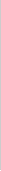 формирование представлений о книге, родном языке и классической литературе как культурно-исторической ценности;развитие интереса к изучению языка и творческой активности за счёт логики его усвоения, построенной «от ребёнка», а не «от науки о языке» (последняя предоставляет учащимся лишь конечные результаты познавательной деятельности, зафиксированные в форме готовых абстрактных понятий, годных для запоминания, поскольку не раскрывается путь их образования);знакомство и освоение базовых ценностей, основанных на традициях отечественной культуры и обеспечивающих учащимся духовно-нравственную основу поведения и общения со сверстниками и взрослыми;творческую самореализацию личности в процессе изучения русского языка и работы с художественным произведением через создание собственных текстов. Реализация данных принципов позволяет наиболее полно обеспечить не только «инструментальную основу компетентности учащихся» (систему знаний, умений и навыков), но и духовно-нравственное развитие личности, обретение социального опыта.Изучение русского языка на основе этих принципов создаёт реальные условия для реализации деятельностного подхода, благодаря которому предметное содержание разворачивается «от ребёнка», становится доступным и интересным для учащихся.Начальным этапом изучения русского языка является обучение грамоте. Основное внимание в этот период отводится изучению письменной речи и развитию фонематического слуха детей. Параллельно с освоением письменных форм речевого общения (умениями читать и писать) идёт совершенствование устных форм общения (умений слушать и говорить). Поэтому ключевым понятием в содержании обучения грамоте является «общение», которое не рассматривается статично, а разворачивается в форме деятельности, протекающей в культурно-историческом плане – от истоков возникновения процесса общения у людей (в письменной его форме) до развития письма на современном уровне.После обучения грамоте начинается раздельное изучение русского языка и литературного чтения.Изучение систематического курса русского языка обеспечивает:сознательное овладение (на доступном детям уровне) родным языком как средством общения и познания для свободного пользования им в различных ситуациях общения;развитие коммуникативно-речевых умений (писать и говорить, слушать и читать), функциональной грамотности и интеллектуальных способностей учащихся;формирование бережного отношения к языку, его богатству, глубине и выразительности; развитие интереса к родному языку, его изучению;формирование стиля речевого общения учащихся, основанного на уважении к собеседнику и его мнению;приобщение учащихся к духовно-нравственным ценностям русского языка и отечественной культуры.Коммуникативно-познавательная направленность курса и реализуемый в нём системно-деятельностный подход нацеливают младших школьников на совместное изучение системы языка (фонетических, лексических, грамматических единиц) и осмысление способов функционирования этих языковых единиц в устной и письменной речи, в различных ситуациях общения и различных текстах.Содержание курса раскрывает в доступной детям форме суть и специфику языка как средства общения и познания, как знаковой системы особого рода.Содержание курса охватывает довольно широкий круг сведений, относящихся к разным сторонам языка. Учащиеся знакомятся с фонетическим составом слова, с делением слова на слоги и значащие части, с основными частями речи и важнейшими их формами, с различными видами предложений, с членами предложений, усваивают правила правописания. Программа предполагает знакомство учащихся с лексическим значением слова (без термина), с многозначностью слов и синонимией.Обучение русскому языку на основе данной Программы имеет личностно ориентированный характер, так как оно построено с учётом уровня развития интересов ребёнка и его познавательных возможностей. Поэтому языковые понятия не даются в готовом виде (или на объяснительно-иллюстративной основе), а разворачиваются как процесс их получения, а в дальнейшем – как деятельность по их усвоению.Познавательная направленность Программы обеспечивает усвоение языка как важнейшего инструмента познавательной деятельности человека, как средства познания окружающего мира и развития речевого мышления.Большое значение в Программе придаётся изучению языка как знаковой системы, так как она позволяет обратить внимание на взаимодействие смысловой (содержательной) и формальной сторон речи, что принципиально меняет систему изучения языка. Обращение к семантической стороне языка создаёт условия для гармоничного развития образного и логического мышления. При этом повышается речевая активность и функциональная грамотность детей, возникает интерес и появляется бережное отношение к родному языку, его богатству и выразительности, развивается речевое мышление учащихся.Программа предусматривает не только знакомство детей со знаково-символической деятельностью, но и освоение основ мыслительного процесса – анализа и синтеза, присутствующих в важнейших мыслительных операциях (сравнение, классификация, систематизация и обобщение).В число основных содержательных линий Программы входят:основы лингвистических знаний: фонетика и орфоэпия, графика, состав слова (морфемика), грамматика (морфология и синтаксис);орфография и пунктуация;развитие речи. Содержание Программы и подходы к изучению русского языка имеют ряд особенностей. Так, изучению состава слова предшествуют упражнения на словообразование. Другой особенностью данной Программы является подход к изучению частей речи, меняющий отношение учащихся к слову. Если при изучении лексики учащиеся имеют дело с единичным словом и его значением, то при освоении грамматики они работают с целой группой (классом) слов, имеющих общие признаки. Здесь важна не столько функция наименования, сколько функция обобщения, освоение которой необходимо для развития абстрактно-логического мышления (способ образования понятий).Для того чтобы изучение грамматики стало важнейшим элементом развития речи и мышления учащихся, а не тренировкой их памяти, в содержание включено формирование умений классифицировать (группировать) слова по разным основаниям (смысловым и формально-грамматическим). Эти учебные умения помогают учащимся различать особенности работы со словом с его конкретным значением в лексике и с абстрактным (обобщённым) значением слов в грамматике.Такой подход подводит учащихся к самостоятельному выводу о наличии у целого класса слов общих признаков (грамматического значения, т. е. значения предметности, форм рода, числа и падежа у существительных и т. д.).В данном курсе изучение частей речи строится поэтапно: от лексики к грамматике через различные уровни классификации и обобщения слов. Осознание различий между грамматическим (обобщённым) и лексическим (единичным) значением слова позволяет уйти от формального изучения грамматики.В курсе изменён подход к изучению предложений. Предложение рассматривается как основная коммуникативная единица языка. Сначала формируется представление о предложении в целом (смысловая и интонационная завершённость, связи слов в предложении). Затем дети учатся классифицировать предложения по интонации (восклицательные – невосклицательные), по цели высказывания (повествовательные, вопросительные, побудительные). После того как они накопят опыт наблюдений за предложением в различных речевых ситуациях, вводятся определения понятий.Программа ориентирует на создание условий для развития регулятивных учебных действий, которые вносят порядок и планомерность в любую деятельность и составляют основу учебной деятельности. Формируются умения ставить цель, определять последовательность действий, контролировать, корректировать и оценивать их.Программой предусматривается отработка навыков чистописания – своеобразная графическая «гимнастика», где используются образцы письма, отрабатывается написание обобщённых элементов букв, их соединений в словах, ритмическое и темповое написание слов и предложений, даётся установка на каллиграфическое написание букв, их соединений, осуществляется самоконтроль и взаимопроверка.Отдельный, весьма важный элемент Программы – знакомство со словарём. Предполагается знакомство младших школьников с разными словарями: орфографическим, толковым, энциклопедическим, словарём синонимов и антонимов. Раздел «Развитие речи» предусматривает не только обогащение словаря, совершенствование грамматического строя речи (в устной и письменной форме), освоение различных видов работы с текстом, но и формирование представлений о речи в целом, о речевом общении, о средствах общения (вербальных и невербальных).Изучение систематического курса русского языка начинается с обобщения первоначальных сведений о речевом общении и языке как средстве коммуникации, полученных в период обучения грамоте.Программа ориентирует на выработку умений точно и ясно выражать свои мысли в речи, решать в процессе общения ту или иную речевую задачу (одобрить, объяснить, выразить удивление, подтвердить мысль собеседника и т. д.), держать в поле внимания содержание речи и форму её выражения.Помимо общих представлений о тексте, ученики получают первые сведения о различных типах текстов (повествование, описание, рассуждение), начинают осмысливать роль слова в художественном тексте, работают с заглавием и составляют план (с помощью учителя), наблюдают за стилистическими особенностями художественных и научно-познавательных текстов.Рассмотрение языка как средства общения в конкретных коммуникативно-речевых ситуациях и текстах (научных, деловых, художественных) помогает детям представить язык целостно, что повышает мотивацию в обучении родному языку.Место курса в учебном плане	Рабочая программа рассчитана на 675 часов. В первом классе – 165 ч. (5 ч. в неделю, 33 учебные недели), из них 115 ч. (23 учебные недели) отводится на обучение письму в период обучения грамоте и 50 ч. (10 учебных недель) – на уроках русского языка.	Во 2 – 4 классах на уроки русского языка отводится по 170 ч. (5 ч. в неделю, по 34 учебные недели в каждом классе).Результаты изучения курсаПрограмма обеспечивает достижение выпускниками начальной школы следующих личностных, метапредметных и предметных результатов.Личностные результатыФормирование основ российской гражданской идентичности, чувства гордости за свою Родину, российский народ и историю России, осознание своей этнической и национальной принадлежности. Формирование ценностей многонационального российского общества, становление гуманистических и демократических ценностных ориентаций. Принятие и освоение социальной роли обучающегося, развитие мотивов учебной деятельности и формирование личностного смысла учения.Развитие самостоятельности и личной ответственности за свои поступки на основе представлений о нравственных нормах.Развитие этических чувств, доброжелательности и эмоционально-нравственной отзывчивости, понимания и сопереживания чувствам других людей. Понимание значимости позитивного стиля общения, основанного на миролюбии, терпении, сдержанности и доброжелательности.Формирование эстетических потребностей, ценностей и чувств. Развитие навыков сотрудничества со взрослыми и сверстниками в разных социальных ситуациях, умения не создавать конфликтов и находить выходы из спорных ситуаций. Метапредметные результатыУмение планировать, контролировать и оценивать учебные действия в соответствии с поставленной задачей и условиями её реализации, определять наиболее эффективные способы достижения результата.Способность принимать и сохранять цели и задачи учебной деятельности, находить средства её осуществления.Умение включаться в обсуждение проблем творческого и поискового характера, усваивать способы их решения. Умение понимать причины успеха/неуспеха учебной деятельности и способность конструктивно действовать даже в ситуациях неуспеха. Освоение начальных форм самонаблюдения в процессе познавательной деятельности. Умение создавать и использовать знаково-символические модели для решения учебных и практических задач. Использование различных способов поиска (в справочных источниках и открытом учебном информационном пространстве – Интернете), сбора, обработки, анализа, организации, передачи и интерпретации информации в соответствии с коммуникативными и познавательными задачами. Овладение навыками смыслового чтения текстов различных стилей и жанров в соответствии с целями и задачами. Осознанное выстраивание речевого высказывания в соответствии с задачами коммуникации, составление текстов в устной и письменной форме. Овладение следующими логическими действиями: сравнение; анализ; синтез; классификация и обобщение по родовидовым признакам; установление аналогий и причинно-следственных связей; построение рассуждений; отнесение к известным понятиям. Готовность слушать собеседника и вести диалог, признавать возможность существования различных точек зрения и права каждого иметь свою. Умение излагать своё мнение и аргументировать свою точку зрения и оценку событий. Умение активно использовать диалог и монолог как речевые средства для решения коммуникативных и познавательных задач. Определение общей цели совместной деятельности и путей её достижения; умение договариваться о распределении функций и ролей, осуществлять взаимный контроль, адекватно оценивать собственное поведение. Готовность конструктивно разрешать конфликты с учётом интересов сторон и сотрудничества. Овладение базовыми межпредметными понятиями, отражающими существенные связи и отношения между объектами или процессами. Предметные результатыФормирование первоначальных представлений о единстве и многообразии языкового и культурного пространства России, о языке как основе национального самосознания. Понимание обучающимися того, что язык представляет собой явление национальной культуры и основное средство человеческого общения и взаимопонимания, осознание значения русского языка как государственного языка Российской Федерации, языка межнационального общения. Первоначальное усвоение главных понятий курса русского языка (фонетических, лексических, грамматических), представляющих основные единицы языка и отражающих существенные связи, отношение и функции. Понимание слова как двусторонней единицы языка, как взаимосвязи значения и звучания слова. Практическое усвоение заместительной (знаковой) функции языка. Овладение первоначальными представлениями о нормах русского и родного литературного языка (орфоэпических, лексических, грамматических) и правилах речевого этикета. Умение ориентироваться в целях, задачах, средствах и условиях общения, выбирать адекватные языковые средства для успешного решения коммуникативных задач.Формирование позитивного отношения к правильной устной и письменной речи как показателям общей культуры и гражданской позиции человека.Овладение учебными действиями с языковыми единицами и умение использовать приобретённые знания для решения познавательных, практических и коммуникативных задач. Содержание курсаВиды речевой деятельностиСлушание. Осознание цели, ситуации и результата устного общения с помощью нагляднообразных моделей. Адекватное восприятие звучащей речи. Восприятие на слух информации, содержащейся в предлагаемом тексте, определение основной мысли текста, передача его содержания по вопросам. Развитие умения слушать речь собеседника (анализировать её, поддерживать диалог репликами, задавать вопросы). Наблюдение за ролью слова, жестов, мимики, интонации в устном общении людей.Говорение. Выбор языковых средств в соответствии с целями и условиями общения для эффективного решения коммуникативной задачи. Умение отчётливо произносить слова, чётко артикулируя их. Практическое овладение диалогической формой речи.Овладение умениями начать, поддержать и закончить разговор, привлечь внимание и т. п. Практическое овладение устными монологическими высказываниями в соответствии с учебной задачей (описание, повествование, рассуждение). Усвоение норм речевого этикета в ситуациях учебного и бытового общения (приветствие, прощание, извинение, благодарность, обращение с просьбой). Соблюдение орфоэпических норм и правильной интонации.Чтение. Понимание учебного текста. Выборочное чтение с целью нахождения необходимого материала. Нахождение информации, заданной в тексте в явном виде. Формулирование простых выводов на основе информации, содержащейся в тексте. Интерпретация и обобщение содержащейся в тексте информации. Анализ и оценка содержания, языковых особенностей и структуры текста.Письмо. Письмо букв, буквосочетаний, слогов, слов, предложений в системе обучения грамоте. Овладение разборчивым, аккуратным письмом с учётом гигиенических требований к этому виду учебной работы. Списывание, письмо под диктовку в соответствии с изученными правилами. Письменное изложение содержания прослушанного и прочитанного текстов (подробное, выборочное). Создание небольших собственных текстов (сочинений) по интересной детям тематике (на основе впечатлений, литературных произведений, сюжетных рисунков, серий рисунков, просмотренного фрагмента видеозаписи и т. п.).Обучение грамотеФонетика. Звуки речи, их характеристика. Осознание единства звукового состава слова и его значения.Выделение отдельных звуков в слове. Установление числа и последовательности звуков в слове, фиксирование их в звуковых и образно-символических схемах. Сопоставление слов, различающихся одним или несколькими звуками.Различение гласных и согласных звуков. Понимание фонемных противопоставлений: твёрдых и мягких фонем, знаково-символическое их обозначение. Различение согласных твёрдых и мягких, звонких и глухих.Слог как минимальная произносительная единица. Деление слов на слоги, открытый и закрытый слоги. Ударение. Определение места ударения в слове, различение ударных и безударных слогов, ударных и безударных гласных.Графика. Различение звука и буквы: буква как знак звука. Овладение позиционным способом обозначения звуков буквами. Буквы ъ, ь, не обозначающие звуков. Гласные буквы е, ё, ю, я; их двойная роль (в зависимости от места в слове). Обозначение на письме мягкости согласных звуков с помощью букв и, е, ё, ю, я. Мягкий знак как показатель мягкости согласных звуков. Употребление ъ и ь как разделительных знаков.Знакомство с русским алфавитом как последовательностью букв. Значение алфавита. Сравнение алфавитного письма (обозначение звуков буквами) и письма с помощью рисунков, символов (пиктография). Понимание ценности современного письма.Чтение. Формирование навыка слогового чтения (ориентация на букву, обозначающую гласный звук) как вида речевой деятельности. Плавное слоговое чтение и чтение целыми словами со скоростью, соответствующей индивидуальному темпу ребёнка. Осознанное чтение слов, словосочетаний, предложений и коротких текстов. Чтение с интонациями и паузами в соответствии со знаками препинания. Развитие осознанности и выразительности чтения на материале небольших текстов и стихотворений. Воспроизведение прочитанного текста по вопросам учителя и самостоятельно.Знакомство с орфоэпическим чтением (при переходе к чтению целыми словами). Орфографическое чтение (проговаривание) как средство самоконтроля при письме под диктовку и при списывании.Письмо. Усвоение гигиенических требований при письме. Развитие мелкой моторики пальцев и свободы движения руки. Развитие умения ориентироваться на пространстве листа в тетради и на пространстве классной доски. Овладение начертанием письменных заглавных и строчных букв. Письмобукв, буквосочетаний, слогов, слов, предложений с соблюдением гигиенических норм. Овладение разборчивым, аккуратным почерком. Письмо под диктовку слов и предложений, написание которых не расходится с их произношением. Освоение приёмов и последовательности правильного списывания текста.Понимание функции небуквенных графических средств: пробела между словами, знака переноса.Слово и предложение. Восприятие слова как объекта изучения, матери- ала для анализа. Наблюдение над значением слова. Практическое различение значения и звучания слова. Роль слова как посредника в общении, его номинативная функция. Правильное употребление в речи слов, называющих отдельные предметы (роза, ландыш, осока), и слов с обобщающим значением (цветы, растения).Различение слова и предложения. Работа с предложением: выделение слов, изменение их порядка.Орфография и пунктуация. Знакомство с правилами правописания и их применение:раздельное написание слов;обозначение гласных после шипящих (ча–ща, чу–щу, жи–ши); употребление ь для обозначения на письме мягкости согласных; употребление ъ и ь как разделительных знаков; прописная (заглавная) буква в начале предложения, в именах собственных; перенос слов по слогам без стечения согласных; знаки препинания в конце предложения. Развитие речи. Первоначальное представление о тексте как речевом произведении. Выделение в тексте предложений. Объединение предложений в текст. Понимание прочитанного текста при самостоятельном чтении вслух и при его прослушивании.Первоначальное представление о речи с помощью наглядно-образных моделей. Деление речи на смысловые части (предложения) с помощью рисунков и схем. Составление из предложений связного текста, его запись.Составление небольших рассказов повествовательного характера по серии сюжетных картинок, по материалам собственных игр, занятий, наблюдений.Культура речевого общения. Освоение позитивной модели речевого общения, основанной на доброжелательности, миролюбии и уважении к собеседнику.Систематический курс русского языкаФонетика и орфоэпия. Различение гласных и согласных звуков. Нахождение в слове ударных и безударных гласных звуков. Различение мягких и твёрдых согласных звуков, определение парных и непарных по твёрдости- мягкости согласных звуков. Различение звонких и глухих звуков, определение парных и непарных по звонкости-глухости согласных звуков.Определение качественной характеристики звука: гласный – согласный; гласный ударный – безударный; согласный твёрдый – мягкий, парный – непарный; согласный звонкий – глухой, парный – непарный. Деление слов на слоги. Ударение, произношение звуков и сочетаний звуков в соответствии с нормами современного русского литературного языка. Фонетический разбор слова.Графика. Различение звуков и букв. Обозначение на письме твёрдости-мягкости согласных звуков. Использование на письме разделительных ъ и ь.Установление соотношения звукового и буквенного состава слова в словах типа стол, конь; в словах с йотированными гласными е, ё, ю, я; в словах с непроизносимыми согласными.Использование небуквенных графических средств: пробела между словами, знака переноса, абзаца.Знание алфавита: правильное называние букв, их последовательность. Использование алфавита при работе со словарями, справочниками, каталогами.Лексика. Практическое представление о слове как единице языка. Понимание слова, единства звучания и значения. Различение внешней (звуко-буквенной) стороны и внутренней (значения слова) с помощью наглядно-образных моделей. Первоначальное представление о слове как знаке, как заместителе реальных предметов (их действий и свойств).Определение значения слов по тексту, выявление слов, значение которых требует уточнения. Определение значения слова по тексту или уточнение значения с помощью толкового словаря.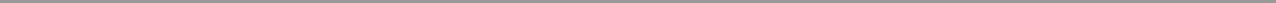 Номинативная функция слова (называть предметы окружающего мира).Слова – имена собственные (наименование единичных предметов), имена нарицательные (общее наименование ряда подобных предметов).Дифференциация слов по вопросам «кто?», «что?» для обозначения одушевлённых и неодушевлённых предметов. Различение слов с конкретным и общим значением (шуба – одежда). Знакомство со словарями.Наблюдения за использованием в речи антонимов и синонимов. Первоначальные представления об однозначных и многозначных словах, о прямом и переносном значении слова.Состав слова (морфемика). Овладение понятием «родственные (однокоренные) слова». Различение однокоренных слов и различных форм одного и того же слова. Различение однокоренных слов и синонимов, однокоренных слов и слов с омонимичными корнями. Выделение в словах с однозначно выделяемыми морфемами окончания, корня, приставки, суффикса. Роль окончаний в словах (для связи слов в предложении). Различение изменяемых и неизменяемых слов. Представление о значении суффиксов и приставок. Образование однокоренных слов с помощью суффиксов и приставок. Разбор слова по составу.Морфология. Общее представление о частях речи.Классификация слов по частям речи. Знание средств их выделения (вопросы и общее значение). Деление частей речи на самостоятельные и служебные.Имя существительное. Значение и употребление в речи. Умение опознавать имена собственные. Различение имён существительных, отвечающих на вопросы «кто?» и «что?». Различение имён существительных мужского, женского и среднего рода. Изменение существительных по числам. Изменение существительных по падежам. Определение падежа, в котором употреблено имя существительное. Различение падежных и смысловых (синтаксических) вопросов. Определение принадлежности имён существительных к 1, 2 и 3-му склонению. Морфологический разбор имён существительных.Имя прилагательное. Значение и употребление в речи. Основные признаки. Дифференциация и группировка слов по вопросам. Изменение прилагательных по родам, числам и падежам, кроме прилагательных на -ий, -ья, -ов, -ин. Морфологический разбор имён прилагательных.Имя числительное. Общее представление об имени числительном как части речи. Употребление числительных в речи.Местоимение. Общее представление о местоимении. Личные местоимения. Значение и употребление в речи. Личные местоимения 1, 2 и 3-го лица единственного и множественного числа. Склонение личных местоимений. Роль местоимения в речи.Глагол. Значение и употребление в речи. Основные признаки. Классификация глаголов по вопросам. Неопределённая форма глагола. Различение глаголов, отвечающих на вопросы «что сделать?» и «что делать?». Изменение глаголов по временам. Изменение глаголов по лицам и числам в настоящем и будущем времени (спряжение). Способы определения I и II спряжения глаголов (практическое овладение). Изменение глаголов прошедшего времени по родам и числам. Морфологический разбор глаголов.Наречие. Неизменяемость наречий. Значение и употребление в речи. Предлог. Знакомство с наиболее употребительными предлогами. Функция предлогов: образование падежных форм имён существительных и местоимений. Отличие предлогов от приставок.Союзы (и, а, но), их роль в речи. Частица не, её значение.Синтаксис. Различение предложения, словосочетания, слова (осознание их сходства и различия). Выделение признаков предложения. Различение предложений по цели высказывания: повествовательные, вопросительные и побудительные; по эмоциональной окраске (интонации): восклицательные и невосклицательные.Нахождение главных членов предложения: подлежащего и сказуемого.Различение главных и второстепенных членов предложения. Установление связи (при помощи смысловых вопросов) между словами в словосочетании и предложении.Нахождение и самостоятельное составление предложений с однородными членами без союзов и с союзами и, а, но. Использование интонации перечисления в предложениях с однородными членами.Различение простых и сложных предложений. Роль предложения в речевом общении, его коммуникативная функция.Орфография и пунктуация. Практическое усвоение понятия «орфограмма». Формирование орфографической зоркости, использование разных способов написания в зависимости от места орфограммы в слове. Использование орфографического словаря.Применение правил правописания:сочетания жи – ши, ча – ща, чу – щу;сочетания чк – чн, чт, щн; перенос слов;заглавная буква в начале предложения, в именах собственных;проверяемые безударные гласные в корне слова;парные звонкие и глухие согласные в корне слова;непроизносимые согласные;непроверяемые гласные и согласные в корне слова (на ограниченном перечне слов);гласные и согласные в неизменяемых на письме приставках;разделительные ъ и ь;мягкий знак после шипящих на конце имён существительных (ночь, рожь, мышь);безударные падежные окончания имён существительных (кроме существительных на -мя, -ий, -ья, -ье, -ия, -ов, -ин);безударные окончания имён прилагательных;раздельное написание предлогов с личными местоимениями;не с глаголами; мягкий знак после шипящих на конце глаголов 2-го лица единственного числа (пишешь, учишь);мягкий знак в глаголах на -ться; безударные личные окончания глаголов; раздельное написание предлогов с другими словами; знаки препинания в конце предложения: точка, вопросительный и восклицательный знаки; знаки препинания (запятая) в предложениях с однородными членами.Развитие речи. Осознание ситуации общения: с какой целью, с кем и где происходит общение.Практическое овладение диалогической формой речи. Выражение собственного мнения, его аргументация. Овладение основными умениями ведения разговора (начать, поддержать, закончить разговор, привлечь внимание и т. п.). Овладение нормами речевого этикета в ситуациях учебного и бытового общения (приветствие, прощание, извинение, благодарность, обращение с просьбой), в том числе при общении с помощью средств ИКТ. Особенности речевого этикета в условиях общения с людьми, плохо владеющими русским языком.Практическое овладение устными монологическими высказываниями на определённую тему с использованием разных типов речи (описание, повествование, рассуждение).Текст. Признаки текста. Смысловое единство предложений в тексте. Заглавие текста. Последовательность предложений в тексте. Последовательность частей текста (абзацев). Комплексная работа над структурой текста: озаглавливание, корректирование порядка предложений и частей текста (абзацев).План текста. Составление планов к предлагаемым текстам. Создание собственных текстов по предложенным планам.Типы текстов: описание, повествование, рассуждение, их особенности. Знакомство с жанрами письма и поздравления. Создание собственных текстов и корректирование заданных текстов с учётом точности, правильности, богатства и выразительности письменной речи; использование в текстах синонимов и антонимов.Знакомство с основными видами изложений и сочинений (без заучивания определений): изложение подробное и выборочное, изложение с элементами сочинения, сочинение-повествование, сочинение-описание, сочинение-рассуждение.Освоение позитивной, духовно-нравственной модели общения, основанной на взаимопонимании, терпении, уважении к собеседнику и внимании к иному мнению.Краткая характеристика классаВ классе 29 учащихся. Возрастной состав: 2007г.р. – 3 уч-ся, из них 1 – девочка, 2 - мальчика2008г.р. –25 уч-ся, из них 10 – девочек, 15 – мальчиков2009 г.р.- 1 уч-ся, из них 1 - мальчикВ основном дети мотивированы к учебной деятельности. Однако, некоторые учащиеся имеют проблемы внимания, восприятия и дисциплины.В основном дети мотивированы к учебной деятельности. Однако, некоторые учащиеся имеют проблемы внимания, восприятия и дисциплины.Применяемые технологии- Работа в парах,- рейтингового обучения,- организации самостоятельной работы,- проектной деятельности,- учебно-исследовательской деятельности,- творческой деятельности,- развития критического мышления через чтение и письмо,- информационные,- проблемно-диалогового обучения,- организации группового взаимодействия,- игровые технологии,- анализ конкретных ситуаций (кейсов),- рефлексивного обучения,- оценки достижений,- самоконтроля,- самообразовательной деятельностиОписание ценностных ориентиров в содержании учебного предмета	Письмо является органической частью учебного предмета «русский язык» и имеет с ним общую коммуникативно-познавательную основу. Курс отвечает целям гуманистической школы, интересам и потребностям ребенка, он призван сформировать высокую культуру речевого общения, развить творческие способности учащихся, приобщить их к духовно-нравственным ценностям.Тематический планУЧЕБНО-ТЕМАТИЧЕСКИЙ ПЛАН (РУССКИЙ ЯЗЫК)Распределение основного содержания по классам и темам представлено в следующем разделе программы, который включает:Тематическое планирование по русскому языку к учебникам: Климанова Л.Ф., Макеева С.Г. Русский язык. Учебник. 1 класс. Климанова Л.Ф., Бабушкина Т.В. Русский язык. Учебник. 2 класс. В 2 ч. Ч. 1. Климанова Л.Ф., Бабушкина Т.В. Русский язык. Учебник. 2 класс. В 2 ч. Ч. 2. Климанова Л.Ф., Бабушкина Т.В. Русский язык. Учебник. 3 класс. В 2 ч. Ч. 1. Климанова Л.Ф., Бабушкина Т.В. Русский язык. Учебник. 3 класс. В 2 ч. Ч. 2. Климанова Л.Ф., Бабушкина Т.В. Русский язык. Учебник. 4 класс. В 2 ч. Ч. 1. Климанова Л.Ф., Бабушкина Т.В. Русский язык. Учебник. 4 класс. В 2 ч. Ч. 2. Л. Ф.Климанова, А. В. Абрамов, Л. Н. Борейко. Рисуй, думай, рассказывай. Рабочая тетрадь. 1  класс. М.: Просвещение, 2013.Ф. Климанова, А. В. Абрамов. Мой алфавит. Прописи. 1 класс. В 2 ч. М.: Просвещение, 2013.Л. Ф. Климанова, А. В. Абрамов. Пиши красиво. Рабочая тетрадь. . 1 класс. М.: Просвещение, 2013.Календарно – тематическое планирование уроков (обучение письму)                                                        Условные обозначения: Ф – фронтальная работа, И – индивидуальная, П – в парах, Г – в группах.Календарно – тематическое планирование уроков (русский язык)ПриложениеЛист корректировки учебной программыМетодика работы с оценочной картой.Против каждой строчки, где даны показатели соответствия конкретного этапа урока его реальному состоянию гнобходимопроставить баллы в соответствии со шкалой оценивания от до 3-х баллов.Баллы суммируются (К)Сумма баллов делится на максимальное количество баллов – 99Полученный результат умножает на 100 для нахождения коэффициента эффективности урока.Формула расчёта коэффициента эффективности современного урока:Эу = (к/99)*100%Уровень качества конструирования урока в аспекте повышения мотивации учащихся к обучению определяется исходя из следующей градации:85 - 100% - высокий уровень качества конструирования урока;65 – 84% - уровень качества конструирования урока выше среднего;50 – 64% - средний уровень качества конструирования урока;39 – 49% - уровень качества конструирования урока ниже среднего;Ниже 38% - низкий уровень качества конструирования урока.Рекомендовано к использованию Педагогическим советомПротокол от 27.08.2015 № 167«Утверждаю»Приказ № 278 от 31.08.2015 г.Директор лицея № 410_____________________О.И. ТкачеваРабочая программапо русскому языкудля 1 В классана 2015 – 2016 учебный год№Наименование разделов и темВсего часов1Добукварный период (_ч.)Рабочая тетрадь«Рисуй, думай, рассказывай»252Букварный период (_ч.)Прописи«Мой алфавит». Ч. 1, ч. 2.803Послебукварный период (_ч.)Рабочая тетрадь «Пиши красиво»10ИтогоИтого115№ П/ПТемаКоличество часов1В мире общения. Цели и формы общения (учебник, упр. 1-4)12В мире общения. Родной язык - средство общения (учебник, упр. 3, 5, 7)13В мире общения. Смысловая сторона русской речи (учебник, упр. 1-4)14Слово, его роль в нашей речи (учебник, упр. 6-8)15-6Слово и его значение (учебник, упр. 1-7)27Слово как средство создания образа (учебник, упр. 1-3)18Знакомство с именами собственными. Отличие имени собственного от нарицательного (учебник, упр. 1-3)19Имя собственное. Правописание имен собственных (учебник, упр. 1-3)110Имя собственное. Правописание имен собственных (учебник, упр. 1-4)111Имя собственное. Правописание имен собственных (учебник, упр. 5)112Слова с несколькими значениями (учебник, упр. 1, 2)113Слова, близкие по значению (синонимы) (учебник, упр. 1)114Слова, противоположные по значению (антонимы) (учебник, упр. 4)115Знакомство с разными группами слов. Предмет и слово как название предмета (учебник, упр. 1)116Знакомство с разными группами слов. Предмет и слово как название предмета (учебник, упр. 4-5)117«Узелки на память». Слова, отвечающие на вопросы: кто? что? (учебник, упр. 1-4)118Слова-названия предметов. Слова-признаки. Слова-действия. Знакомство со старинными учебниками (учебник, упр. 1-2, 6)119Звуки и буквы (учебник, упр. 1-2)120Звуки и буквы(учебник, упр. 3-7)121Алфавит (учебник, упр. 1-4)122Гласные звуки. Обозначение их буквами (учебник, упр. 1—8)123Согласные звуки. Обозначение их буквами (учебник, упр. 1-6, 9)124Согласные звуки. Обозначение их буквами (учебник, упр. 7-10)125Слоги(учебник, упр. 1-7)126Деление слов на слоги (учебник, упр. 1-4)127Перенос слов (учебник, упр. 1-2, 6)128Перенос слов (учебник, упр. 3-5)129Ударение (учебник, упр. 1-3)130Ударение (учебник, упр. 8)131Орфоэпические нормы языка. Словарь «Говори правильно» (учебник, упр. 1- 2)132Ударные и безударные гласные звуки. Обозначение их буквами (учебник, упр. 1-5)133Обозначение мягкости согласных звуков на письме (учебник, упр. 1—6)134Обозначение мягкости согласных звуков на письме (учебник, упр. 1-6)135Обозначение мягкости согласных звуков с помощью букв е, ё, и, ю, я (учебник,упр. 2-3)136Обозначение мягкости согласных звуков с помощью букв е, ё, и, ю, я (учебник,упр. 1,4-6)137Шипящие согласные звуки. Правописание буквосочетаний жи - ши, ча - ща,чу - щу (учебник, упр. 3-5)138Повторение правописания буквосочетаний жи - ши, ча - ща, чу - щу(учебник, упр. 1-6)139Закрепление правописания буквосочетаний жи - ши,ча- ща.чу - щу140Разделительный мягкий знак (учебник, упр. 1-2, 8)141Разделительный мягкий знак (учебник, упр. 4-10)142Разделительный твердый знак (учебник, упр. 1-3)143Звонкие и глухие согласные звуки, их обозначение буквами (учебник,упр. 2-3, 5)144-45Правописание парных звонких и глухих согласных (учебник, упр. 7-13)146Предложение. Отличие слова от предложения (учебник, упр. 15)147От слова к предложению (учебник, упр. 3-5)148Знаки препинания в конце предложения (учебник, упр. 1-2)149Текст. Отличие предложения от текста (учебник, упр. 4-5)150Текст. Отличие предложения от текста (учебник, упр. 6-9)1ИТОГОИТОГО50№ п/п № п/п ДатаДатаДатаДатаТема урока Основные элементы содержанияОсновные элементы содержанияОсновные элементы содержанияВиды деятельности учащихсяВиды деятельности учащихсяФормы диагностики и контроля на уроке Формы диагностики и контроля на уроке Формы диагностики и контроля на уроке Формы диагностики и контроля на уроке Формы диагностики и контроля на уроке Формы диагностики и контроля на уроке Планируемые результаты№ п/п № п/п ПланПланФакт Факт Тема урока Основные элементы содержанияОсновные элементы содержанияОсновные элементы содержанияВиды деятельности учащихсяВиды деятельности учащихсяФормы диагностики и контроля на уроке Формы диагностики и контроля на уроке Формы диагностики и контроля на уроке Формы диагностики и контроля на уроке Формы диагностики и контроля на уроке Формы диагностики и контроля на уроке Добукварный период (25 ч.)Рабочая тетрадь «Рисуй, думай, рассказывай» (1ч.)Добукварный период (25 ч.)Рабочая тетрадь «Рисуй, думай, рассказывай» (1ч.)Добукварный период (25 ч.)Рабочая тетрадь «Рисуй, думай, рассказывай» (1ч.)Добукварный период (25 ч.)Рабочая тетрадь «Рисуй, думай, рассказывай» (1ч.)Добукварный период (25 ч.)Рабочая тетрадь «Рисуй, думай, рассказывай» (1ч.)Добукварный период (25 ч.)Рабочая тетрадь «Рисуй, думай, рассказывай» (1ч.)Добукварный период (25 ч.)Рабочая тетрадь «Рисуй, думай, рассказывай» (1ч.)Добукварный период (25 ч.)Рабочая тетрадь «Рисуй, думай, рассказывай» (1ч.)Добукварный период (25 ч.)Рабочая тетрадь «Рисуй, думай, рассказывай» (1ч.)Добукварный период (25 ч.)Рабочая тетрадь «Рисуй, думай, рассказывай» (1ч.)Добукварный период (25 ч.)Рабочая тетрадь «Рисуй, думай, рассказывай» (1ч.)Добукварный период (25 ч.)Рабочая тетрадь «Рисуй, думай, рассказывай» (1ч.)Добукварный период (25 ч.)Рабочая тетрадь «Рисуй, думай, рассказывай» (1ч.)Добукварный период (25 ч.)Рабочая тетрадь «Рисуй, думай, рассказывай» (1ч.)Добукварный период (25 ч.)Рабочая тетрадь «Рисуй, думай, рассказывай» (1ч.)Добукварный период (25 ч.)Рабочая тетрадь «Рисуй, думай, рассказывай» (1ч.)Добукварный период (25 ч.)Рабочая тетрадь «Рисуй, думай, рассказывай» (1ч.)Добукварный период (25 ч.)Рабочая тетрадь «Рисуй, думай, рассказывай» (1ч.)Добукварный период (25 ч.)Рабочая тетрадь «Рисуй, думай, рассказывай» (1ч.)I четверть (44 ч.)I четверть (44 ч.)I четверть (44 ч.)I четверть (44 ч.)I четверть (44 ч.)I четверть (44 ч.)I четверть (44 ч.)I четверть (44 ч.)I четверть (44 ч.)I четверть (44 ч.)I четверть (44 ч.)I четверть (44 ч.)I четверть (44 ч.)I четверть (44 ч.)I четверть (44 ч.)I четверть (44 ч.)I четверть (44 ч.)I четверть (44 ч.)I четверть (44 ч.)11неделя1неделяТвои новые друзья. Дорога в школу.Твои новые друзья. Дорога в школу.Твои новые друзья. Дорога в школу.Освоение понятия «мир общения», «мои друзья»Формирование  умения воспроизводить с опорой на наглядный материал гигиенические правила письма объяснять свой выбор. Освоение способов ориентирования  в первой учебной тетради. Систематизация знаний о форме предметов, освоение элементов письменных буквФормирование  умения воспроизводить с опорой на наглядный материал гигиенические правила письма объяснять свой выбор. Освоение способов ориентирования  в первой учебной тетради. Систематизация знаний о форме предметов, освоение элементов письменных буквФормирование  умения воспроизводить с опорой на наглядный материал гигиенические правила письма объяснять свой выбор. Освоение способов ориентирования  в первой учебной тетради. Систематизация знаний о форме предметов, освоение элементов письменных буквФ,ИТекущийФ,ИТекущийФ,ИТекущийФ,ИТекущийФ,ИТекущийПознавательные:  систематизация знаний о форме предметов.Личностные формирование интереса, желания писать красиво и правильно.Регулятивные  освоение способов ориентировки в пространстве учебника и тетради, формирование алгоритма своих действий в процессе письма.Коммуникативные  формировать умение объяснять свой выбор.Готовить руку к письму; учить соблюдать гигиенические требования к посадке во время письма.Познавательные:  систематизация знаний о форме предметов.Личностные формирование интереса, желания писать красиво и правильно.Регулятивные  освоение способов ориентировки в пространстве учебника и тетради, формирование алгоритма своих действий в процессе письма.Коммуникативные  формировать умение объяснять свой выбор.Готовить руку к письму; учить соблюдать гигиенические требования к посадке во время письма.2На уроке. Что в центре круга?На уроке. Что в центре круга?На уроке. Что в центре круга?Понятие «рабочая строка»Формирование  умения ориентироваться на листе, на рабочей строке. Освоение умения классифицировать слова-названия предметов, находить одно общее слово для группы предметов, составлять устный рассказ по картинкеФормирование  умения ориентироваться на листе, на рабочей строке. Освоение умения классифицировать слова-названия предметов, находить одно общее слово для группы предметов, составлять устный рассказ по картинкеФормирование  умения ориентироваться на листе, на рабочей строке. Освоение умения классифицировать слова-названия предметов, находить одно общее слово для группы предметов, составлять устный рассказ по картинкеФ,ИТекущийФ,ИТекущийФ,ИТекущийФ,ИТекущийФ,ИТекущийРегулятивные:  освоение ориентировки в прописи: «слева, справа»; формирование алгоритма действий в процессе письма.Познавательные: систематизация знаний о форме предметов.Коммуникативные: задавать вопросы, обращаться за помощью.Формировать навыки копирования линий.Регулятивные:  освоение ориентировки в прописи: «слева, справа»; формирование алгоритма действий в процессе письма.Познавательные: систематизация знаний о форме предметов.Коммуникативные: задавать вопросы, обращаться за помощью.Формировать навыки копирования линий.3Большие и маленькие. Сравни.Большие и маленькие. Сравни.Большие и маленькие. Сравни.Понятия «форма», «величина» и «количество»Развитие умения сравнивать предметы по форме, величине и количеству; составлять устный рассказ по рисунку. Формирование алгоритма своего действия, перевод внешней речи на внутренний план.Развитие умения сравнивать предметы по форме, величине и количеству; составлять устный рассказ по рисунку. Формирование алгоритма своего действия, перевод внешней речи на внутренний план.Развитие умения сравнивать предметы по форме, величине и количеству; составлять устный рассказ по рисунку. Формирование алгоритма своего действия, перевод внешней речи на внутренний план.Ф,И, ПТекущийФ,И, ПТекущийФ,И, ПТекущийФ,И, ПТекущийФ,И, ПТекущийПознавательные  систематизация знаний о форме предметов.Личностные формирование интереса, желания писать красиво и правильно.Регулятивные  освоение способов ориентировки в пространстве прописи, формирование алгоритма своих действий в процессе письма.Коммуникативные  формировать умение объяснять свой выбор.Учить распознавать большие и маленькие предметы.Познавательные  систематизация знаний о форме предметов.Личностные формирование интереса, желания писать красиво и правильно.Регулятивные  освоение способов ориентировки в пространстве прописи, формирование алгоритма своих действий в процессе письма.Коммуникативные  формировать умение объяснять свой выбор.Учить распознавать большие и маленькие предметы.4Направление. Найди короткий путь.Направление. Найди короткий путь.Направление. Найди короткий путь.Понятие «рабочая строка»Формирование  умения ориентироваться на рабочей строке, обозначать направление движения стрелкой, рисовать линии по направлению стрелки горизонтальные и вертикальные линии. Развитие умения сравнивать, составлять рассказ по рисункуФормирование  умения ориентироваться на рабочей строке, обозначать направление движения стрелкой, рисовать линии по направлению стрелки горизонтальные и вертикальные линии. Развитие умения сравнивать, составлять рассказ по рисункуФормирование  умения ориентироваться на рабочей строке, обозначать направление движения стрелкой, рисовать линии по направлению стрелки горизонтальные и вертикальные линии. Развитие умения сравнивать, составлять рассказ по рисункуФ,ИТекущийФ,ИТекущийФ,ИТекущийФ,ИТекущийФ,ИТекущийПознавательные  систематизация знаний о форме предметов.Личностные формирование интереса, желания писать красиво и правильно.Регулятивные  освоение способов ориентировки в пространстве прописи, формирование алгоритма своих действий в процессе письма.Коммуникативные  формировать умение объяснять свои действия.Познакомить с различными способами сравнения предметов.Познавательные  систематизация знаний о форме предметов.Личностные формирование интереса, желания писать красиво и правильно.Регулятивные  освоение способов ориентировки в пространстве прописи, формирование алгоритма своих действий в процессе письма.Коммуникативные  формировать умение объяснять свои действия.Познакомить с различными способами сравнения предметов.52неделя2неделяЧем похожи? Где чей домик?Чем похожи? Где чей домик?Чем похожи? Где чей домик?Понятие «рабочая строка»Формирование  умения работать по образцу. Развивать мелкую моторику. Формирование  умения ориентироваться на рабочей строке.Формирование  умения работать по образцу. Развивать мелкую моторику. Формирование  умения ориентироваться на рабочей строке.Формирование  умения работать по образцу. Развивать мелкую моторику. Формирование  умения ориентироваться на рабочей строке.Ф,И, ПТекущийФ,И, ПТекущийФ,И, ПТекущийФ,И, ПТекущийФ,И, ПТекущийПознавательные  систематизация знаний о форме предметов.Личностные формирование интереса, желания писать красиво и правильно.Регулятивные  освоение способов ориентировки в пространстве учебника и тетради, формирование алгоритма своих действий в процессе письма.Коммуникативные  формировать умение объяснять свои действия.Учить отличать жилища животныхПознавательные  систематизация знаний о форме предметов.Личностные формирование интереса, желания писать красиво и правильно.Регулятивные  освоение способов ориентировки в пространстве учебника и тетради, формирование алгоритма своих действий в процессе письма.Коммуникативные  формировать умение объяснять свои действия.Учить отличать жилища животных6Лото. Найди пару. Лото. Найди пару. Лото. Найди пару. Понятия «лото», «пара».Развитие умения классифицировать логически («Лото») и ассоциативно («Найди пару»), составлять рассказ по рисунку. Формирование  умения наиболее точно выполнять задание: писать прямые и наклонные линииРазвитие умения классифицировать логически («Лото») и ассоциативно («Найди пару»), составлять рассказ по рисунку. Формирование  умения наиболее точно выполнять задание: писать прямые и наклонные линииРазвитие умения классифицировать логически («Лото») и ассоциативно («Найди пару»), составлять рассказ по рисунку. Формирование  умения наиболее точно выполнять задание: писать прямые и наклонные линииФ,И, ПТекущийФ,И, ПТекущийФ,И, ПТекущийФ,И, ПТекущийФ,И, ПТекущийУчить видеть существенные признаки предметовУчить видеть существенные признаки предметов7У речки. Сколько? Столько.У речки. Сколько? Столько.У речки. Сколько? Столько.Освоение понятий «длиннее-короче», «сколько-столько» Учить оперировать понятиями «длиннее-короче», «сколько-столько».  Формирование  умения различать целое и часть, дополнять часть до целого и разбивать целое на части. Развитие умения обводить по контуру, проводить параллельные линии, штриховать Учить оперировать понятиями «длиннее-короче», «сколько-столько».  Формирование  умения различать целое и часть, дополнять часть до целого и разбивать целое на части. Развитие умения обводить по контуру, проводить параллельные линии, штриховать Учить оперировать понятиями «длиннее-короче», «сколько-столько».  Формирование  умения различать целое и часть, дополнять часть до целого и разбивать целое на части. Развитие умения обводить по контуру, проводить параллельные линии, штриховатьФ,  ИФ,  ИФ,  ИФ,  ИФ,  ИРазвивать глазомер, способность к счету предметов, их сравнению по длине.Развивать глазомер, способность к счету предметов, их сравнению по длине.8Целое и часть. На компьютере.Целое и часть. На компьютере.Целое и часть. На компьютере.Освоение понятий «целое», «часть»Формирование  умения различать целое и часть, дополнять часть до целого и разбивать целое на части. Развитие умения обводить по контуру, проводить параллельные линии, штриховать.Формирование  умения различать целое и часть, дополнять часть до целого и разбивать целое на части. Развитие умения обводить по контуру, проводить параллельные линии, штриховать.Формирование  умения различать целое и часть, дополнять часть до целого и разбивать целое на части. Развитие умения обводить по контуру, проводить параллельные линии, штриховать.Ф,И, ПТекущийФ,И, ПТекущийФ,И, ПТекущийФ,И, ПТекущийФ,И, ПТекущийПознавательные  систематизация знаний о форме предметов.Личностные формирование интереса, желания писать красиво и правильно.Регулятивные  освоение способов ориентировки в пространстве прописи, формирование алгоритма своих действий в процессе письма.Коммуникативные  формировать умение объяснять свой выбор.Учить распознавать целые предметы и их части.Познавательные  систематизация знаний о форме предметов.Личностные формирование интереса, желания писать красиво и правильно.Регулятивные  освоение способов ориентировки в пространстве прописи, формирование алгоритма своих действий в процессе письма.Коммуникативные  формировать умение объяснять свой выбор.Учить распознавать целые предметы и их части.9Часть и целое. Целое из частейЧасть и целое. Целое из частейЧасть и целое. Целое из частейПонятия «целое», «часть»Формирование  умения различать целое и часть, дополнять часть до целого и разбивать целое на части. Развитие умения обводить по контуру, проводить параллельные линии, штриховать.Формирование  умения различать целое и часть, дополнять часть до целого и разбивать целое на части. Развитие умения обводить по контуру, проводить параллельные линии, штриховать.Формирование  умения различать целое и часть, дополнять часть до целого и разбивать целое на части. Развитие умения обводить по контуру, проводить параллельные линии, штриховать.Ф,И, ПТекущийФ,И, ПТекущийФ,И, ПТекущийФ,И, ПТекущийФ,И, ПТекущийУчить распознавать целые предметы и их частиУчить распознавать целые предметы и их части103неделя3неделяГоловоломка. Овал. Элементы печатных букв а,б Головоломка. Овал. Элементы печатных букв а,б Головоломка. Овал. Элементы печатных букв а,б Понятия «головоломка», «овал»Развитие умения анализировать элементы графического рисунка, находить общее и различное,  писать элементы печатных букв. Освоение умения воспроизводить линии по образцу и сверять с ним написанные линии и фигурыРазвитие умения анализировать элементы графического рисунка, находить общее и различное,  писать элементы печатных букв. Освоение умения воспроизводить линии по образцу и сверять с ним написанные линии и фигурыРазвитие умения анализировать элементы графического рисунка, находить общее и различное,  писать элементы печатных букв. Освоение умения воспроизводить линии по образцу и сверять с ним написанные линии и фигурыРазвитие умения анализировать элементы графического рисунка, находить общее и различное,  писать элементы печатных букв. Освоение умения воспроизводить линии по образцу и сверять с ним написанные линии и фигурыРазвитие умения анализировать элементы графического рисунка, находить общее и различное,  писать элементы печатных букв. Освоение умения воспроизводить линии по образцу и сверять с ним написанные линии и фигурыРазвитие умения анализировать элементы графического рисунка, находить общее и различное,  писать элементы печатных букв. Освоение умения воспроизводить линии по образцу и сверять с ним написанные линии и фигурыФ,ИТекущийФ,ИТекущийФ,ИТекущийФ,ИТекущийФ,ИТекущийПознавательные  систематизация знаний о форме предметов.Личностные формирование интереса, желания писать красиво и правильно.Регулятивные  освоение способов ориентировки в прописи, формирование алгоритма своих действий в процессе письма.Коммуникативные  формировать умение объяснять свои действия.Учить распознавать закономерности, писать элементы печатных букв а,бПознавательные  систематизация знаний о форме предметов.Личностные формирование интереса, желания писать красиво и правильно.Регулятивные  освоение способов ориентировки в прописи, формирование алгоритма своих действий в процессе письма.Коммуникативные  формировать умение объяснять свои действия.Учить распознавать закономерности, писать элементы печатных букв а,б11Весёлые превращения. Элементы печатных букв в,гВесёлые превращения. Элементы печатных букв в,гВесёлые превращения. Элементы печатных букв в,гПонятие «рабочая строка» Развитие умения анализировать элементы графического рисунка, находить общее и различное,  писать элементы печатных букв. Освоение умения воспроизводить линии по образцу и сверять с ним написанные линии и фигурыРазвитие умения анализировать элементы графического рисунка, находить общее и различное,  писать элементы печатных букв. Освоение умения воспроизводить линии по образцу и сверять с ним написанные линии и фигурыРазвитие умения анализировать элементы графического рисунка, находить общее и различное,  писать элементы печатных букв. Освоение умения воспроизводить линии по образцу и сверять с ним написанные линии и фигурыРазвитие умения анализировать элементы графического рисунка, находить общее и различное,  писать элементы печатных букв. Освоение умения воспроизводить линии по образцу и сверять с ним написанные линии и фигурыРазвитие умения анализировать элементы графического рисунка, находить общее и различное,  писать элементы печатных букв. Освоение умения воспроизводить линии по образцу и сверять с ним написанные линии и фигурыРазвитие умения анализировать элементы графического рисунка, находить общее и различное,  писать элементы печатных букв. Освоение умения воспроизводить линии по образцу и сверять с ним написанные линии и фигурыФ,ИТекущийФ,ИТекущийФ,ИТекущийФ,ИТекущийФ,ИТекущийУчить писать элементы печатных бук Личностные формирование интереса, желания писать красиво и правильно.Регулятивные  освоение способов ориентировки в пространстве учебника и тетради, формирование алгоритма своих действий в процессе письма.Коммуникативные  формировать умение объяснять свой выбор.в в,гУчить писать элементы печатных бук Личностные формирование интереса, желания писать красиво и правильно.Регулятивные  освоение способов ориентировки в пространстве учебника и тетради, формирование алгоритма своих действий в процессе письма.Коммуникативные  формировать умение объяснять свой выбор.в в,г12Сравни дома. Элементы печатных букв д,еСравни дома. Элементы печатных букв д,еСравни дома. Элементы печатных букв д,еПонятие «рабочая строка»Освоение умения выполнять штриховку, писать элементы печатных букв по образцу. Формирование  умения классифицировать слова по темам, различать название групп предметов и названий каждого предмета. Продолжать знакомить с рисунками, знаками и символами.Освоение умения выполнять штриховку, писать элементы печатных букв по образцу. Формирование  умения классифицировать слова по темам, различать название групп предметов и названий каждого предмета. Продолжать знакомить с рисунками, знаками и символами.Освоение умения выполнять штриховку, писать элементы печатных букв по образцу. Формирование  умения классифицировать слова по темам, различать название групп предметов и названий каждого предмета. Продолжать знакомить с рисунками, знаками и символами.Ф,ИТекущийФ,ИТекущийФ,ИТекущийФ,ИТекущийФ,ИТекущийПознавательные  систематизация знаний о форме предметов.Коммуникативные  формировать умение объяснять свой выбор.Личностные: осознание и оценивание алгоритма своего действия; перевод внешней речи на внутренний планУчить писать элементы печатных букв д,еПознавательные  систематизация знаний о форме предметов.Коммуникативные  формировать умение объяснять свой выбор.Личностные: осознание и оценивание алгоритма своего действия; перевод внешней речи на внутренний планУчить писать элементы печатных букв д,е13В походе. На отдыхе. Элементы печатных букв ж,зВ походе. На отдыхе. Элементы печатных букв ж,зВ походе. На отдыхе. Элементы печатных букв ж,зПонятие «рабочая строка»Освоение умения выполнять штриховку, писать элементы печатных букв по образцу. Формирование  умения классифицировать слова по темам, различать название групп предметов и названий каждого предмета. Продолжать знакомить с рисунками, знаками и символами.Освоение умения выполнять штриховку, писать элементы печатных букв по образцу. Формирование  умения классифицировать слова по темам, различать название групп предметов и названий каждого предмета. Продолжать знакомить с рисунками, знаками и символами.Освоение умения выполнять штриховку, писать элементы печатных букв по образцу. Формирование  умения классифицировать слова по темам, различать название групп предметов и названий каждого предмета. Продолжать знакомить с рисунками, знаками и символами.Ф,ИТекущийФ,ИТекущийФ,ИТекущийФ,ИТекущийФ,ИТекущийЛичностные формирование интереса, желания писать красиво и правильно.Коммуникативные  формировать умение объяснять свой выбор Познавательные: Осмысление элементов написания букв Учить писать элементы печатных букв ж,зЛичностные формирование интереса, желания писать красиво и правильно.Коммуникативные  формировать умение объяснять свой выбор Познавательные: Осмысление элементов написания букв Учить писать элементы печатных букв ж,з14На коньках. Контуры и силуэты. Элементы печатных букв и,кНа коньках. Контуры и силуэты. Элементы печатных букв и,кНа коньках. Контуры и силуэты. Элементы печатных букв и,кПонятия «контуры и силуэты».Формирование  умения классифицировать слова по темам, называть вид транспорта для передвижения по воде, по земле и по воздуху. Уверенно обводить контуры и силуэты. Освоение умения писать линии по образцу: прямые и наклонные, короткие и длинные. Упражнять в безотрывном написании волн-петель как элементов письменных букв.Формирование  умения классифицировать слова по темам, называть вид транспорта для передвижения по воде, по земле и по воздуху. Уверенно обводить контуры и силуэты. Освоение умения писать линии по образцу: прямые и наклонные, короткие и длинные. Упражнять в безотрывном написании волн-петель как элементов письменных букв.Формирование  умения классифицировать слова по темам, называть вид транспорта для передвижения по воде, по земле и по воздуху. Уверенно обводить контуры и силуэты. Освоение умения писать линии по образцу: прямые и наклонные, короткие и длинные. Упражнять в безотрывном написании волн-петель как элементов письменных букв.Ф,ИТекущийФ,ИТекущийФ,ИТекущийФ,ИТекущийФ,ИТекущийЛичностные формирование интереса, желания писать красиво и правильно.Регулятивные  освоение способов ориентировки в пространстве учебника и тетради, формирование алгоритма своих действий в процессе письма.Познавательные: Осмысление элементов написания буквУчить писать элементы печатных букв и,к Уметь проводить безотрывных линий; раскрашивать; выделять звуки; писать элементы букв.Личностные формирование интереса, желания писать красиво и правильно.Регулятивные  освоение способов ориентировки в пространстве учебника и тетради, формирование алгоритма своих действий в процессе письма.Познавательные: Осмысление элементов написания буквУчить писать элементы печатных букв и,к Уметь проводить безотрывных линий; раскрашивать; выделять звуки; писать элементы букв.154неделя4неделяНа волнах. Элементы печатных букв л,мНа волнах. Элементы печатных букв л,мНа волнах. Элементы печатных букв л,мПонятия «контуры и силуэты».Формирование  умения классифицировать слова по темам, называть вид транспорта для передвижения по воде, по земле и по воздуху. Уверенно обводить контуры и силуэты. Освоение умения писать линии по образцу: прямые и наклонные, короткие и длинные. Упражнять в безотрывном написании волн-петель как элементов письменных букв.Формирование  умения классифицировать слова по темам, называть вид транспорта для передвижения по воде, по земле и по воздуху. Уверенно обводить контуры и силуэты. Освоение умения писать линии по образцу: прямые и наклонные, короткие и длинные. Упражнять в безотрывном написании волн-петель как элементов письменных букв.Формирование  умения классифицировать слова по темам, называть вид транспорта для передвижения по воде, по земле и по воздуху. Уверенно обводить контуры и силуэты. Освоение умения писать линии по образцу: прямые и наклонные, короткие и длинные. Упражнять в безотрывном написании волн-петель как элементов письменных букв.       Ф,И,ГТекущий       Ф,И,ГТекущий       Ф,И,ГТекущий       Ф,И,ГТекущий       Ф,И,ГТекущийЛичностные формирование интереса, желания писать красиво и правильно.Регулятивные  освоение способов ориентировки в пространстве учебника и тетради, формирование алгоритма своих действий в процессе письма.Коммуникативные  формировать умения объяснять свой выбор.Познавательные: Осмысление элементов написания буквУчить писать элементы печатных букв л,м Уметь проводить безотрывные линии; раскрашивать; выделять звуки; обводить петлеобразные линии.Личностные формирование интереса, желания писать красиво и правильно.Регулятивные  освоение способов ориентировки в пространстве учебника и тетради, формирование алгоритма своих действий в процессе письма.Коммуникативные  формировать умения объяснять свой выбор.Познавательные: Осмысление элементов написания буквУчить писать элементы печатных букв л,м Уметь проводить безотрывные линии; раскрашивать; выделять звуки; обводить петлеобразные линии.16На лугу. Мы рисуем. Элементы печатных букв н,оНа лугу. Мы рисуем. Элементы печатных букв н,оНа лугу. Мы рисуем. Элементы печатных букв н,оПонятия «контуры и силуэты».Формирование  алгоритма  составления рассказа по сюжетным картинкам, данным в прописи. Уверенно обводить контуры и силуэты. Освоение способов написания элементов печатных букв, выполнять штриховку по пунктирным линиям, ориентируясь на образец. Систематизация знаний о форме предметов. Формирование  умения работать в группе.Формирование  алгоритма  составления рассказа по сюжетным картинкам, данным в прописи. Уверенно обводить контуры и силуэты. Освоение способов написания элементов печатных букв, выполнять штриховку по пунктирным линиям, ориентируясь на образец. Систематизация знаний о форме предметов. Формирование  умения работать в группе.Формирование  алгоритма  составления рассказа по сюжетным картинкам, данным в прописи. Уверенно обводить контуры и силуэты. Освоение способов написания элементов печатных букв, выполнять штриховку по пунктирным линиям, ориентируясь на образец. Систематизация знаний о форме предметов. Формирование  умения работать в группе.      Ф,И,ГТекущий      Ф,И,ГТекущий      Ф,И,ГТекущий      Ф,И,ГТекущий      Ф,И,ГТекущийЛичностные формирование интереса, желания писать красиво и правильно.Регулятивные  освоение способов ориентировки в пространстве учебника и тетради, формирование алгоритма своих действий в процессе письма.Коммуникативные  формировать умения объяснять свой выбор.Познавательные: Осмысление элементов написания буквУчить писать элементы печатных букв н,оЛичностные формирование интереса, желания писать красиво и правильно.Регулятивные  освоение способов ориентировки в пространстве учебника и тетради, формирование алгоритма своих действий в процессе письма.Коммуникативные  формировать умения объяснять свой выбор.Познавательные: Осмысление элементов написания буквУчить писать элементы печатных букв н,о17Под грибом. Элементы печатных букв п,р Под грибом. Элементы печатных букв п,р Под грибом. Элементы печатных букв п,р Понятие «рабочая строка»Упражнять в проведении безотрывных линий. Уверенно обводить контуры и силуэты. Освоение способов написания элементов печатных букв, выполнять штриховку по пунктирным линиям, ориентируясь на образец. Систематизация знаний о форме предметов. Формирование  умения работать в группе.Упражнять в проведении безотрывных линий. Уверенно обводить контуры и силуэты. Освоение способов написания элементов печатных букв, выполнять штриховку по пунктирным линиям, ориентируясь на образец. Систематизация знаний о форме предметов. Формирование  умения работать в группе.Упражнять в проведении безотрывных линий. Уверенно обводить контуры и силуэты. Освоение способов написания элементов печатных букв, выполнять штриховку по пунктирным линиям, ориентируясь на образец. Систематизация знаний о форме предметов. Формирование  умения работать в группе.      Ф,И,ГТекущий      Ф,И,ГТекущий      Ф,И,ГТекущий      Ф,И,ГТекущий      Ф,И,ГТекущийЛичностные формирование интереса, желания писать красиво и правильно.Регулятивные  освоение способов ориентировки в пространстве учебника и тетради, формирование алгоритма своих действий в процессе письма.Коммуникативные  формировать умение объяснять свой выбор.Познавательные: Осмысление элементов написания буквУчить писать элементы печатных букв п,рЛичностные формирование интереса, желания писать красиво и правильно.Регулятивные  освоение способов ориентировки в пространстве учебника и тетради, формирование алгоритма своих действий в процессе письма.Коммуникативные  формировать умение объяснять свой выбор.Познавательные: Осмысление элементов написания буквУчить писать элементы печатных букв п,р18Мы - спортсмены. Элементы печатных букв с,тМы - спортсмены. Элементы печатных букв с,тМы - спортсмены. Элементы печатных букв с,тПонятие «рабочая строка»Формирование  представления о пользе занятий спортом. Развитие умения работать по алгоритму, выполнять штриховку. Упражнять в проведении безотрывных линий. Отрабатывать навыки письма.Формирование  представления о пользе занятий спортом. Развитие умения работать по алгоритму, выполнять штриховку. Упражнять в проведении безотрывных линий. Отрабатывать навыки письма.Формирование  представления о пользе занятий спортом. Развитие умения работать по алгоритму, выполнять штриховку. Упражнять в проведении безотрывных линий. Отрабатывать навыки письма.Ф,ИФ,ИФ,ИФ,ИФ,ИЛичностные формирование интереса, желания писать красиво и правильно.Регулятивные  освоение способов ориентировки в пространстве учебника и тетради, формирование алгоритма своих действий в процессе письма.Коммуникативные  формировать умение объяснять свой выбор.Познавательные: Осмысление элементов написания буквУчить писать элементы печатных букв с,тЛичностные формирование интереса, желания писать красиво и правильно.Регулятивные  освоение способов ориентировки в пространстве учебника и тетради, формирование алгоритма своих действий в процессе письма.Коммуникативные  формировать умение объяснять свой выбор.Познавательные: Осмысление элементов написания буквУчить писать элементы печатных букв с,т19Кто построил домики? Элементы печатных букв у,фКто построил домики? Элементы печатных букв у,фКто построил домики? Элементы печатных букв у,фПонятие «рабочая строка»Формирование  представления о пользе занятий спортом. Развитие умения работать по алгоритму, выполнять штриховку. Упражнять в проведении безотрывных линий. Отрабатывать навыки письма.Формирование  представления о пользе занятий спортом. Развитие умения работать по алгоритму, выполнять штриховку. Упражнять в проведении безотрывных линий. Отрабатывать навыки письма.Формирование  представления о пользе занятий спортом. Развитие умения работать по алгоритму, выполнять штриховку. Упражнять в проведении безотрывных линий. Отрабатывать навыки письма.Ф,ИТекущийФ,ИТекущийФ,ИТекущийФ,ИТекущийФ,ИТекущийЛичностные формирование интереса, желания писать красиво и правильно.Регулятивные  освоение способов ориентировки в пространстве учебника и тетради, формирование алгоритма своих действий в процессе письма.Коммуникативные  формирование  умения объяснять свой выбор.Познавательные: Осмысление элементов написания буквУчить писать элементы печатных букв у,фЛичностные формирование интереса, желания писать красиво и правильно.Регулятивные  освоение способов ориентировки в пространстве учебника и тетради, формирование алгоритма своих действий в процессе письма.Коммуникативные  формирование  умения объяснять свой выбор.Познавательные: Осмысление элементов написания буквУчить писать элементы печатных букв у,ф205неделя5неделяРассмотри и расскажи. Элементы печатных букв х,цРассмотри и расскажи. Элементы печатных букв х,цРассмотри и расскажи. Элементы печатных букв х,цПонятия «за», «перед», «между».Освоение пространственных представлений «за», «между» и «перед». Формировать навыки письма. Формирование  алгоритма обведения графических элементов, предметов по контуру, штриховки, не выходя за контур. Освоение способов написания овалов и полуовалов, чередование их, соблюдая наклон, высоту и интервал между ними. Познакомить с видами росписи наличников и посуды.Освоение пространственных представлений «за», «между» и «перед». Формировать навыки письма. Формирование  алгоритма обведения графических элементов, предметов по контуру, штриховки, не выходя за контур. Освоение способов написания овалов и полуовалов, чередование их, соблюдая наклон, высоту и интервал между ними. Познакомить с видами росписи наличников и посуды.Освоение пространственных представлений «за», «между» и «перед». Формировать навыки письма. Формирование  алгоритма обведения графических элементов, предметов по контуру, штриховки, не выходя за контур. Освоение способов написания овалов и полуовалов, чередование их, соблюдая наклон, высоту и интервал между ними. Познакомить с видами росписи наличников и посуды.Ф,И, П ТекущийФ,И, П ТекущийФ,И, П ТекущийФ,И, П ТекущийФ,И, П ТекущийУчить писать элементы печатных букв х,цУчить писать элементы печатных букв х,ц21 Распиши посуду. Элементы печатных букв ч,ш Распиши посуду. Элементы печатных букв ч,ш Распиши посуду. Элементы печатных букв ч,шПонятия «контуры и силуэты».Освоение пространственных представлений «за», «между» и «перед». Формировать навыки письма. Формирование  алгоритма обведения графических элементов, предметов по контуру, штриховки, не выходя за контур. Освоение способов написания овалов и полуовалов, чередование их, соблюдая наклон, высоту и интервал между ними. Познакомить с видами росписи наличников и посуды.Освоение пространственных представлений «за», «между» и «перед». Формировать навыки письма. Формирование  алгоритма обведения графических элементов, предметов по контуру, штриховки, не выходя за контур. Освоение способов написания овалов и полуовалов, чередование их, соблюдая наклон, высоту и интервал между ними. Познакомить с видами росписи наличников и посуды.Освоение пространственных представлений «за», «между» и «перед». Формировать навыки письма. Формирование  алгоритма обведения графических элементов, предметов по контуру, штриховки, не выходя за контур. Освоение способов написания овалов и полуовалов, чередование их, соблюдая наклон, высоту и интервал между ними. Познакомить с видами росписи наличников и посуды.Ф,И, П ТекущийФ,И, П ТекущийФ,И, П ТекущийФ,И, П ТекущийФ,И, П ТекущийЛичностные формирование интереса, желания писать красиво и правильно.Регулятивные  освоение способов ориентировки в пространстве учебника и тетради, формирование алгоритма своих действий в процессе письма.Познавательные: Осмысление элементов написания буквУчить писать элементы печатных букв ч,шЛичностные формирование интереса, желания писать красиво и правильно.Регулятивные  освоение способов ориентировки в пространстве учебника и тетради, формирование алгоритма своих действий в процессе письма.Познавательные: Осмысление элементов написания буквУчить писать элементы печатных букв ч,ш22Расшитые полотенца. Элементы печатных букв щ,ь,ы,ъРасшитые полотенца. Элементы печатных букв щ,ь,ы,ъРасшитые полотенца. Элементы печатных букв щ,ь,ы,ъПонятия «контуры и силуэты».Освоение пространственных представлений «за», «между» и «перед». Формировать навыки письма. Формирование  алгоритма обведения графических элементов, предметов по контуру, штриховки, не выходя за контур. Освоение способов написания овалов и полуовалов, чередование их, соблюдая наклон, высоту и интервал между ними. Познакомить с видами росписи наличников и посуды.Освоение пространственных представлений «за», «между» и «перед». Формировать навыки письма. Формирование  алгоритма обведения графических элементов, предметов по контуру, штриховки, не выходя за контур. Освоение способов написания овалов и полуовалов, чередование их, соблюдая наклон, высоту и интервал между ними. Познакомить с видами росписи наличников и посуды.Освоение пространственных представлений «за», «между» и «перед». Формировать навыки письма. Формирование  алгоритма обведения графических элементов, предметов по контуру, штриховки, не выходя за контур. Освоение способов написания овалов и полуовалов, чередование их, соблюдая наклон, высоту и интервал между ними. Познакомить с видами росписи наличников и посуды.Ф,ИТекущийФ,ИТекущийФ,ИТекущийФ,ИТекущийФ,ИТекущийЛичностные формирование интереса, желания писать красиво и правильно.Регулятивные  освоение способов ориентировки в пространстве учебника и тетради, формирование алгоритма своих действий в процессе письма.Коммуникативные  формировать умение объяснять свой выбор.Учить писать элементы печатных букв щ,ь,ы,ъЛичностные формирование интереса, желания писать красиво и правильно.Регулятивные  освоение способов ориентировки в пространстве учебника и тетради, формирование алгоритма своих действий в процессе письма.Коммуникативные  формировать умение объяснять свой выбор.Учить писать элементы печатных букв щ,ь,ы,ъ23Прогулка в парке. Элементы печатных букв э,ю,яПрогулка в парке. Элементы печатных букв э,ю,яПрогулка в парке. Элементы печатных букв э,ю,яПонятие «рабочая строка»Учить ориентироваться с помощью знаков. Формирование  алгоритма обведения графических элементов, предметов по контуру, штриховки, не выходя за контур. Освоение способов написания овалов и полуовалов, чередование их, соблюдая наклон, высоту и интервал между ними.Учить ориентироваться с помощью знаков. Формирование  алгоритма обведения графических элементов, предметов по контуру, штриховки, не выходя за контур. Освоение способов написания овалов и полуовалов, чередование их, соблюдая наклон, высоту и интервал между ними.Учить ориентироваться с помощью знаков. Формирование  алгоритма обведения графических элементов, предметов по контуру, штриховки, не выходя за контур. Освоение способов написания овалов и полуовалов, чередование их, соблюдая наклон, высоту и интервал между ними.Ф,ИТекущийФ,ИТекущийФ,ИТекущийФ,ИТекущийФ,ИТекущийЛичностные формирование желания писать красиво и правильно.Коммуникативные  формирование умения объяснять свой выбор.Познавательные  Систематизация знаний  о звуках.Учить писать элементы печатных букв э,ю,яЛичностные формирование желания писать красиво и правильно.Коммуникативные  формирование умения объяснять свой выбор.Познавательные  Систематизация знаний  о звуках.Учить писать элементы печатных букв э,ю,я24Подумай и сравни. Догадайся. Элементы письменных букв.Подумай и сравни. Догадайся. Элементы письменных букв.Подумай и сравни. Догадайся. Элементы письменных букв.Понятие «рабочая строка»Освоение умения различать слово и его значение. Развитие умения определять последовательность и количество звуков в слове, соотносить их со звуковой схемой, подбирать слова с заданным звуком в начале и середине слова, писать элементы письменных букв, составлять предложения по рисункамОсвоение умения различать слово и его значение. Развитие умения определять последовательность и количество звуков в слове, соотносить их со звуковой схемой, подбирать слова с заданным звуком в начале и середине слова, писать элементы письменных букв, составлять предложения по рисункамОсвоение умения различать слово и его значение. Развитие умения определять последовательность и количество звуков в слове, соотносить их со звуковой схемой, подбирать слова с заданным звуком в начале и середине слова, писать элементы письменных букв, составлять предложения по рисункамФ,И ТекущийФ,И ТекущийФ,И ТекущийФ,И ТекущийФ,И ТекущийЛичностные формирование интереса, желания писать красиво и правильно.Регулятивные  освоение способов ориентировки в пространстве учебника и тетради, формирование алгоритма своих действий в процессе письма.Коммуникативные  формировать умение объяснять свой выбор.Познавательные  систематизация знаний о звуках речи.Учить писать элементы письменных буквЛичностные формирование интереса, желания писать красиво и правильно.Регулятивные  освоение способов ориентировки в пространстве учебника и тетради, формирование алгоритма своих действий в процессе письма.Коммуникативные  формировать умение объяснять свой выбор.Познавательные  систематизация знаний о звуках речи.Учить писать элементы письменных букв256 неделя6 неделяНа велосипедах. Проверь себя. Элементы письменных букв.На велосипедах. Проверь себя. Элементы письменных букв.На велосипедах. Проверь себя. Элементы письменных букв.Понятия «контуры и силуэты».Развитие умения определять последовательность и количество звуков в слове, соотносить их со звуковой схемой, подбирать слова с заданным звуком в начале и середине слова, писать элементы письменных букв, составлять предложения по рисункамРазвитие умения определять последовательность и количество звуков в слове, соотносить их со звуковой схемой, подбирать слова с заданным звуком в начале и середине слова, писать элементы письменных букв, составлять предложения по рисункамРазвитие умения определять последовательность и количество звуков в слове, соотносить их со звуковой схемой, подбирать слова с заданным звуком в начале и середине слова, писать элементы письменных букв, составлять предложения по рисункамФ,ИТекущийФ,ИТекущийФ,ИТекущийФ,ИТекущийФ,ИТекущийПознавательные  систематизация знаний о  звуках речи.  Личностные формирование интереса, желания писать красиво и правильно.Регулятивные  освоение способов ориентировки в пространстве учебника и тетради, формирование алгоритма своих действий в процессе письма.Коммуникативные  формировать умение объяснять свои действия.Учить писать элементы письменных буквПознавательные  систематизация знаний о  звуках речи.  Личностные формирование интереса, желания писать красиво и правильно.Регулятивные  освоение способов ориентировки в пространстве учебника и тетради, формирование алгоритма своих действий в процессе письма.Коммуникативные  формировать умение объяснять свои действия.Учить писать элементы письменных буквБукварный период (72 ч.)Прописи «Мой алфавит» (1 и 2 части)Букварный период (72 ч.)Прописи «Мой алфавит» (1 и 2 части)Букварный период (72 ч.)Прописи «Мой алфавит» (1 и 2 части)Букварный период (72 ч.)Прописи «Мой алфавит» (1 и 2 части)Букварный период (72 ч.)Прописи «Мой алфавит» (1 и 2 части)Букварный период (72 ч.)Прописи «Мой алфавит» (1 и 2 части)Букварный период (72 ч.)Прописи «Мой алфавит» (1 и 2 части)Букварный период (72 ч.)Прописи «Мой алфавит» (1 и 2 части)Букварный период (72 ч.)Прописи «Мой алфавит» (1 и 2 части)Букварный период (72 ч.)Прописи «Мой алфавит» (1 и 2 части)Букварный период (72 ч.)Прописи «Мой алфавит» (1 и 2 части)Букварный период (72 ч.)Прописи «Мой алфавит» (1 и 2 части)Букварный период (72 ч.)Прописи «Мой алфавит» (1 и 2 части)Букварный период (72 ч.)Прописи «Мой алфавит» (1 и 2 части)Букварный период (72 ч.)Прописи «Мой алфавит» (1 и 2 части)Букварный период (72 ч.)Прописи «Мой алфавит» (1 и 2 части)Букварный период (72 ч.)Прописи «Мой алфавит» (1 и 2 части)Букварный период (72 ч.)Прописи «Мой алфавит» (1 и 2 части)Букварный период (72 ч.)Прописи «Мой алфавит» (1 и 2 части)26Знакомство с тетрадью «Мой алфавит». Строчная и заглавная буквы А,аЗнакомство с тетрадью «Мой алфавит». Строчная и заглавная буквы А,аЗнакомство с тетрадью «Мой алфавит». Строчная и заглавная буквы А,аПонятия «строчной  и заглавной буквы»Развитие умения мотивировать учебную деятельность. Освоение умения различать печатный и прописной шрифт. Освоение способов ориентирования  в учебной тетрадиРазвитие умения мотивировать учебную деятельность. Освоение умения различать печатный и прописной шрифт. Освоение способов ориентирования  в учебной тетрадиРазвитие умения мотивировать учебную деятельность. Освоение умения различать печатный и прописной шрифт. Освоение способов ориентирования  в учебной тетрадиФ,И, ПТекущийФ,И, ПТекущийФ,И, ПТекущийФ,И, ПТекущийРегулятивные  Освоение способов написания письменных букв русского алфавита Личностные  Осознание и оценивание алгоритма своих действий. Учить писать строчную и заглавную буквы А,аРегулятивные  Освоение способов написания письменных букв русского алфавита Личностные  Осознание и оценивание алгоритма своих действий. Учить писать строчную и заглавную буквы А,аРегулятивные  Освоение способов написания письменных букв русского алфавита Личностные  Осознание и оценивание алгоритма своих действий. Учить писать строчную и заглавную буквы А,а27Звуковой анализ слов. Строчная и заглавная буквы О,оЗвуковой анализ слов. Строчная и заглавная буквы О,оЗвуковой анализ слов. Строчная и заглавная буквы О,оПонятия «строчной  и заглавной буквы» Освоение звукового анализа слов как установления последовательности звуков в слове. Развитие умения писать печатные буквы, используя ориентиры. Освоение умения анализировать графическую форму букв а и о, выделять элементы, писать в узкой строке эти буквы Освоение звукового анализа слов как установления последовательности звуков в слове. Развитие умения писать печатные буквы, используя ориентиры. Освоение умения анализировать графическую форму букв а и о, выделять элементы, писать в узкой строке эти буквы Освоение звукового анализа слов как установления последовательности звуков в слове. Развитие умения писать печатные буквы, используя ориентиры. Освоение умения анализировать графическую форму букв а и о, выделять элементы, писать в узкой строке эти буквыФ,ИТекущийФ,ИТекущийФ,ИТекущийФ,ИТекущийРегулятивные  Освоение способов написания письменных букв русского алфавита Личностные  Осознание и оценивание алгоритма своего действия; перевод внешней речи на внутренний план. Коммуникативные Умение объяснять свои действия (способ написания)Учить писать строчную и заглавную буквы О,оРегулятивные  Освоение способов написания письменных букв русского алфавита Личностные  Осознание и оценивание алгоритма своего действия; перевод внешней речи на внутренний план. Коммуникативные Умение объяснять свои действия (способ написания)Учить писать строчную и заглавную буквы О,оРегулятивные  Освоение способов написания письменных букв русского алфавита Личностные  Осознание и оценивание алгоритма своего действия; перевод внешней речи на внутренний план. Коммуникативные Умение объяснять свои действия (способ написания)Учить писать строчную и заглавную буквы О,о28Звуковой анализ слов. Строчная буква  уЗвуковой анализ слов. Строчная буква  уЗвуковой анализ слов. Строчная буква  уПонятие «строчной буквы»   Освоение звукового анализа слов как установления последовательности звуков в слове. Развитие умения писать печатные буквы, используя ориентиры. Освоение умения анализировать графическую форму букв а и о, выделять элементы, писать в узкой строке эти буквы Освоение звукового анализа слов как установления последовательности звуков в слове. Развитие умения писать печатные буквы, используя ориентиры. Освоение умения анализировать графическую форму букв а и о, выделять элементы, писать в узкой строке эти буквы Освоение звукового анализа слов как установления последовательности звуков в слове. Развитие умения писать печатные буквы, используя ориентиры. Освоение умения анализировать графическую форму букв а и о, выделять элементы, писать в узкой строке эти буквыФ,ИТекущийФ,ИТекущийФ,ИТекущийФ,ИТекущийРегулятивные  Освоение способов написания письменных букв русского алфавита Личностные  Осознание и оценивание алгоритма своего действия с окружающим миромКоммуникативные Умение объяснять свои действия (способ написания) Познавательные Осмысление слов в письменном видеУчить писать строчную букву уРегулятивные  Освоение способов написания письменных букв русского алфавита Личностные  Осознание и оценивание алгоритма своего действия с окружающим миромКоммуникативные Умение объяснять свои действия (способ написания) Познавательные Осмысление слов в письменном видеУчить писать строчную букву уРегулятивные  Освоение способов написания письменных букв русского алфавита Личностные  Осознание и оценивание алгоритма своего действия с окружающим миромКоммуникативные Умение объяснять свои действия (способ написания) Познавательные Осмысление слов в письменном видеУчить писать строчную букву у28Звуковой анализ слов. Строчная буква  уЗвуковой анализ слов. Строчная буква  уЗвуковой анализ слов. Строчная буква  уПонятие «строчной буквы»  Освоение умения различать печатный и прописной шрифт. Развитие умения писать строчную букву у, соединения букв.Освоение умения различать печатный и прописной шрифт. Развитие умения писать строчную букву у, соединения букв.Освоение умения различать печатный и прописной шрифт. Развитие умения писать строчную букву у, соединения букв.Ф,ИТекущийФ,ИТекущийФ,ИТекущийФ,ИТекущийРегулятивные  Освоение способов написания письменных букв русского алфавита Личностные  Осознание и оценивание алгоритма своего действия с окружающим миромКоммуникативные Умение объяснять свои действия (способ написания) Познавательные Осмысление слов в письменном видеУчить писать строчную букву уРегулятивные  Освоение способов написания письменных букв русского алфавита Личностные  Осознание и оценивание алгоритма своего действия с окружающим миромКоммуникативные Умение объяснять свои действия (способ написания) Познавательные Осмысление слов в письменном видеУчить писать строчную букву уРегулятивные  Освоение способов написания письменных букв русского алфавита Личностные  Осознание и оценивание алгоритма своего действия с окружающим миромКоммуникативные Умение объяснять свои действия (способ написания) Познавательные Осмысление слов в письменном видеУчить писать строчную букву у29Заглавная (прописная) буква  УЗаглавная (прописная) буква  УЗаглавная (прописная) буква  УПонятие  «заглавной буквы»Освоение умения различать значение и звучание слова на основе моделей, строить связные высказывания по рисунку. Развитие умения проводить звуко- буквенный анализ. Формирование умения писать печатную и письменную букву УуОсвоение умения различать значение и звучание слова на основе моделей, строить связные высказывания по рисунку. Развитие умения проводить звуко- буквенный анализ. Формирование умения писать печатную и письменную букву УуОсвоение умения различать значение и звучание слова на основе моделей, строить связные высказывания по рисунку. Развитие умения проводить звуко- буквенный анализ. Формирование умения писать печатную и письменную букву УуФ,ИТекущийФ,ИТекущийФ,ИТекущийФ,ИТекущийУчить писать заглавную букву УУчить писать заглавную букву УУчить писать заглавную букву У307 неделя7 неделяПроверочная работа по теме: «Элементы письменных букв».Проверочная работа по теме: «Элементы письменных букв».Проверочная работа по теме: «Элементы письменных букв».Освоение правила употребления заглавной буквы на письме в именах собственных и в начале предложения. Проверить знания, умения и навыки учащихся. Развитие умения работать с моделями слов, писать буквы А,О,У; составлять звуковые схемы слов с опорой на рисунок. Формирование умения составлять предложения с опорой на схемуОсвоение правила употребления заглавной буквы на письме в именах собственных и в начале предложения. Проверить знания, умения и навыки учащихся. Развитие умения работать с моделями слов, писать буквы А,О,У; составлять звуковые схемы слов с опорой на рисунок. Формирование умения составлять предложения с опорой на схемуОсвоение правила употребления заглавной буквы на письме в именах собственных и в начале предложения. Проверить знания, умения и навыки учащихся. Развитие умения работать с моделями слов, писать буквы А,О,У; составлять звуковые схемы слов с опорой на рисунок. Формирование умения составлять предложения с опорой на схемуФ,ИПроверочная работаФ,ИПроверочная работаФ,ИПроверочная работаФ,ИПроверочная работаОбобщить изученный материал.Обобщить изученный материал.Обобщить изученный материал.31Строчная и заглавная  буквы  И, иСтрочная и заглавная  буквы  И, иСтрочная и заглавная  буквы  И, иПонятия «строчной  и заглавной буквы» Освоение умения различать печатный и прописной шрифт. Развитие умения писать строчную и заглавную буквы И,и,  соединения букв. Развитие умения читать слова после анализа звуковой схемы. Освоение умения различать печатный и прописной шрифт. Развитие умения писать строчную и заглавную буквы И,и,  соединения букв. Развитие умения читать слова после анализа звуковой схемы. Освоение умения различать печатный и прописной шрифт. Развитие умения писать строчную и заглавную буквы И,и,  соединения букв. Развитие умения читать слова после анализа звуковой схемы.        Ф,ИТекущий        Ф,ИТекущий        Ф,ИТекущий        Ф,ИТекущийРегулятивные  Освоение способов написания письменных букв русского алфавита Личностные  Осознание и оценивание алгоритма своего действия с окружающим миром Коммуникативные Умение объяснять свои действия (способ написания) Познавательные Осмысление слов в письменном видеУчить писать строчную и заглавную буквы И,иРегулятивные  Освоение способов написания письменных букв русского алфавита Личностные  Осознание и оценивание алгоритма своего действия с окружающим миром Коммуникативные Умение объяснять свои действия (способ написания) Познавательные Осмысление слов в письменном видеУчить писать строчную и заглавную буквы И,иРегулятивные  Освоение способов написания письменных букв русского алфавита Личностные  Осознание и оценивание алгоритма своего действия с окружающим миром Коммуникативные Умение объяснять свои действия (способ написания) Познавательные Осмысление слов в письменном видеУчить писать строчную и заглавную буквы И,и32Звуковой анализ слов. Строчная буква ыЗвуковой анализ слов. Строчная буква ыЗвуковой анализ слов. Строчная буква ыПонятие «строчной буквы»  Освоение умения определять последовательность действий при написании буквы  ы, использовать контроль и оценку в ходе работы. Развитие умения читать слова после анализа звуковой схемы, писать письменную и печатную букву  ыОсвоение умения определять последовательность действий при написании буквы  ы, использовать контроль и оценку в ходе работы. Развитие умения читать слова после анализа звуковой схемы, писать письменную и печатную букву  ыОсвоение умения определять последовательность действий при написании буквы  ы, использовать контроль и оценку в ходе работы. Развитие умения читать слова после анализа звуковой схемы, писать письменную и печатную букву  ы        Ф,ИТекущий        Ф,ИТекущий        Ф,ИТекущий        Ф,ИТекущийУчить писать строчную букву ыУчить писать строчную букву ыУчить писать строчную букву ы33Строчная  буква эСтрочная  буква эСтрочная  буква эПонятие «строчной буквы»  Освоение умения различать печатный и прописной шрифт. Развитие умения писать строчную букву э, соединения букв. Закреплять умения выполнять звуко-буквенный анализ слов, делить слова на слоги, находить в слове ударный звук, ориентироваться на строке.Освоение умения различать печатный и прописной шрифт. Развитие умения писать строчную букву э, соединения букв. Закреплять умения выполнять звуко-буквенный анализ слов, делить слова на слоги, находить в слове ударный звук, ориентироваться на строке.Освоение умения различать печатный и прописной шрифт. Развитие умения писать строчную букву э, соединения букв. Закреплять умения выполнять звуко-буквенный анализ слов, делить слова на слоги, находить в слове ударный звук, ориентироваться на строке.      Ф,И, ПТекущий      Ф,И, ПТекущий      Ф,И, ПТекущий      Ф,И, ПТекущийРегулятивные  Освоение способов написания письменных букв русского алфавита Личностные  Осознание и оценивание алгоритма своего действия с окружающим миром Коммуникативные Умение объяснять свои действия (способ написания) Познавательные Осмысление слов в письменном видеУчить писать строчную букву эРегулятивные  Освоение способов написания письменных букв русского алфавита Личностные  Осознание и оценивание алгоритма своего действия с окружающим миром Коммуникативные Умение объяснять свои действия (способ написания) Познавательные Осмысление слов в письменном видеУчить писать строчную букву эРегулятивные  Освоение способов написания письменных букв русского алфавита Личностные  Осознание и оценивание алгоритма своего действия с окружающим миром Коммуникативные Умение объяснять свои действия (способ написания) Познавательные Осмысление слов в письменном видеУчить писать строчную букву э34Заглавная буква ЭЗаглавная буква ЭЗаглавная буква ЭПонятие  «заглавной буквы»Освоение умения различать печатный и прописной шрифт. Развитие умения писать заглавную букву Э, соединения букв. Развитие умения читать слова после анализа звуковой схемы. Повторить правило употребления заглавной буквы в именах людей. Освоение умения различать печатный и прописной шрифт. Развитие умения писать заглавную букву Э, соединения букв. Развитие умения читать слова после анализа звуковой схемы. Повторить правило употребления заглавной буквы в именах людей. Освоение умения различать печатный и прописной шрифт. Развитие умения писать заглавную букву Э, соединения букв. Развитие умения читать слова после анализа звуковой схемы. Повторить правило употребления заглавной буквы в именах людей.       Ф,И, ПТекущий      Ф,И, ПТекущий      Ф,И, ПТекущий      Ф,И, ПТекущийУчить писать заглавную букву ЭУчить писать заглавную букву ЭУчить писать заглавную букву Э358 неделя8 неделяЗакрепление изученногоЗакрепление изученногоЗакрепление изученногоПонятия «строчной  и заглавной буквы»Упражнять в написании изученных букв, в составлении предложений по схемам; совершенствовать технику письма. Освоение умения характеризовать звуки [и] и [ы], проводить слого – звуковой анализ слов с этими буквами, писать буквы И, и ,ы, Э, э. Развитие умения составлять несколько вариантов предложений по схемеУпражнять в написании изученных букв, в составлении предложений по схемам; совершенствовать технику письма. Освоение умения характеризовать звуки [и] и [ы], проводить слого – звуковой анализ слов с этими буквами, писать буквы И, и ,ы, Э, э. Развитие умения составлять несколько вариантов предложений по схемеУпражнять в написании изученных букв, в составлении предложений по схемам; совершенствовать технику письма. Освоение умения характеризовать звуки [и] и [ы], проводить слого – звуковой анализ слов с этими буквами, писать буквы И, и ,ы, Э, э. Развитие умения составлять несколько вариантов предложений по схемеФ,ИТекущийФ,ИТекущийФ,ИТекущийФ,ИТекущийРегулятивные  Освоение способов написания письменных букв русского алфавита Личностные  Осознание и оценивание алгоритма своего действия с окружающим миром Коммуникативные Умение объяснять свои действия (способ написания) Познавательные Осмысление слов в письменном видеСовершенствовать технику письмаРегулятивные  Освоение способов написания письменных букв русского алфавита Личностные  Осознание и оценивание алгоритма своего действия с окружающим миром Коммуникативные Умение объяснять свои действия (способ написания) Познавательные Осмысление слов в письменном видеСовершенствовать технику письмаРегулятивные  Освоение способов написания письменных букв русского алфавита Личностные  Осознание и оценивание алгоритма своего действия с окружающим миром Коммуникативные Умение объяснять свои действия (способ написания) Познавательные Осмысление слов в письменном видеСовершенствовать технику письма36Буквенная мозаикаБуквенная мозаикаБуквенная мозаикаПонятия «печатные и письменные буквы»Развитие умения проводить слого – звуковой анализ слов на моделях слов и в громко – речевой форме. Формирование умения сравнивать печатные и прописные буквы, находить их особенности. Совершенствовать навыки написания изученных букв и коротких слов. Развивать фонематический слух, внимание и память.Развитие умения проводить слого – звуковой анализ слов на моделях слов и в громко – речевой форме. Формирование умения сравнивать печатные и прописные буквы, находить их особенности. Совершенствовать навыки написания изученных букв и коротких слов. Развивать фонематический слух, внимание и память.Развитие умения проводить слого – звуковой анализ слов на моделях слов и в громко – речевой форме. Формирование умения сравнивать печатные и прописные буквы, находить их особенности. Совершенствовать навыки написания изученных букв и коротких слов. Развивать фонематический слух, внимание и память.      Ф,И, ПТекущий      Ф,И, ПТекущий      Ф,И, ПТекущий      Ф,И, ПТекущийСовершенствовать навыки написания изученных букв и коротких слов.Совершенствовать навыки написания изученных букв и коротких слов.Совершенствовать навыки написания изученных букв и коротких слов.37Пиши, да не спешиПиши, да не спешиПиши, да не спешиПонятия «строчной  и заглавной буквы»Повторить признаки гласных звуков; закреплять умения распознавать и правильно писать изученные буквы. Развивать фонематический слух, внимание и память. Освоение умения составлять предложения по схеме и правильно оформлять их интонационно, правильно оформлять предложение на письме.Повторить признаки гласных звуков; закреплять умения распознавать и правильно писать изученные буквы. Развивать фонематический слух, внимание и память. Освоение умения составлять предложения по схеме и правильно оформлять их интонационно, правильно оформлять предложение на письме.Повторить признаки гласных звуков; закреплять умения распознавать и правильно писать изученные буквы. Развивать фонематический слух, внимание и память. Освоение умения составлять предложения по схеме и правильно оформлять их интонационно, правильно оформлять предложение на письме.      Ф,И, ПТекущий      Ф,И, ПТекущий      Ф,И, ПТекущий      Ф,И, ПТекущийРегулятивные  Освоение способов написания письменных букв русского алфавита Личностные  Осознание и оценивание алгоритма своего действия с окружающим миром Коммуникативные Умение объяснять свои действия (способ написания) Познавательные Осмысление слов в письменном видеСовершенствовать навыки написания изученных буквРегулятивные  Освоение способов написания письменных букв русского алфавита Личностные  Осознание и оценивание алгоритма своего действия с окружающим миром Коммуникативные Умение объяснять свои действия (способ написания) Познавательные Осмысление слов в письменном видеСовершенствовать навыки написания изученных буквРегулятивные  Освоение способов написания письменных букв русского алфавита Личностные  Осознание и оценивание алгоритма своего действия с окружающим миром Коммуникативные Умение объяснять свои действия (способ написания) Познавательные Осмысление слов в письменном видеСовершенствовать навыки написания изученных букв38Закрепление изученногоЗакрепление изученногоЗакрепление изученногоПонятия «строчной  и заглавной буквы»Развитие умения проводить слого – звуковой анализ слов на моделях слов и в громко – речевой форме. Формирование умения сравнивать печатные и прописные буквы, находить их особенности. Освоение умения составлять предложения по схеме и правильно оформлять их интонационно, правильно оформлять предложение на письмеРазвитие умения проводить слого – звуковой анализ слов на моделях слов и в громко – речевой форме. Формирование умения сравнивать печатные и прописные буквы, находить их особенности. Освоение умения составлять предложения по схеме и правильно оформлять их интонационно, правильно оформлять предложение на письмеРазвитие умения проводить слого – звуковой анализ слов на моделях слов и в громко – речевой форме. Формирование умения сравнивать печатные и прописные буквы, находить их особенности. Освоение умения составлять предложения по схеме и правильно оформлять их интонационно, правильно оформлять предложение на письмеФ,ИТекущийФ,ИТекущийФ,ИТекущийФ,ИТекущийПовторить, закрепить и систематизировать полученные ЗУН.Повторить, закрепить и систематизировать полученные ЗУН.Повторить, закрепить и систематизировать полученные ЗУН.39Закрепление изученногоЗакрепление изученногоЗакрепление изученногоПонятия «строчной  и заглавной буквы»Развитие умения проводить слого – звуковой анализ слов на моделях слов и в громко – речевой форме. Формирование умения сравнивать печатные и прописные буквы, находить их особенности. Освоение умения составлять предложения по схеме и правильно оформлять их интонационно, правильно оформлять предложение на письмеРазвитие умения проводить слого – звуковой анализ слов на моделях слов и в громко – речевой форме. Формирование умения сравнивать печатные и прописные буквы, находить их особенности. Освоение умения составлять предложения по схеме и правильно оформлять их интонационно, правильно оформлять предложение на письмеРазвитие умения проводить слого – звуковой анализ слов на моделях слов и в громко – речевой форме. Формирование умения сравнивать печатные и прописные буквы, находить их особенности. Освоение умения составлять предложения по схеме и правильно оформлять их интонационно, правильно оформлять предложение на письме      Ф,И, ПТекущий      Ф,И, ПТекущий      Ф,И, ПТекущий      Ф,И, ПТекущийПовторить, закрепить и систематизировать полученные ЗУН.Повторить, закрепить и систематизировать полученные ЗУН.Повторить, закрепить и систематизировать полученные ЗУН.409 неделя9 неделяПроверочная работа по теме: «Заглавные и строчные буквы: а, о, и, у, ы ,э».Проверочная работа по теме: «Заглавные и строчные буквы: а, о, и, у, ы ,э».Проверочная работа по теме: «Заглавные и строчные буквы: а, о, и, у, ы ,э».Проверить умения распознавать изученные гласные звуки, писать буквы. Упражнять в написании изученных букв, в составлении предложений по схемам; совершенствовать технику письма. Развивать навыки самостоятельной работы.Проверить умения распознавать изученные гласные звуки, писать буквы. Упражнять в написании изученных букв, в составлении предложений по схемам; совершенствовать технику письма. Развивать навыки самостоятельной работы.Проверить умения распознавать изученные гласные звуки, писать буквы. Упражнять в написании изученных букв, в составлении предложений по схемам; совершенствовать технику письма. Развивать навыки самостоятельной работы.Ф,ИПроверочная работаФ,ИПроверочная работаФ,ИПроверочная работаФ,ИПроверочная работаПроверить умения распознавать изученные гласные звуки, писать буквы.Проверить умения распознавать изученные гласные звуки, писать буквы.Проверить умения распознавать изученные гласные звуки, писать буквы.41Заглавная и строчная буквы М, мЗаглавная и строчная буквы М, мЗаглавная и строчная буквы М, мПонятия «строчной  и заглавной буквы»Осознание значения доброжелательного общения людей в семье. Формирование умения определять последовательность действий при написании буквы Мм. Развитие умения выделять в словах заданные звуки, характеризовать ихОсознание значения доброжелательного общения людей в семье. Формирование умения определять последовательность действий при написании буквы Мм. Развитие умения выделять в словах заданные звуки, характеризовать ихОсознание значения доброжелательного общения людей в семье. Формирование умения определять последовательность действий при написании буквы Мм. Развитие умения выделять в словах заданные звуки, характеризовать ихФ,ИТекущийФ,ИТекущийФ,ИТекущийФ,ИТекущийРегулятивные  Освоение способов написания письменных букв русского алфавита Личностные  Осознание и оценивание алгоритма своего действия Познавательные  Осмысление слов и предложений в письменном виде.Учить писать строчную и заглавную буквы М,мРегулятивные  Освоение способов написания письменных букв русского алфавита Личностные  Осознание и оценивание алгоритма своего действия Познавательные  Осмысление слов и предложений в письменном виде.Учить писать строчную и заглавную буквы М,мРегулятивные  Освоение способов написания письменных букв русского алфавита Личностные  Осознание и оценивание алгоритма своего действия Познавательные  Осмысление слов и предложений в письменном виде.Учить писать строчную и заглавную буквы М,м42Строчная и заглавная буквы С, с. Строчная и заглавная буквы С, с. Строчная и заглавная буквы С, с. Понятия «строчной  и заглавной буквы»Формирование умения сравнивать и писать письменную и печатную букву Сс. Развитие умения определять последовательность действий при написании букв, использовать действие контроля и оценки при написании буквы. Развитие умения читать слова и предложения, написанные письменным шрифтом.Формирование умения сравнивать и писать письменную и печатную букву Сс. Развитие умения определять последовательность действий при написании букв, использовать действие контроля и оценки при написании буквы. Развитие умения читать слова и предложения, написанные письменным шрифтом.Формирование умения сравнивать и писать письменную и печатную букву Сс. Развитие умения определять последовательность действий при написании букв, использовать действие контроля и оценки при написании буквы. Развитие умения читать слова и предложения, написанные письменным шрифтом.Ф,ИТекущийФ,ИТекущийФ,ИТекущийФ,ИТекущийРегулятивные  Освоение способов написания письменных букв русского алфавита Личностные  Осознание и оценивание алгоритма своего действия Познавательные  Осмысление слов и предложений в письменном виде Учить писать строчную и заглавную буквы С,сРегулятивные  Освоение способов написания письменных букв русского алфавита Личностные  Осознание и оценивание алгоритма своего действия Познавательные  Осмысление слов и предложений в письменном виде Учить писать строчную и заглавную буквы С,сРегулятивные  Освоение способов написания письменных букв русского алфавита Личностные  Осознание и оценивание алгоритма своего действия Познавательные  Осмысление слов и предложений в письменном виде Учить писать строчную и заглавную буквы С,с43Строчная и заглавная буквы Н, нСтрочная и заглавная буквы Н, нСтрочная и заглавная буквы Н, нПонятия «строчной  и заглавной буквы»Развитие умения определять последовательность действий при написании букв, писать строчную и заглавную букву Нн. Формирование умения анализировать предложение, записывать его, соблюдать правила написания. Развитие умения читать слова и предложения, написанные письменным шрифтом. Развивать речь, память, наблюдательность.Развитие умения определять последовательность действий при написании букв, писать строчную и заглавную букву Нн. Формирование умения анализировать предложение, записывать его, соблюдать правила написания. Развитие умения читать слова и предложения, написанные письменным шрифтом. Развивать речь, память, наблюдательность.Развитие умения определять последовательность действий при написании букв, писать строчную и заглавную букву Нн. Формирование умения анализировать предложение, записывать его, соблюдать правила написания. Развитие умения читать слова и предложения, написанные письменным шрифтом. Развивать речь, память, наблюдательность.Ф,И, ПТекущийФ,И, ПТекущийФ,И, ПТекущийФ,И, ПТекущийРегулятивные  Освоение способов написания письменных букв русского алфавита Личностные  Осознание и оценивание алгоритма своего действия Познавательные  Осмысление слов и предложений в письменном виде Учить писать строчную и заглавную буквы Н,нРегулятивные  Освоение способов написания письменных букв русского алфавита Личностные  Осознание и оценивание алгоритма своего действия Познавательные  Осмысление слов и предложений в письменном виде Учить писать строчную и заглавную буквы Н,нРегулятивные  Освоение способов написания письменных букв русского алфавита Личностные  Осознание и оценивание алгоритма своего действия Познавательные  Осмысление слов и предложений в письменном виде Учить писать строчную и заглавную буквы Н,н44Строчная и заглавная буквы Л, лСтрочная и заглавная буквы Л, лСтрочная и заглавная буквы Л, лПонятия «строчной  и заглавной буквы»Развитие умения определять последовательность действий при написании букв, писать строчную и заглавную букву Лл. Формирование умения анализировать предложение, записывать его, соблюдать правила написания. Развивать навыки каллиграфического письма.Развитие умения определять последовательность действий при написании букв, писать строчную и заглавную букву Лл. Формирование умения анализировать предложение, записывать его, соблюдать правила написания. Развивать навыки каллиграфического письма.Развитие умения определять последовательность действий при написании букв, писать строчную и заглавную букву Лл. Формирование умения анализировать предложение, записывать его, соблюдать правила написания. Развивать навыки каллиграфического письма.Ф,ИТекущийФ,ИТекущийФ,ИТекущийФ,ИТекущийКоммуникативные Умение объяснять свои действия (способ написания) Познавательные Осмысление слов в письменном виде Регулятивные  Освоение способов написания письменных букв русского алфавита Личностные  Осознание и оценивание алгоритма своего действияУчить писать строчную и заглавную буквы Л, лКоммуникативные Умение объяснять свои действия (способ написания) Познавательные Осмысление слов в письменном виде Регулятивные  Освоение способов написания письменных букв русского алфавита Личностные  Осознание и оценивание алгоритма своего действияУчить писать строчную и заглавную буквы Л, лКоммуникативные Умение объяснять свои действия (способ написания) Познавательные Осмысление слов в письменном виде Регулятивные  Освоение способов написания письменных букв русского алфавита Личностные  Осознание и оценивание алгоритма своего действияУчить писать строчную и заглавную буквы Л, лII четвертьII четвертьII четвертьII четвертьII четвертьII четвертьII четвертьII четвертьII четвертьII четвертьII четвертьII четвертьII четвертьII четвертьII четвертьII четвертьII четвертьII четвертьII четверть4510 неделя10 неделяПовторение изученных букв Мм, Сс, Нн, ЛлПовторение изученных букв Мм, Сс, Нн, ЛлПовторение изученных букв Мм, Сс, Нн, ЛлПонятия «строчной  и заглавной буквы»Развитие умения писать слоги, слова и предложения с изученными буквами; обозначать на письме мягкость согласного с помощью буквы и. Формирование умения работать в паре, соблюдая формы вежливого общенияРазвитие умения писать слоги, слова и предложения с изученными буквами; обозначать на письме мягкость согласного с помощью буквы и. Формирование умения работать в паре, соблюдая формы вежливого общенияРазвитие умения писать слоги, слова и предложения с изученными буквами; обозначать на письме мягкость согласного с помощью буквы и. Формирование умения работать в паре, соблюдая формы вежливого общенияРазвитие умения писать слоги, слова и предложения с изученными буквами; обозначать на письме мягкость согласного с помощью буквы и. Формирование умения работать в паре, соблюдая формы вежливого общенияРазвитие умения писать слоги, слова и предложения с изученными буквами; обозначать на письме мягкость согласного с помощью буквы и. Формирование умения работать в паре, соблюдая формы вежливого общенияРазвитие умения писать слоги, слова и предложения с изученными буквами; обозначать на письме мягкость согласного с помощью буквы и. Формирование умения работать в паре, соблюдая формы вежливого общенияФ,ИТекущийФ,ИТекущийФ,ИТекущийФ,ИТекущийРегулятивные  Освоение способов написания письменных букв русского алфавита Личностные  Осознание и оценивание алгоритма своего действия Познавательные  Осмысление слов и предложений в письменном виде Совершенствовать навыки написания изученных буквРегулятивные  Освоение способов написания письменных букв русского алфавита Личностные  Осознание и оценивание алгоритма своего действия Познавательные  Осмысление слов и предложений в письменном виде Совершенствовать навыки написания изученных буквРегулятивные  Освоение способов написания письменных букв русского алфавита Личностные  Осознание и оценивание алгоритма своего действия Познавательные  Осмысление слов и предложений в письменном виде Совершенствовать навыки написания изученных букв46Повторение изученных букв Мм, Сс, Нн, ЛлПовторение изученных букв Мм, Сс, Нн, ЛлПовторение изученных букв Мм, Сс, Нн, ЛлПонятия «строчной  и заглавной буквы»Развитие умения писать слоги, слова и предложения с изученными буквами; обозначать на письме мягкость согласного с помощью буквы и. Формирование умения работать в паре, соблюдая формы вежливого общенияРазвитие умения писать слоги, слова и предложения с изученными буквами; обозначать на письме мягкость согласного с помощью буквы и. Формирование умения работать в паре, соблюдая формы вежливого общенияРазвитие умения писать слоги, слова и предложения с изученными буквами; обозначать на письме мягкость согласного с помощью буквы и. Формирование умения работать в паре, соблюдая формы вежливого общенияРазвитие умения писать слоги, слова и предложения с изученными буквами; обозначать на письме мягкость согласного с помощью буквы и. Формирование умения работать в паре, соблюдая формы вежливого общенияРазвитие умения писать слоги, слова и предложения с изученными буквами; обозначать на письме мягкость согласного с помощью буквы и. Формирование умения работать в паре, соблюдая формы вежливого общенияРазвитие умения писать слоги, слова и предложения с изученными буквами; обозначать на письме мягкость согласного с помощью буквы и. Формирование умения работать в паре, соблюдая формы вежливого общенияФ,ИТекущийФ,ИТекущийФ,ИТекущийФ,ИТекущийРегулятивные  Освоение способов написания письменных букв русского алфавита Личностные  Осознание и оценивание алгоритма своего действия Познавательные  Осмысление слов и предложений в письменном виде Совершенствовать навыки написания изученных буквРегулятивные  Освоение способов написания письменных букв русского алфавита Личностные  Осознание и оценивание алгоритма своего действия Познавательные  Осмысление слов и предложений в письменном виде Совершенствовать навыки написания изученных буквРегулятивные  Освоение способов написания письменных букв русского алфавита Личностные  Осознание и оценивание алгоритма своего действия Познавательные  Осмысление слов и предложений в письменном виде Совершенствовать навыки написания изученных букв47Строчная и заглавная буквы Т, тСтрочная и заглавная буквы Т, тСтрочная и заглавная буквы Т, тПонятия «строчной  и заглавной буквы»Развитие умения выделять в словах звуки [т]-[т˙], характеризовать их, обозначать буквой т. Формирование умения писать букву Тт, определять последовательность действий при написании букв. Освоение умения читать слова и предложения, написанные письменным шрифтом, работать в паре.Развитие умения выделять в словах звуки [т]-[т˙], характеризовать их, обозначать буквой т. Формирование умения писать букву Тт, определять последовательность действий при написании букв. Освоение умения читать слова и предложения, написанные письменным шрифтом, работать в паре.Развитие умения выделять в словах звуки [т]-[т˙], характеризовать их, обозначать буквой т. Формирование умения писать букву Тт, определять последовательность действий при написании букв. Освоение умения читать слова и предложения, написанные письменным шрифтом, работать в паре.Ф,И, ПТекущийФ,И, ПТекущийФ,И, ПТекущийФ,И, ПТекущийРегулятивные  Освоение способов написания письменных букв русского алфавита Личностные  Осознание и оценивание алгоритма своего действия Познавательные  Осмысление слов и предложений в письменном виде Учить писать строчную и заглавную буквы Т,тРегулятивные  Освоение способов написания письменных букв русского алфавита Личностные  Осознание и оценивание алгоритма своего действия Познавательные  Осмысление слов и предложений в письменном виде Учить писать строчную и заглавную буквы Т,тРегулятивные  Освоение способов написания письменных букв русского алфавита Личностные  Осознание и оценивание алгоритма своего действия Познавательные  Осмысление слов и предложений в письменном виде Учить писать строчную и заглавную буквы Т,т48Строчная и заглавная буквы К,кСтрочная и заглавная буквы К,кСтрочная и заглавная буквы К,кПонятия «строчной  и заглавной буквы»Развитие умения выделять в словах звуки [к]-[к˙], характеризовать их, обозначать буквой к. Формирование умения писать букву к, определять последовательность действий при написании буквРазвитие умения писать заглавную букву К и слова с ней. Формирование умения анализировать графическую форму заглавных букв, дописывать и составлять предложения.Развитие умения выделять в словах звуки [к]-[к˙], характеризовать их, обозначать буквой к. Формирование умения писать букву к, определять последовательность действий при написании буквРазвитие умения писать заглавную букву К и слова с ней. Формирование умения анализировать графическую форму заглавных букв, дописывать и составлять предложения.Развитие умения выделять в словах звуки [к]-[к˙], характеризовать их, обозначать буквой к. Формирование умения писать букву к, определять последовательность действий при написании буквРазвитие умения писать заглавную букву К и слова с ней. Формирование умения анализировать графическую форму заглавных букв, дописывать и составлять предложения.Ф,И, ПТекущийФ,И, ПТекущийФ,И, ПТекущийФ,И, ПТекущийРегулятивные  Освоение способов написания письменных букв русского алфавита Личностные  Осознание и оценивание алгоритма своего действия Познавательные  Осмысление слов и предложений в письменном видеКоммуникативные Умение объяснять свои действия (способ написания) Учить писать строчную и заглавную буквы К,кРегулятивные  Освоение способов написания письменных букв русского алфавита Личностные  Осознание и оценивание алгоритма своего действия Познавательные  Осмысление слов и предложений в письменном видеКоммуникативные Умение объяснять свои действия (способ написания) Учить писать строчную и заглавную буквы К,кРегулятивные  Освоение способов написания письменных букв русского алфавита Личностные  Осознание и оценивание алгоритма своего действия Познавательные  Осмысление слов и предложений в письменном видеКоммуникативные Умение объяснять свои действия (способ написания) Учить писать строчную и заглавную буквы К,к49Повторение. Загадки слов.Повторение. Загадки слов.Повторение. Загадки слов.Понятия «многозначные слова»Освоение умения толковать многозначные слова, классифицировать их.Освоение умения проговаривать слова перед написанием. Развитие умения составлять и записывать небольшие предложения, контролировать написание, исправлять ошибки.Освоение умения толковать многозначные слова, классифицировать их.Освоение умения проговаривать слова перед написанием. Развитие умения составлять и записывать небольшие предложения, контролировать написание, исправлять ошибки.Освоение умения толковать многозначные слова, классифицировать их.Освоение умения проговаривать слова перед написанием. Развитие умения составлять и записывать небольшие предложения, контролировать написание, исправлять ошибки.Ф, И, ПТекущийФ, И, ПТекущийФ, И, ПТекущийФ, И, ПТекущийРегулятивные  Освоение способов написания письменных букв русского алфавита Личностные  Осознание и оценивание алгоритма своего действия Познавательные  Осмысление слов и предложений в письменном видеКоммуникативные Умение объяснять свои действия (способ написания) Совершенствовать навыки написания изученных буквРегулятивные  Освоение способов написания письменных букв русского алфавита Личностные  Осознание и оценивание алгоритма своего действия Познавательные  Осмысление слов и предложений в письменном видеКоммуникативные Умение объяснять свои действия (способ написания) Совершенствовать навыки написания изученных буквРегулятивные  Освоение способов написания письменных букв русского алфавита Личностные  Осознание и оценивание алгоритма своего действия Познавательные  Осмысление слов и предложений в письменном видеКоммуникативные Умение объяснять свои действия (способ написания) Совершенствовать навыки написания изученных букв5011 неделя11 неделяЗакрепление изученного.Закрепление изученного.Закрепление изученного.Понятия «строчной  и заглавной буквы»Развитие умения проводить слого – звуковой анализ слов на моделях слов и в громко – речевой форме. Формирование умения сравнивать печатные и прописные буквы, находить их особенности. Освоение умения составлять предложения по схеме и правильно оформлять их интонационно, правильно оформлять предложение на письме. Развивать каллиграфические навыки.Развитие умения проводить слого – звуковой анализ слов на моделях слов и в громко – речевой форме. Формирование умения сравнивать печатные и прописные буквы, находить их особенности. Освоение умения составлять предложения по схеме и правильно оформлять их интонационно, правильно оформлять предложение на письме. Развивать каллиграфические навыки.Развитие умения проводить слого – звуковой анализ слов на моделях слов и в громко – речевой форме. Формирование умения сравнивать печатные и прописные буквы, находить их особенности. Освоение умения составлять предложения по схеме и правильно оформлять их интонационно, правильно оформлять предложение на письме. Развивать каллиграфические навыки.Ф, И, ПТекущийФ, И, ПТекущийФ, И, ПТекущийФ, И, ПТекущийПовторить, закрепить и систематизировать полученные ЗУН.Повторить, закрепить и систематизировать полученные ЗУН.Повторить, закрепить и систематизировать полученные ЗУН.51Повторение. Буквенная мозаика. Пиши, да не спеши.Повторение. Буквенная мозаика. Пиши, да не спеши.Повторение. Буквенная мозаика. Пиши, да не спеши.Понятия «печатные и письменные буквы»Развитие умения проводить слого – звуковой анализ слов на моделях слов и в громко – речевой форме. Формирование умения сравнивать печатные и прописные буквы, находить их особенности. Совершенствовать навыки написания изученных букв и коротких слов. Развивать фонематический слух, внимание и память. Повторить признаки гласных звуков; закреплять умения распознавать и правильно писать изученные буквы. Развивать фонематический слух, внимание и память.Развитие умения проводить слого – звуковой анализ слов на моделях слов и в громко – речевой форме. Формирование умения сравнивать печатные и прописные буквы, находить их особенности. Совершенствовать навыки написания изученных букв и коротких слов. Развивать фонематический слух, внимание и память. Повторить признаки гласных звуков; закреплять умения распознавать и правильно писать изученные буквы. Развивать фонематический слух, внимание и память.Развитие умения проводить слого – звуковой анализ слов на моделях слов и в громко – речевой форме. Формирование умения сравнивать печатные и прописные буквы, находить их особенности. Совершенствовать навыки написания изученных букв и коротких слов. Развивать фонематический слух, внимание и память. Повторить признаки гласных звуков; закреплять умения распознавать и правильно писать изученные буквы. Развивать фонематический слух, внимание и память.Ф,И, ПТекущийФ,И, ПТекущийФ,И, ПТекущийФ,И, ПТекущийРегулятивные  Освоение способов написания письменных букв русского алфавита Личностные  Осознание и оценивание алгоритма своего действия Познавательные  Осмысление слов и предложений в письменном виде Коммуникативные Умение объяснять свои действия (способ написания) Совершенствовать навыки написания изученных буквРегулятивные  Освоение способов написания письменных букв русского алфавита Личностные  Осознание и оценивание алгоритма своего действия Познавательные  Осмысление слов и предложений в письменном виде Коммуникативные Умение объяснять свои действия (способ написания) Совершенствовать навыки написания изученных буквРегулятивные  Освоение способов написания письменных букв русского алфавита Личностные  Осознание и оценивание алгоритма своего действия Познавательные  Осмысление слов и предложений в письменном виде Коммуникативные Умение объяснять свои действия (способ написания) Совершенствовать навыки написания изученных букв52Строчная и заглавная буквы Р,рСтрочная и заглавная буквы Р,рСтрочная и заглавная буквы Р,рПонятия «строчной  и заглавной буквы»Развитие умения выделять в словах звуки [р]-[р˙], характеризовать их, обозначать буквой Рр.  Формирование умения писать букву Рр. Освоение умения работать в паре.Развитие умения выделять в словах звуки [р]-[р˙], характеризовать их, обозначать буквой Рр.  Формирование умения писать букву Рр. Освоение умения работать в паре.Развитие умения выделять в словах звуки [р]-[р˙], характеризовать их, обозначать буквой Рр.  Формирование умения писать букву Рр. Освоение умения работать в паре.Ф,И, ПТекущийФ,И, ПТекущийФ,И, ПТекущийФ,И, ПТекущийРегулятивные  Освоение способов написания письменных букв русского алфавита Личностные  Осознание и оценивание алгоритма своего действия Познавательные  Осмысление слов и предложений в письменном видеКоммуникативные Умение объяснять свои действия (способ написания) Учить писать строчную и заглавную буквы Р,рРегулятивные  Освоение способов написания письменных букв русского алфавита Личностные  Осознание и оценивание алгоритма своего действия Познавательные  Осмысление слов и предложений в письменном видеКоммуникативные Умение объяснять свои действия (способ написания) Учить писать строчную и заглавную буквы Р,рРегулятивные  Освоение способов написания письменных букв русского алфавита Личностные  Осознание и оценивание алгоритма своего действия Познавательные  Осмысление слов и предложений в письменном видеКоммуникативные Умение объяснять свои действия (способ написания) Учить писать строчную и заглавную буквы Р,р53Строчная и заглавная буквы В,вСтрочная и заглавная буквы В,вСтрочная и заглавная буквы В,вПонятия «строчной  и заглавной буквы»Развитие умения выделять в словах звуки [в]-[в˙], характеризовать их, обозначать буквой Вв. Формирование умения писать букву Вв, определять последовательность действий при написании букв. Освоение умения читать слова и предложения, написанные письменным шрифтом, работать в паре, моделировать слова.Развитие умения выделять в словах звуки [в]-[в˙], характеризовать их, обозначать буквой Вв. Формирование умения писать букву Вв, определять последовательность действий при написании букв. Освоение умения читать слова и предложения, написанные письменным шрифтом, работать в паре, моделировать слова.Развитие умения выделять в словах звуки [в]-[в˙], характеризовать их, обозначать буквой Вв. Формирование умения писать букву Вв, определять последовательность действий при написании букв. Освоение умения читать слова и предложения, написанные письменным шрифтом, работать в паре, моделировать слова.Ф,ИТекущийФ,ИТекущийФ,ИТекущийФ,ИТекущийРегулятивные  Освоение способов написания письменных букв русского алфавита Личностные  Осознание и оценивание алгоритма своего действия  Познавательные  Осмысление слов и предложений в письменном видеКоммуникативные Умение объяснять свои действия (способ написания) Учить писать строчную и заглавную буквы В,вРегулятивные  Освоение способов написания письменных букв русского алфавита Личностные  Осознание и оценивание алгоритма своего действия  Познавательные  Осмысление слов и предложений в письменном видеКоммуникативные Умение объяснять свои действия (способ написания) Учить писать строчную и заглавную буквы В,вРегулятивные  Освоение способов написания письменных букв русского алфавита Личностные  Осознание и оценивание алгоритма своего действия  Познавательные  Осмысление слов и предложений в письменном видеКоммуникативные Умение объяснять свои действия (способ написания) Учить писать строчную и заглавную буквы В,в54Строчная и заглавная буквы П,пСтрочная и заглавная буквы П,пСтрочная и заглавная буквы П,пПонятия «строчной  и заглавной буквы»Развитие умения выделять в словах звуки [п]-[п˙], характеризовать их, обозначать буквой Пп. Формирование умения писать букву Пп, определять последовательность действий при написании букв. Освоение умения моделировать слова и предложенияРазвитие умения выделять в словах звуки [п]-[п˙], характеризовать их, обозначать буквой Пп. Формирование умения писать букву Пп, определять последовательность действий при написании букв. Освоение умения моделировать слова и предложенияРазвитие умения выделять в словах звуки [п]-[п˙], характеризовать их, обозначать буквой Пп. Формирование умения писать букву Пп, определять последовательность действий при написании букв. Освоение умения моделировать слова и предложенияФ,И, ПТекущийФ,И, ПТекущийФ,И, ПТекущийФ,И, ПТекущийРегулятивные  Освоение способов написания письменных букв русского алфавита Личностные  Осознание и оценивание алгоритма своего действия Познавательные  Осмысление слов и предложений в письменном видеКоммуникативные Умение объяснять свои действия (способ написания) Учить писать строчную и заглавную буквы П,пРегулятивные  Освоение способов написания письменных букв русского алфавита Личностные  Осознание и оценивание алгоритма своего действия Познавательные  Осмысление слов и предложений в письменном видеКоммуникативные Умение объяснять свои действия (способ написания) Учить писать строчную и заглавную буквы П,пРегулятивные  Освоение способов написания письменных букв русского алфавита Личностные  Осознание и оценивание алгоритма своего действия Познавательные  Осмысление слов и предложений в письменном видеКоммуникативные Умение объяснять свои действия (способ написания) Учить писать строчную и заглавную буквы П,п5512 неделя12 неделяСамостоятельная работа по теме: «Повторение изученных букв». Самостоятельная работа по теме: «Повторение изученных букв». Самостоятельная работа по теме: «Повторение изученных букв». Освоение умения переводить печатный текст в письменную форму. Развитие умения воспроизводить графический образ изученных письменных букв. Формирование умения  самостоятельно составлять короткие слова и небольшие предложения, записывать их, соблюдая правилаОсвоение умения переводить печатный текст в письменную форму. Развитие умения воспроизводить графический образ изученных письменных букв. Формирование умения  самостоятельно составлять короткие слова и небольшие предложения, записывать их, соблюдая правилаОсвоение умения переводить печатный текст в письменную форму. Развитие умения воспроизводить графический образ изученных письменных букв. Формирование умения  самостоятельно составлять короткие слова и небольшие предложения, записывать их, соблюдая правилаФ,ИСамостоятельная работаФ,ИСамостоятельная работаФ,ИСамостоятельная работаФ,ИСамостоятельная работаПроверить навыки написания изученных буквПроверить навыки написания изученных буквПроверить навыки написания изученных букв56Строчная и заглавная буквы Г,гСтрочная и заглавная буквы Г,гСтрочная и заглавная буквы Г,гПонятия «строчной  и заглавной буквы»Развитие умения выделять в словах звуки [г]-[г˙], характеризовать их, обозначать буквой Гг. Формирование умения писать букву Гг, определять последовательность действий при написании букв. Освоение умения моделировать слова и предложенияРазвитие умения выделять в словах звуки [г]-[г˙], характеризовать их, обозначать буквой Гг. Формирование умения писать букву Гг, определять последовательность действий при написании букв. Освоение умения моделировать слова и предложенияРазвитие умения выделять в словах звуки [г]-[г˙], характеризовать их, обозначать буквой Гг. Формирование умения писать букву Гг, определять последовательность действий при написании букв. Освоение умения моделировать слова и предложенияФ,ИТекущийФ,ИТекущийФ,ИТекущийФ,ИТекущийРегулятивные  Освоение способов написания письменных букв русского алфавита Личностные  Осознание и оценивание алгоритма своего действия Познавательные  Осмысление слов и предложений в письменном видеКоммуникативные Умение объяснять свои действия (способ написанияУчить писать строчную и заглавную буквы Г,гРегулятивные  Освоение способов написания письменных букв русского алфавита Личностные  Осознание и оценивание алгоритма своего действия Познавательные  Осмысление слов и предложений в письменном видеКоммуникативные Умение объяснять свои действия (способ написанияУчить писать строчную и заглавную буквы Г,гРегулятивные  Освоение способов написания письменных букв русского алфавита Личностные  Осознание и оценивание алгоритма своего действия Познавательные  Осмысление слов и предложений в письменном видеКоммуникативные Умение объяснять свои действия (способ написанияУчить писать строчную и заглавную буквы Г,г57Закрепление изученного.Закрепление изученного.Закрепление изученного.Понятия «строчной  и заглавной буквы»Развитие умения проводить слого – звуковой анализ слов на моделях слов и в громко – речевой форме. Формирование умения сравнивать печатные и прописные буквы, находить их особенности. Освоение умения составлять предложения по схеме и правильно оформлять их интонационно, правильно оформлять предложение на письме. Развивать каллиграфические навыки.Развитие умения проводить слого – звуковой анализ слов на моделях слов и в громко – речевой форме. Формирование умения сравнивать печатные и прописные буквы, находить их особенности. Освоение умения составлять предложения по схеме и правильно оформлять их интонационно, правильно оформлять предложение на письме. Развивать каллиграфические навыки.Развитие умения проводить слого – звуковой анализ слов на моделях слов и в громко – речевой форме. Формирование умения сравнивать печатные и прописные буквы, находить их особенности. Освоение умения составлять предложения по схеме и правильно оформлять их интонационно, правильно оформлять предложение на письме. Развивать каллиграфические навыки.Ф,И, ПТекущийФ,И, ПТекущийФ,И, ПТекущийФ,И, ПТекущийСовершенствовать навыки написания изученных буквСовершенствовать навыки написания изученных буквСовершенствовать навыки написания изученных букв58Закрепление изученного.Закрепление изученного.Закрепление изученного.Понятия «строчной  и заглавной буквы»Развитие умения проводить слого – звуковой анализ слов на моделях слов и в громко – речевой форме. Формирование умения сравнивать печатные и прописные буквы, находить их особенности. Совершенствовать навыки написания изученных букв и коротких слов. Развивать фонематический слух, внимание и память. Повторить признаки гласных звуков; закреплять умения распознавать и правильно писать изученные буквы. Развивать фонематический слух, внимание и память.Развитие умения проводить слого – звуковой анализ слов на моделях слов и в громко – речевой форме. Формирование умения сравнивать печатные и прописные буквы, находить их особенности. Совершенствовать навыки написания изученных букв и коротких слов. Развивать фонематический слух, внимание и память. Повторить признаки гласных звуков; закреплять умения распознавать и правильно писать изученные буквы. Развивать фонематический слух, внимание и память.Развитие умения проводить слого – звуковой анализ слов на моделях слов и в громко – речевой форме. Формирование умения сравнивать печатные и прописные буквы, находить их особенности. Совершенствовать навыки написания изученных букв и коротких слов. Развивать фонематический слух, внимание и память. Повторить признаки гласных звуков; закреплять умения распознавать и правильно писать изученные буквы. Развивать фонематический слух, внимание и память.Ф,И, ПТекущийФ,И, ПТекущийФ,И, ПТекущийФ,И, ПТекущийСовершенствовать навыки написания изученных буквСовершенствовать навыки написания изученных буквСовершенствовать навыки написания изученных букв59Буквы Е,е в начале слова и после гласныхБуквы Е,е в начале слова и после гласныхБуквы Е,е в начале слова и после гласныхПонятия «строчной  и заглавной буквы»Развитие умения писать строчную и заглавную буквы Е,е; обозначать буквой е слитные звуки [й˙э],  в начале слова и после гласной. Освоение умения списывать с печатного текста, составлять устные рассказы по картинке, придумывать заглавия и записывать их.Развитие умения писать строчную и заглавную буквы Е,е; обозначать буквой е слитные звуки [й˙э],  в начале слова и после гласной. Освоение умения списывать с печатного текста, составлять устные рассказы по картинке, придумывать заглавия и записывать их.Развитие умения писать строчную и заглавную буквы Е,е; обозначать буквой е слитные звуки [й˙э],  в начале слова и после гласной. Освоение умения списывать с печатного текста, составлять устные рассказы по картинке, придумывать заглавия и записывать их.Ф,ИТекущийФ,ИТекущийФ,ИТекущийФ,ИТекущийРегулятивные  Освоение способов написания письменных букв русского алфавита Личностные  Осознание и оценивание алгоритма своего действия Познавательные  Осмысление слов и предложений в письменном видеКоммуникативные Умение объяснять свои действия (способ написания) Учить писать строчную и заглавную буквы Е,еРегулятивные  Освоение способов написания письменных букв русского алфавита Личностные  Осознание и оценивание алгоритма своего действия Познавательные  Осмысление слов и предложений в письменном видеКоммуникативные Умение объяснять свои действия (способ написания) Учить писать строчную и заглавную буквы Е,еРегулятивные  Освоение способов написания письменных букв русского алфавита Личностные  Осознание и оценивание алгоритма своего действия Познавательные  Осмысление слов и предложений в письменном видеКоммуникативные Умение объяснять свои действия (способ написания) Учить писать строчную и заглавную буквы Е,е6013 неделя13 неделяПовторение изученных буквПовторение изученных буквПовторение изученных буквРазвитие умения проводить слого – звуковой анализ слов на моделях слов и в громко – речевой форме. Формирование умения сравнивать печатные и прописные буквы, находить их особенности. Совершенствовать навыки написания изученных букв и коротких слов. Развивать фонематический слух, внимание и память. Повторить признаки гласных звуков; закреплять умения распознавать и правильно писать изученные буквы. Развивать фонематический слух, внимание и память.Развитие умения проводить слого – звуковой анализ слов на моделях слов и в громко – речевой форме. Формирование умения сравнивать печатные и прописные буквы, находить их особенности. Совершенствовать навыки написания изученных букв и коротких слов. Развивать фонематический слух, внимание и память. Повторить признаки гласных звуков; закреплять умения распознавать и правильно писать изученные буквы. Развивать фонематический слух, внимание и память.Развитие умения проводить слого – звуковой анализ слов на моделях слов и в громко – речевой форме. Формирование умения сравнивать печатные и прописные буквы, находить их особенности. Совершенствовать навыки написания изученных букв и коротких слов. Развивать фонематический слух, внимание и память. Повторить признаки гласных звуков; закреплять умения распознавать и правильно писать изученные буквы. Развивать фонематический слух, внимание и память.Ф,И, ПТекущийФ,И, ПТекущийФ,И, ПТекущийФ,И, ПТекущийПовторить, закрепить и систематизировать полученные ЗУН.Повторить, закрепить и систематизировать полученные ЗУН.Повторить, закрепить и систематизировать полученные ЗУН.61Буквы Ё,ё в начале слова и после гласныхБуквы Ё,ё в начале слова и после гласныхБуквы Ё,ё в начале слова и после гласныхПонятия «строчной  и заглавной буквы»Развитие умения писать строчную и заглавную буквы Ё,ё; обозначать буквой ё слитные звуки [й˙о],  в начале слова и после гласной. Освоение умения списывать с печатного текста, составлять устные рассказы по картинке, придумывать заглавия и записывать их.Развитие умения писать строчную и заглавную буквы Ё,ё; обозначать буквой ё слитные звуки [й˙о],  в начале слова и после гласной. Освоение умения списывать с печатного текста, составлять устные рассказы по картинке, придумывать заглавия и записывать их.Развитие умения писать строчную и заглавную буквы Ё,ё; обозначать буквой ё слитные звуки [й˙о],  в начале слова и после гласной. Освоение умения списывать с печатного текста, составлять устные рассказы по картинке, придумывать заглавия и записывать их.Ф,ИТекущийФ,ИТекущийФ,ИТекущийФ,ИТекущийРегулятивные  Освоение способов написания письменных букв русского алфавита Личностные  Осознание и оценивание алгоритма своего действия Познавательные  Осмысление слов и предложений в письменном видеКоммуникативные Умение объяснять свои действия (способ написания) Учить писать строчную и заглавную буквы Ё,ёРегулятивные  Освоение способов написания письменных букв русского алфавита Личностные  Осознание и оценивание алгоритма своего действия Познавательные  Осмысление слов и предложений в письменном видеКоммуникативные Умение объяснять свои действия (способ написания) Учить писать строчную и заглавную буквы Ё,ёРегулятивные  Освоение способов написания письменных букв русского алфавита Личностные  Осознание и оценивание алгоритма своего действия Познавательные  Осмысление слов и предложений в письменном видеКоммуникативные Умение объяснять свои действия (способ написания) Учить писать строчную и заглавную буквы Ё,ё62Письмо слов с буквами е и ё после согласныхПисьмо слов с буквами е и ё после согласныхПисьмо слов с буквами е и ё после согласныхПонятия «строчной   буквы»Освоение умения обозначать мягкость согласных с помощью букв е, ё. Развитие умения списывать с печатного текста, определять последовательность действий при списывании.Формирование умения работать в паре, соблюдая культуру речевого общенияОсвоение умения обозначать мягкость согласных с помощью букв е, ё. Развитие умения списывать с печатного текста, определять последовательность действий при списывании.Формирование умения работать в паре, соблюдая культуру речевого общенияОсвоение умения обозначать мягкость согласных с помощью букв е, ё. Развитие умения списывать с печатного текста, определять последовательность действий при списывании.Формирование умения работать в паре, соблюдая культуру речевого общенияФ,И, ПТекущийФ,И, ПТекущийФ,И, ПТекущийФ,И, ПТекущийРегулятивные  Освоение способов написания письменных букв русского алфавита Личностные  Осознание и оценивание алгоритма своего действия Познавательные  Осмысление слов и предложений в письменном видеКоммуникативные Умение объяснять свои действия (способ написания) Учить писать строчные буквы е и ёРегулятивные  Освоение способов написания письменных букв русского алфавита Личностные  Осознание и оценивание алгоритма своего действия Познавательные  Осмысление слов и предложений в письменном видеКоммуникативные Умение объяснять свои действия (способ написания) Учить писать строчные буквы е и ёРегулятивные  Освоение способов написания письменных букв русского алфавита Личностные  Осознание и оценивание алгоритма своего действия Познавательные  Осмысление слов и предложений в письменном видеКоммуникативные Умение объяснять свои действия (способ написания) Учить писать строчные буквы е и ё63Повторение изученных буквПовторение изученных буквПовторение изученных буквПонятия «строчной  и заглавной буквы»Формирование умения работать в паре, соблюдая культуру речевого общенияРазвитие умения моделировать слова, писать слова и предложения с изученными буквами. Формирование умения выписывать из текста слова по заданному признаку. Освоение умения классифицировать изученные буквы и характеризовать их. Повторить признаки гласных звуков; закреплять умения распознавать и правильно писать изученные буквы. Развивать фонематический слух, внимание и память. Развивать каллиграфические навыки.Формирование умения работать в паре, соблюдая культуру речевого общенияРазвитие умения моделировать слова, писать слова и предложения с изученными буквами. Формирование умения выписывать из текста слова по заданному признаку. Освоение умения классифицировать изученные буквы и характеризовать их. Повторить признаки гласных звуков; закреплять умения распознавать и правильно писать изученные буквы. Развивать фонематический слух, внимание и память. Развивать каллиграфические навыки.Формирование умения работать в паре, соблюдая культуру речевого общенияРазвитие умения моделировать слова, писать слова и предложения с изученными буквами. Формирование умения выписывать из текста слова по заданному признаку. Освоение умения классифицировать изученные буквы и характеризовать их. Повторить признаки гласных звуков; закреплять умения распознавать и правильно писать изученные буквы. Развивать фонематический слух, внимание и память. Развивать каллиграфические навыки.Ф,И, ПТекущийФ,И, ПТекущийФ,И, ПТекущийФ,И, ПТекущийРегулятивные  Освоение способов написания письменных букв русского алфавита Личностные  Осознание и оценивание алгоритма своего действия Познавательные  Осмысление слов и предложений в письменном видеКоммуникативные Умение объяснять свои действия (способ написания) Совершенствовать навыки написания изученных буквРегулятивные  Освоение способов написания письменных букв русского алфавита Личностные  Осознание и оценивание алгоритма своего действия Познавательные  Осмысление слов и предложений в письменном видеКоммуникативные Умение объяснять свои действия (способ написания) Совершенствовать навыки написания изученных буквРегулятивные  Освоение способов написания письменных букв русского алфавита Личностные  Осознание и оценивание алгоритма своего действия Познавательные  Осмысление слов и предложений в письменном видеКоммуникативные Умение объяснять свои действия (способ написания) Совершенствовать навыки написания изученных букв64Узелки на память. Узелки на память. Узелки на память. Развитие умения проводить слого – звуковой анализ слов на моделях слов и в громко – речевой форме. Формирование умения сравнивать печатные и прописные буквы, находить их особенности. Совершенствовать навыки написания изученных букв и коротких слов. Развивать фонематический слух, внимание и память. Повторить признаки гласных звуков; закреплять умения распознавать и правильно писать изученные буквы. Развивать фонематический слух, внимание и память. Развивать навыки самостоятельной работы.Развитие умения проводить слого – звуковой анализ слов на моделях слов и в громко – речевой форме. Формирование умения сравнивать печатные и прописные буквы, находить их особенности. Совершенствовать навыки написания изученных букв и коротких слов. Развивать фонематический слух, внимание и память. Повторить признаки гласных звуков; закреплять умения распознавать и правильно писать изученные буквы. Развивать фонематический слух, внимание и память. Развивать навыки самостоятельной работы.Развитие умения проводить слого – звуковой анализ слов на моделях слов и в громко – речевой форме. Формирование умения сравнивать печатные и прописные буквы, находить их особенности. Совершенствовать навыки написания изученных букв и коротких слов. Развивать фонематический слух, внимание и память. Повторить признаки гласных звуков; закреплять умения распознавать и правильно писать изученные буквы. Развивать фонематический слух, внимание и память. Развивать навыки самостоятельной работы.Ф,ИТекущийФ,ИТекущийФ,ИТекущийФ,ИТекущийПроверить умения распознавать изученные гласные и согласные звуки, писать буквы.Проверить умения распознавать изученные гласные и согласные звуки, писать буквы.Проверить умения распознавать изученные гласные и согласные звуки, писать буквы.6514 неделя14 неделяЗакрепление изученного. Буквенная мозаика.Закрепление изученного. Буквенная мозаика.Закрепление изученного. Буквенная мозаика.Понятие «буквенная мозаика»Формирование умения работать в паре, соблюдая культуру речевого общенияРазвитие умения моделировать слова, писать слова и предложения с изученными буквами. Формирование умения выписывать из текста слова по заданному признаку. Освоение умения классифицировать изученные буквы и характеризовать их. Повторить признаки гласных звуков; закреплять умения распознавать и правильно писать изученные буквы. Развивать фонематический слух, внимание и память. Развивать каллиграфические навыки.Формирование умения работать в паре, соблюдая культуру речевого общенияРазвитие умения моделировать слова, писать слова и предложения с изученными буквами. Формирование умения выписывать из текста слова по заданному признаку. Освоение умения классифицировать изученные буквы и характеризовать их. Повторить признаки гласных звуков; закреплять умения распознавать и правильно писать изученные буквы. Развивать фонематический слух, внимание и память. Развивать каллиграфические навыки.Формирование умения работать в паре, соблюдая культуру речевого общенияРазвитие умения моделировать слова, писать слова и предложения с изученными буквами. Формирование умения выписывать из текста слова по заданному признаку. Освоение умения классифицировать изученные буквы и характеризовать их. Повторить признаки гласных звуков; закреплять умения распознавать и правильно писать изученные буквы. Развивать фонематический слух, внимание и память. Развивать каллиграфические навыки.Ф,ИТекущийФ,ИТекущийФ,ИТекущийФ,ИТекущийСовершенствовать навыки написания изученных буквСовершенствовать навыки написания изученных буквСовершенствовать навыки написания изученных букв66Буквы Б,б. Правописание слов с парными по глухости-звонкости согласными звуками[б]-[п], [б`]-[п`]Буквы Б,б. Правописание слов с парными по глухости-звонкости согласными звуками[б]-[п], [б`]-[п`]Буквы Б,б. Правописание слов с парными по глухости-звонкости согласными звуками[б]-[п], [б`]-[п`]Понятия «звуки [б] и [б`]», «звуки [п] и [п`]».Освоение умения писать строчную и заглавную букву Бб и слова с ней, сравнивать парные звуки [б] и [п], анализировать графическую форму буквы, дописывать и составлять предложения. Формирование умения классифицировать слова по их значению, использовать слова с обобщающим значениемОсвоение умения писать строчную и заглавную букву Бб и слова с ней, сравнивать парные звуки [б] и [п], анализировать графическую форму буквы, дописывать и составлять предложения. Формирование умения классифицировать слова по их значению, использовать слова с обобщающим значениемОсвоение умения писать строчную и заглавную букву Бб и слова с ней, сравнивать парные звуки [б] и [п], анализировать графическую форму буквы, дописывать и составлять предложения. Формирование умения классифицировать слова по их значению, использовать слова с обобщающим значениемФ,ИТекущийФ,ИТекущийФ,ИТекущийФ,ИТекущийРегулятивные  Освоение способов написания письменных букв русского алфавита Личностные  Осознание и оценивание алгоритма своего действия Познавательные  Осмысление слов и предложений в письменном видеКоммуникативные Умение объяснять свои действия (способ написания) Учить писать слова с парными по глухости-звонкости согласными звуками[б]-[п], [б`]-[п`]Регулятивные  Освоение способов написания письменных букв русского алфавита Личностные  Осознание и оценивание алгоритма своего действия Познавательные  Осмысление слов и предложений в письменном видеКоммуникативные Умение объяснять свои действия (способ написания) Учить писать слова с парными по глухости-звонкости согласными звуками[б]-[п], [б`]-[п`]Регулятивные  Освоение способов написания письменных букв русского алфавита Личностные  Осознание и оценивание алгоритма своего действия Познавательные  Осмысление слов и предложений в письменном видеКоммуникативные Умение объяснять свои действия (способ написания) Учить писать слова с парными по глухости-звонкости согласными звуками[б]-[п], [б`]-[п`]67Строчная и заглавная буквы З,зСтрочная и заглавная буквы З,зСтрочная и заглавная буквы З,зПонятия «строчной  и заглавной буквы»Освоение умения писать строчную и заглавную букву Зз и слова с ней. Освоение умения списывать с печатного текста, составлять устные рассказы по картинке, придумывать заглавия и записывать их. Формирование умения классифицировать слова по их значению, использовать слова с обобщающим значением. Развивать орфографическую зоркость.Освоение умения писать строчную и заглавную букву Зз и слова с ней. Освоение умения списывать с печатного текста, составлять устные рассказы по картинке, придумывать заглавия и записывать их. Формирование умения классифицировать слова по их значению, использовать слова с обобщающим значением. Развивать орфографическую зоркость.Освоение умения писать строчную и заглавную букву Зз и слова с ней. Освоение умения списывать с печатного текста, составлять устные рассказы по картинке, придумывать заглавия и записывать их. Формирование умения классифицировать слова по их значению, использовать слова с обобщающим значением. Развивать орфографическую зоркость.Ф,ИТекущийФ,ИТекущийФ,ИТекущийФ,ИТекущийУчить писать строчную и заглавную буквы З,зУчить писать строчную и заглавную буквы З,зУчить писать строчную и заглавную буквы З,з68Правописание слов с парными по глухости-звонкости согласными звуками[з]-[с],[з`]-[с`].Правописание слов с парными по глухости-звонкости согласными звуками[з]-[с],[з`]-[с`].Правописание слов с парными по глухости-звонкости согласными звуками[з]-[с],[з`]-[с`].Понятия «звуки [з] и [з`]», «звуки [с] и [с`]».Сравнивать парные звуки [з] и [с], анализировать графическую форму буквы, дописывать и составлять предложения. Формирование умения классифицировать слова по их значению, использовать слова с обобщающим значением. Развивать орфографическую зоркость.Сравнивать парные звуки [з] и [с], анализировать графическую форму буквы, дописывать и составлять предложения. Формирование умения классифицировать слова по их значению, использовать слова с обобщающим значением. Развивать орфографическую зоркость.Сравнивать парные звуки [з] и [с], анализировать графическую форму буквы, дописывать и составлять предложения. Формирование умения классифицировать слова по их значению, использовать слова с обобщающим значением. Развивать орфографическую зоркость.Ф,ИТекущийФ,ИТекущийФ,ИТекущийФ,ИТекущийРегулятивные  Освоение способов написания письменных букв русского алфавита Личностные  Осознание и оценивание алгоритма своего действия Познавательные  Осмысление слов и предложений в письменном видеКоммуникативные Умение объяснять свои действия (способ написания) Учить писать слова с парными по глухости-звонкости согласными звуками[з]-[с],[з`]-[с`].Регулятивные  Освоение способов написания письменных букв русского алфавита Личностные  Осознание и оценивание алгоритма своего действия Познавательные  Осмысление слов и предложений в письменном видеКоммуникативные Умение объяснять свои действия (способ написания) Учить писать слова с парными по глухости-звонкости согласными звуками[з]-[с],[з`]-[с`].Регулятивные  Освоение способов написания письменных букв русского алфавита Личностные  Осознание и оценивание алгоритма своего действия Познавательные  Осмысление слов и предложений в письменном видеКоммуникативные Умение объяснять свои действия (способ написания) Учить писать слова с парными по глухости-звонкости согласными звуками[з]-[с],[з`]-[с`].69Правописание слов с парными по глухости-звонкости согласными звуками[з]-[с],[з`]-[с`].Правописание слов с парными по глухости-звонкости согласными звуками[з]-[с],[з`]-[с`].Правописание слов с парными по глухости-звонкости согласными звуками[з]-[с],[з`]-[с`].Понятия «звуки [з] и [з`]», «звуки [с] и [с`]».Сравнивать парные звуки [з] и [с], анализировать графическую форму буквы, дописывать и составлять предложения. Формирование умения классифицировать слова по их значению, использовать слова с обобщающим значением. Развивать орфографическую зоркость.Сравнивать парные звуки [з] и [с], анализировать графическую форму буквы, дописывать и составлять предложения. Формирование умения классифицировать слова по их значению, использовать слова с обобщающим значением. Развивать орфографическую зоркость.Сравнивать парные звуки [з] и [с], анализировать графическую форму буквы, дописывать и составлять предложения. Формирование умения классифицировать слова по их значению, использовать слова с обобщающим значением. Развивать орфографическую зоркость.Ф,ИТекущийФ,ИТекущийФ,ИТекущийФ,ИТекущийЗакреплять умение писать слова с парными по глухости-звонкости согласными звуками[з]-[с],[з`]-[с`].Закреплять умение писать слова с парными по глухости-звонкости согласными звуками[з]-[с],[з`]-[с`].Закреплять умение писать слова с парными по глухости-звонкости согласными звуками[з]-[с],[з`]-[с`].7015 неделя15 неделяЗакрепление изученного.Закрепление изученного.Закрепление изученного.Понятия «синонимы», «антонимы», «омонимы».Освоение умения словесно описывать последовательность написания элементов букв, соединение их в словах. Формирование умения различать звонкие и глухие согласные, находить парные согласные в словах и писать их. Развитие умения подбирать слова по заданному признаку.Освоение умения словесно описывать последовательность написания элементов букв, соединение их в словах. Формирование умения различать звонкие и глухие согласные, находить парные согласные в словах и писать их. Развитие умения подбирать слова по заданному признаку.Освоение умения словесно описывать последовательность написания элементов букв, соединение их в словах. Формирование умения различать звонкие и глухие согласные, находить парные согласные в словах и писать их. Развитие умения подбирать слова по заданному признаку.Ф,ИТекущийФ,ИТекущийФ,ИТекущийФ,ИТекущийСовершенствовать навыки написания изученных буквСовершенствовать навыки написания изученных буквСовершенствовать навыки написания изученных букв71Строчная и заглавная буквы Д,д Правописание слов с парными по глухости-звонкости согласными звуками[д]-[т], [д`]-[т`]Строчная и заглавная буквы Д,д Правописание слов с парными по глухости-звонкости согласными звуками[д]-[т], [д`]-[т`]Строчная и заглавная буквы Д,д Правописание слов с парными по глухости-звонкости согласными звуками[д]-[т], [д`]-[т`]Понятия «звуки [д] и [д`]», «звуки [т] и [т`]».Освоение умения словесно описывать последовательность написания элементов букв, соединение их в словах. Формирование умения различать звонкие и глухие согласные, находить парные согласные в словах и писать их. Развитие умения подбирать слова по заданному признакуОсвоение умения писать строчную и заглавную букву Дд и слова с ней, сравнивать парные звуки [д] и [т], анализировать графическую форму буквы, дописывать и составлять предложения. Формирование умения моделировать слова .Освоение умения словесно описывать последовательность написания элементов букв, соединение их в словах. Формирование умения различать звонкие и глухие согласные, находить парные согласные в словах и писать их. Развитие умения подбирать слова по заданному признакуОсвоение умения писать строчную и заглавную букву Дд и слова с ней, сравнивать парные звуки [д] и [т], анализировать графическую форму буквы, дописывать и составлять предложения. Формирование умения моделировать слова .Освоение умения словесно описывать последовательность написания элементов букв, соединение их в словах. Формирование умения различать звонкие и глухие согласные, находить парные согласные в словах и писать их. Развитие умения подбирать слова по заданному признакуОсвоение умения писать строчную и заглавную букву Дд и слова с ней, сравнивать парные звуки [д] и [т], анализировать графическую форму буквы, дописывать и составлять предложения. Формирование умения моделировать слова .Ф,ИТекущийФ,ИТекущийФ,ИТекущийФ,ИТекущийРегулятивные  Освоение способов написания письменных букв русского алфавита Познавательные  Осмысление слов и предложений в письменном видеКоммуникативные Умение объяснять свои действия (способ написания)Личностные  Осознание и оценивание алгоритма своего действияЗакреплять умение писать слова с парными по глухости-звонкости согласными звуками[д]-[т],[д`]-[т`].Регулятивные  Освоение способов написания письменных букв русского алфавита Познавательные  Осмысление слов и предложений в письменном видеКоммуникативные Умение объяснять свои действия (способ написания)Личностные  Осознание и оценивание алгоритма своего действияЗакреплять умение писать слова с парными по глухости-звонкости согласными звуками[д]-[т],[д`]-[т`].Регулятивные  Освоение способов написания письменных букв русского алфавита Познавательные  Осмысление слов и предложений в письменном видеКоммуникативные Умение объяснять свои действия (способ написания)Личностные  Осознание и оценивание алгоритма своего действияЗакреплять умение писать слова с парными по глухости-звонкости согласными звуками[д]-[т],[д`]-[т`].72Строчная буква жСтрочная буква жСтрочная буква жПонятия «строчной буквы»Освоение умения проводить слого – звуковой анализ слов с новым звуком, определять ударный слог, подписывать буквы под звуковыми схемами. Формирование умения писать строчную букву ж и слова с ней, анализировать их графическую форму. Давать характеристику звука [ж] как всегда твердого согласного звука.Освоение умения проводить слого – звуковой анализ слов с новым звуком, определять ударный слог, подписывать буквы под звуковыми схемами. Формирование умения писать строчную букву ж и слова с ней, анализировать их графическую форму. Давать характеристику звука [ж] как всегда твердого согласного звука.Освоение умения проводить слого – звуковой анализ слов с новым звуком, определять ударный слог, подписывать буквы под звуковыми схемами. Формирование умения писать строчную букву ж и слова с ней, анализировать их графическую форму. Давать характеристику звука [ж] как всегда твердого согласного звука.Ф,ИТекущийФ,ИТекущийФ,ИТекущийФ,ИТекущийРегулятивные  Освоение способов написания письменных букв русского алфавита Личностные  Осознание и оценивание алгоритма своего действия Познавательные  Осмысление слов и предложений в письменном видеКоммуникативные Умение объяснять свои действия (способ написания) Учить писать строчную  букву жРегулятивные  Освоение способов написания письменных букв русского алфавита Личностные  Осознание и оценивание алгоритма своего действия Познавательные  Осмысление слов и предложений в письменном видеКоммуникативные Умение объяснять свои действия (способ написания) Учить писать строчную  букву жРегулятивные  Освоение способов написания письменных букв русского алфавита Личностные  Осознание и оценивание алгоритма своего действия Познавательные  Осмысление слов и предложений в письменном видеКоммуникативные Умение объяснять свои действия (способ написания) Учить писать строчную  букву ж73 Заглавная буква Ж.  Заглавная буква Ж.  Заглавная буква Ж. Понятие «заглавной буквы»»Освоение умения проводить слого – звуковой анализ слов с новым звуком, определять ударный слог, подписывать буквы под звуковыми схемами. Формирование умения писать строчную и заглавную букву Жж и слова с ней, анализировать их графическую форму. Познакомить с правилом правописания слов с буквосочетанием жи.Освоение умения проводить слого – звуковой анализ слов с новым звуком, определять ударный слог, подписывать буквы под звуковыми схемами. Формирование умения писать строчную и заглавную букву Жж и слова с ней, анализировать их графическую форму. Познакомить с правилом правописания слов с буквосочетанием жи.Освоение умения проводить слого – звуковой анализ слов с новым звуком, определять ударный слог, подписывать буквы под звуковыми схемами. Формирование умения писать строчную и заглавную букву Жж и слова с ней, анализировать их графическую форму. Познакомить с правилом правописания слов с буквосочетанием жи.Ф,ИТекущийФ,ИТекущийФ,ИТекущийФ,ИТекущийРегулятивные  Освоение способов написания письменных букв русского алфавита Личностные  Осознание и оценивание алгоритма своего действия Познавательные  Осмысление слов и предложений в письменном видеКоммуникативные Умение объяснять свои действия (способ написания) Учить писать заглавную  букву ЖРегулятивные  Освоение способов написания письменных букв русского алфавита Личностные  Осознание и оценивание алгоритма своего действия Познавательные  Осмысление слов и предложений в письменном видеКоммуникативные Умение объяснять свои действия (способ написания) Учить писать заглавную  букву ЖРегулятивные  Освоение способов написания письменных букв русского алфавита Личностные  Осознание и оценивание алгоритма своего действия Познавательные  Осмысление слов и предложений в письменном видеКоммуникативные Умение объяснять свои действия (способ написания) Учить писать заглавную  букву Ж74Правописание слов с буквосочетанием жиПравописание слов с буквосочетанием жиПравописание слов с буквосочетанием жиПонятия «синонимы», «антонимы»Освоение умения переводить печатный текст в письменную форму. Развитие умения воспроизводить графический образ изученных письменных букв. Формирование умения  самостоятельно составлять короткие слова и небольшие предложения, записывать их, соблюдая правила. Упражнять в написании слов с буквосочетанием жи.Освоение умения переводить печатный текст в письменную форму. Развитие умения воспроизводить графический образ изученных письменных букв. Формирование умения  самостоятельно составлять короткие слова и небольшие предложения, записывать их, соблюдая правила. Упражнять в написании слов с буквосочетанием жи.Освоение умения переводить печатный текст в письменную форму. Развитие умения воспроизводить графический образ изученных письменных букв. Формирование умения  самостоятельно составлять короткие слова и небольшие предложения, записывать их, соблюдая правила. Упражнять в написании слов с буквосочетанием жи.Ф,ИТекущийФ,ИТекущийФ,ИТекущийФ,ИТекущийРегулятивные  Освоение способов написания письменных букв русского алфавита Личностные  Осознание и оценивание алгоритма своего действия Познавательные  Осмысление слов и предложений в письменном видеКоммуникативные Умение объяснять свои действия (способ написания) Правильно писать слова с  буквосочетанием жи.Регулятивные  Освоение способов написания письменных букв русского алфавита Личностные  Осознание и оценивание алгоритма своего действия Познавательные  Осмысление слов и предложений в письменном видеКоммуникативные Умение объяснять свои действия (способ написания) Правильно писать слова с  буквосочетанием жи.Регулятивные  Освоение способов написания письменных букв русского алфавита Личностные  Осознание и оценивание алгоритма своего действия Познавательные  Осмысление слов и предложений в письменном видеКоммуникативные Умение объяснять свои действия (способ написания) Правильно писать слова с  буквосочетанием жи.7516 неделя16 неделяПовторение изученных букв Зз, Бб, Дд, ЖжПовторение изученных букв Зз, Бб, Дд, ЖжПовторение изученных букв Зз, Бб, Дд, ЖжПонятия «слог», «слово», «предложение»Освоение умения переводить печатный текст в письменную форму. Развитие умения воспроизводить графический образ изученных письменных букв. Формирование умения  самостоятельно составлять короткие слова и небольшие предложения, записывать их, соблюдая правилаОсвоение умения переводить печатный текст в письменную форму. Развитие умения воспроизводить графический образ изученных письменных букв. Формирование умения  самостоятельно составлять короткие слова и небольшие предложения, записывать их, соблюдая правилаОсвоение умения переводить печатный текст в письменную форму. Развитие умения воспроизводить графический образ изученных письменных букв. Формирование умения  самостоятельно составлять короткие слова и небольшие предложения, записывать их, соблюдая правилаФ,И, ПТекущийФ,И, ПТекущийФ,И, ПТекущийФ,И, ПТекущийПисать слоги, слова и предложения с изученными буквами.Писать слоги, слова и предложения с изученными буквами.Писать слоги, слова и предложения с изученными буквами.76Буквенная мозаика Повторение изученных буквБуквенная мозаика Повторение изученных буквБуквенная мозаика Повторение изученных буквПонятия «сказка», «рассказ»Освоение умения переводить печатный текст в письменную форму. Развитие умения воспроизводить графический образ изученных письменных букв. Формирование умения  самостоятельно составлять короткие слова и небольшие предложения, записывать их, соблюдая правилаОсвоение умения переводить печатный текст в письменную форму. Развитие умения воспроизводить графический образ изученных письменных букв. Формирование умения  самостоятельно составлять короткие слова и небольшие предложения, записывать их, соблюдая правилаОсвоение умения переводить печатный текст в письменную форму. Развитие умения воспроизводить графический образ изученных письменных букв. Формирование умения  самостоятельно составлять короткие слова и небольшие предложения, записывать их, соблюдая правилаФ,И, ПТекущийФ,И, ПТекущийФ,И, ПТекущийФ,И, ПТекущийЗакреплять умение писать слова с парными по глухости-звонкости согласными звуками.Закреплять умение писать слова с парными по глухости-звонкости согласными звуками.Закреплять умение писать слова с парными по глухости-звонкости согласными звуками.77Строчная и заглавная буквы  Я,я Строчная и заглавная буквы  Я,я Строчная и заглавная буквы  Я,я Понятия «строчной  и заглавной буквы»Освоение умения делить на слоги слова с новой буквой, выделять слитно произносимый слог [й˙а] и обозначать его буквой я. Развитие умения писать строчную букву я, обозначать буквой я слитные звуки [й˙а] в начале слова и после гласной. Формирование умения списывать с печатного текста, проверять написанноеОсвоение умения делить на слоги слова с новой буквой, выделять слитно произносимый слог [й˙а] и обозначать его буквой я. Развитие умения писать строчную букву я, обозначать буквой я слитные звуки [й˙а] в начале слова и после гласной. Формирование умения списывать с печатного текста, проверять написанноеОсвоение умения делить на слоги слова с новой буквой, выделять слитно произносимый слог [й˙а] и обозначать его буквой я. Развитие умения писать строчную букву я, обозначать буквой я слитные звуки [й˙а] в начале слова и после гласной. Формирование умения списывать с печатного текста, проверять написанноеФ,ИТекущийФ,ИТекущийФ,ИТекущийФ,ИТекущийРегулятивные  Освоение способов написания письменных букв русского алфавита Личностные  Осознание и оценивание алгоритма своего действия Познавательные  Осмысление слов и предложений в письменном видеКоммуникативные Умение объяснять свои действия (способ написания) Учить писать строчную и заглавную буквы  Я,яРегулятивные  Освоение способов написания письменных букв русского алфавита Личностные  Осознание и оценивание алгоритма своего действия Познавательные  Осмысление слов и предложений в письменном видеКоммуникативные Умение объяснять свои действия (способ написания) Учить писать строчную и заглавную буквы  Я,яРегулятивные  Освоение способов написания письменных букв русского алфавита Личностные  Осознание и оценивание алгоритма своего действия Познавательные  Осмысление слов и предложений в письменном видеКоммуникативные Умение объяснять свои действия (способ написания) Учить писать строчную и заглавную буквы  Я,я78Закрепление изученного.Закрепление изученного.Закрепление изученного.Понятие «слого-звуковой анализ»Освоение умения обозначать мягкость согласных с помощью буквы я. Развитие умения списывать с печатного текста, определять последовательность действий при списывании.Формирование умения работать в паре, соблюдая культуру речевого общенияРазвитие умения писать слова, в которых после мягких согласных пишутся е, ё, я, и. Формирование умения списывать с печатного текста, проводить слого – звуковой анализ слов с мягкими согласнымиОсвоение умения обозначать мягкость согласных с помощью буквы я. Развитие умения списывать с печатного текста, определять последовательность действий при списывании.Формирование умения работать в паре, соблюдая культуру речевого общенияРазвитие умения писать слова, в которых после мягких согласных пишутся е, ё, я, и. Формирование умения списывать с печатного текста, проводить слого – звуковой анализ слов с мягкими согласнымиОсвоение умения обозначать мягкость согласных с помощью буквы я. Развитие умения списывать с печатного текста, определять последовательность действий при списывании.Формирование умения работать в паре, соблюдая культуру речевого общенияРазвитие умения писать слова, в которых после мягких согласных пишутся е, ё, я, и. Формирование умения списывать с печатного текста, проводить слого – звуковой анализ слов с мягкими согласнымиФ,ИТекущийФ,ИТекущийФ,ИТекущийФ,ИТекущийСовершенствовать навыки написания изученных букв.Писать слова с буквой я.Совершенствовать навыки написания изученных букв.Писать слова с буквой я.Совершенствовать навыки написания изученных букв.Писать слова с буквой я.79Строчная буква х.Строчная буква х.Строчная буква х.Понятие «строчной буквы»Освоение умения проводить слого – звуковой анализ слов с новым звуком, определять ударный слог, подписывать буквы под звуковыми схемами. Формирование умения писать строчную букву х и слова с ней, анализировать их графическую форму. Распознавать звуки [х] и [х`] и соответствующую букву.Освоение умения проводить слого – звуковой анализ слов с новым звуком, определять ударный слог, подписывать буквы под звуковыми схемами. Формирование умения писать строчную букву х и слова с ней, анализировать их графическую форму. Распознавать звуки [х] и [х`] и соответствующую букву.Освоение умения проводить слого – звуковой анализ слов с новым звуком, определять ударный слог, подписывать буквы под звуковыми схемами. Формирование умения писать строчную букву х и слова с ней, анализировать их графическую форму. Распознавать звуки [х] и [х`] и соответствующую букву.Ф,ИТекущийФ,ИТекущийФ,ИТекущийФ,ИТекущийРегулятивные  Освоение способов написания письменных букв русского алфавита Личностные  Осознание и оценивание алгоритма своего действия Познавательные  Осмысление слов и предложений в письменном видеКоммуникативные Умение объяснять свои действия (способ написания) Учить писать строчную  букву х.Регулятивные  Освоение способов написания письменных букв русского алфавита Личностные  Осознание и оценивание алгоритма своего действия Познавательные  Осмысление слов и предложений в письменном видеКоммуникативные Умение объяснять свои действия (способ написания) Учить писать строчную  букву х.Регулятивные  Освоение способов написания письменных букв русского алфавита Личностные  Осознание и оценивание алгоритма своего действия Познавательные  Осмысление слов и предложений в письменном видеКоммуникативные Умение объяснять свои действия (способ написания) Учить писать строчную  букву х.III четвертьIII четвертьIII четвертьIII четвертьIII четвертьIII четвертьIII четвертьIII четвертьIII четвертьIII четвертьIII четвертьIII четвертьIII четвертьIII четвертьIII четвертьIII четвертьIII четвертьIII четвертьIII четверть8017 неделя17 неделяЗаглавная буква Х.  Закрепление изученного.Заглавная буква Х.  Закрепление изученного.Заглавная буква Х.  Закрепление изученного.Понятие «заглавной буквы»»Освоение умения проводить слого – звуковой анализ слов с новым звуком, определять ударный слог, подписывать буквы под звуковыми схемами. Формирование умения писать строчную и заглавную букву Хх, слова и предложения с ней, анализировать их графическую форму.Освоение умения проводить слого – звуковой анализ слов с новым звуком, определять ударный слог, подписывать буквы под звуковыми схемами. Формирование умения писать строчную и заглавную букву Хх, слова и предложения с ней, анализировать их графическую форму.Освоение умения проводить слого – звуковой анализ слов с новым звуком, определять ударный слог, подписывать буквы под звуковыми схемами. Формирование умения писать строчную и заглавную букву Хх, слова и предложения с ней, анализировать их графическую форму.Ф,ИТекущийФ,ИТекущийФ,ИТекущийФ,ИТекущийРегулятивные  Освоение способов написания письменных букв русского алфавита Личностные  Осознание и оценивание алгоритма своего действия Познавательные  Осмысление слов и предложений в письменном видеКоммуникативные Умение объяснять свои действия (способ написания) Учить писать заглавную  букву ХРегулятивные  Освоение способов написания письменных букв русского алфавита Личностные  Осознание и оценивание алгоритма своего действия Познавательные  Осмысление слов и предложений в письменном видеКоммуникативные Умение объяснять свои действия (способ написания) Учить писать заглавную  букву ХРегулятивные  Освоение способов написания письменных букв русского алфавита Личностные  Осознание и оценивание алгоритма своего действия Познавательные  Осмысление слов и предложений в письменном видеКоммуникативные Умение объяснять свои действия (способ написания) Учить писать заглавную  букву Х81Буква ь – показатель мягкости согласных. Правописание слов с ь.Буква ь – показатель мягкости согласных. Правописание слов с ь.Буква ь – показатель мягкости согласных. Правописание слов с ь.Понятие «показатель мягкости»Освоение умения писать букву ь и слова с этой буквой. Развитие умения сравнивать слова с мягким знаком и без него. Формирование умения дополнять предложения словами, работать самостоятельно.Развитие умения подбирать и выписывать из текста слова по заданному признаку. Формирование умения сравнивать слова с мягким знаком и без него.Освоение умения писать букву ь и слова с этой буквой. Развитие умения сравнивать слова с мягким знаком и без него. Формирование умения дополнять предложения словами, работать самостоятельно.Развитие умения подбирать и выписывать из текста слова по заданному признаку. Формирование умения сравнивать слова с мягким знаком и без него.Ф,ИТекущийФ,ИТекущийФ,ИТекущийФ,ИТекущийФ,ИТекущийРегулятивные  Освоение способов написания письменных букв русского алфавита Личностные  Осознание и оценивание алгоритма своего действия Познавательные  Осмысление слов и предложений в письменном видеКоммуникативные Умение объяснять свои действия (способ написания) Учить писать букву ь – показатель мягкости согласных.Регулятивные  Освоение способов написания письменных букв русского алфавита Личностные  Осознание и оценивание алгоритма своего действия Познавательные  Осмысление слов и предложений в письменном видеКоммуникативные Умение объяснять свои действия (способ написания) Учить писать букву ь – показатель мягкости согласных.Регулятивные  Освоение способов написания письменных букв русского алфавита Личностные  Осознание и оценивание алгоритма своего действия Познавательные  Осмысление слов и предложений в письменном видеКоммуникативные Умение объяснять свои действия (способ написания) Учить писать букву ь – показатель мягкости согласных.82Строчная и заглавная буквы Й,йСтрочная и заглавная буквы Й,йСтрочная и заглавная буквы Й,йПонятия «строчной  и заглавной буквы»Освоение представления о звуке [й˙], как мягком звонком согласном. Развитие умения писать букву й, слова и предложения с этой буквой. Формирование умения моделировать слова с буквой й. Давать характеристику звука [й`] как всегда мягкого согласного звука.Освоение представления о звуке [й˙], как мягком звонком согласном. Развитие умения писать букву й, слова и предложения с этой буквой. Формирование умения моделировать слова с буквой й. Давать характеристику звука [й`] как всегда мягкого согласного звука.Ф,ИТекущийФ,ИТекущийФ,ИТекущийФ,ИТекущийФ,ИТекущийРегулятивные  Освоение способов написания письменных букв русского алфавита Личностные  Осознание и оценивание алгоритма своего действия Познавательные  Осмысление слов и предложений в письменном виде Учить писать строчную и заглавную буквы  Й,йРегулятивные  Освоение способов написания письменных букв русского алфавита Личностные  Осознание и оценивание алгоритма своего действия Познавательные  Осмысление слов и предложений в письменном виде Учить писать строчную и заглавную буквы  Й,йРегулятивные  Освоение способов написания письменных букв русского алфавита Личностные  Осознание и оценивание алгоритма своего действия Познавательные  Осмысление слов и предложений в письменном виде Учить писать строчную и заглавную буквы  Й,й83Строчная и заглавная буквы Ю,юСтрочная и заглавная буквы Ю,юСтрочная и заглавная буквы Ю,юПонятия «строчной  и заглавной буквы»Освоение умения делить на слоги слова с новой буквой, выделять слитно произносимый слог [й˙у] и обозначать его буквой ю. Развитие умения писать  букву ЮюРазвитие умения списывать с печатного текста, определять последовательность действий при списывании.Формирование умения работать в паре, соблюдая культуру речевого общенияОсвоение умения делить на слоги слова с новой буквой, выделять слитно произносимый слог [й˙у] и обозначать его буквой ю. Развитие умения писать  букву ЮюРазвитие умения списывать с печатного текста, определять последовательность действий при списывании.Формирование умения работать в паре, соблюдая культуру речевого общенияФ,ИТекущийФ,ИТекущийФ,ИТекущийФ,ИТекущийФ,ИТекущийРегулятивные  Освоение способов написания письменных букв русского алфавита Личностные  Осознание и оценивание алгоритма своего действия  Познавательные  Осмысление слов и предложений в письменном видеКоммуникативные Умение объяснять свои действия (способ написания) Учить писать строчную и заглавную буквы  Ю,юРегулятивные  Освоение способов написания письменных букв русского алфавита Личностные  Осознание и оценивание алгоритма своего действия  Познавательные  Осмысление слов и предложений в письменном видеКоммуникативные Умение объяснять свои действия (способ написания) Учить писать строчную и заглавную буквы  Ю,юРегулятивные  Освоение способов написания письменных букв русского алфавита Личностные  Осознание и оценивание алгоритма своего действия  Познавательные  Осмысление слов и предложений в письменном видеКоммуникативные Умение объяснять свои действия (способ написания) Учить писать строчную и заглавную буквы  Ю,ю84Обозначение мягкости согласных буквой юОбозначение мягкости согласных буквой юОбозначение мягкости согласных буквой юПонятие «буква  ю показатель  мягкости согласных»Освоение умения обозначать мягкость согласных с помощью буквы ю. Развитие умения списывать с печатного текста, определять последовательность действий при списывании.Формирование умения работать в паре, соблюдая культуру речевого общенияОсвоение умения обозначать мягкость согласных с помощью буквы ю. Развитие умения списывать с печатного текста, определять последовательность действий при списывании.Формирование умения работать в паре, соблюдая культуру речевого общенияФ,ИТекущийФ,ИТекущийФ,ИТекущийФ,ИТекущийФ,ИТекущийПисать слоги, слова и предложения с изученными буквами.Писать слоги, слова и предложения с изученными буквами.Писать слоги, слова и предложения с изученными буквами.8518 неделя18 неделя Буквенная мозаика.  Повторение изученных букв. Буквенная мозаика.  Повторение изученных букв. Буквенная мозаика.  Повторение изученных букв.Понятия «слог», «слово», «предложение»Освоение умения переводить печатный текст в письменную форму. Развитие умения воспроизводить графический образ изученных письменных букв. Формирование умения  самостоятельно составлять короткие слова и небольшие предложения, записывать их, соблюдая правилаОсвоение умения переводить печатный текст в письменную форму. Развитие умения воспроизводить графический образ изученных письменных букв. Формирование умения  самостоятельно составлять короткие слова и небольшие предложения, записывать их, соблюдая правилаФ,ИТекущийФ,ИТекущийФ,ИТекущийФ,ИТекущийФ,ИТекущийПисать слоги, слова и предложения с изученными буквами. Писать слоги, слова и предложения с изученными буквами. Писать слоги, слова и предложения с изученными буквами. 86Повторение изученных буквПовторение изученных буквПовторение изученных буквПонятие «слого-звуковой анализ»Освоение умения переводить печатный текст в письменную форму. Развитие умения воспроизводить графический образ изученных письменных букв. Формирование умения  самостоятельно составлять короткие слова и небольшие предложения, записывать их, соблюдая правилаОсвоение умения переводить печатный текст в письменную форму. Развитие умения воспроизводить графический образ изученных письменных букв. Формирование умения  самостоятельно составлять короткие слова и небольшие предложения, записывать их, соблюдая правилаФ,ИТекущийФ,ИТекущийФ,ИТекущийФ,ИТекущийФ,ИТекущийСовершенствовать навыки написания изученных букв.Совершенствовать навыки написания изученных букв.Совершенствовать навыки написания изученных букв.87Строчная и заглавная буквы Ш,ш. Правописание слов с буквосочетаниями жи-шиСтрочная и заглавная буквы Ш,ш. Правописание слов с буквосочетаниями жи-шиСтрочная и заглавная буквы Ш,ш. Правописание слов с буквосочетаниями жи-шиПонятия «строчной  и заглавной буквы»Освоение умения писать строчную и заглавную букву Шш и слова с ней, сравнивать парные звуки [ж] и [ш], анализировать графическую форму буквы, дописывать и составлять предложения. Формирование умения моделировать слова, правильно писать слова с сочетаниями «жи» и «ши»Освоение умения писать строчную и заглавную букву Шш и слова с ней, сравнивать парные звуки [ж] и [ш], анализировать графическую форму буквы, дописывать и составлять предложения. Формирование умения моделировать слова, правильно писать слова с сочетаниями «жи» и «ши»Ф,ИТекущийФ,ИТекущийФ,ИТекущийФ,ИТекущийФ,ИТекущийРегулятивные  Освоение способов написания письменных букв русского алфавита Личностные  Осознание и оценивание алгоритма своего действия Познавательные  Осмысление слов и предложений в письменном видеКоммуникативные Умение объяснять свои действия (способ написания) Учить писать строчную и заглавную буквы  Ш,шРегулятивные  Освоение способов написания письменных букв русского алфавита Личностные  Осознание и оценивание алгоритма своего действия Познавательные  Осмысление слов и предложений в письменном видеКоммуникативные Умение объяснять свои действия (способ написания) Учить писать строчную и заглавную буквы  Ш,шРегулятивные  Освоение способов написания письменных букв русского алфавита Личностные  Осознание и оценивание алгоритма своего действия Познавательные  Осмысление слов и предложений в письменном видеКоммуникативные Умение объяснять свои действия (способ написания) Учить писать строчную и заглавную буквы  Ш,ш88Строчная и заглавная буквы Ч,ч. Правописание слов с буквосочетаниями ча, чуСтрочная и заглавная буквы Ч,ч. Правописание слов с буквосочетаниями ча, чуСтрочная и заглавная буквы Ч,ч. Правописание слов с буквосочетаниями ча, чуПонятия «строчной  и заглавной буквы»Освоение представления о звуке [ч˙], как мягком глухом согласном. Развитие умения писать букву Чч, слова и предложения с этой буквой. Формирование умения моделировать слова с буквой ч, правильно писать слова с буквосочетаниями «чу» и «ча».Освоение представления о звуке [ч˙], как мягком глухом согласном. Развитие умения писать букву Чч, слова и предложения с этой буквой. Формирование умения моделировать слова с буквой ч, правильно писать слова с буквосочетаниями «чу» и «ча».Ф,ИТекущийФ,ИТекущийФ,ИТекущийФ,ИТекущийФ,ИТекущийРегулятивные  Освоение способов написания письменных букв русского алфавита Личностные  Осознание и оценивание алгоритма своего действия  Познавательные  Осмысление слов и предложений в письменном видеКоммуникативные Умение объяснять свои действия (способ написания) Учить писать строчную и заглавную буквы  Ч,чРегулятивные  Освоение способов написания письменных букв русского алфавита Личностные  Осознание и оценивание алгоритма своего действия  Познавательные  Осмысление слов и предложений в письменном видеКоммуникативные Умение объяснять свои действия (способ написания) Учить писать строчную и заглавную буквы  Ч,чРегулятивные  Освоение способов написания письменных букв русского алфавита Личностные  Осознание и оценивание алгоритма своего действия  Познавательные  Осмысление слов и предложений в письменном видеКоммуникативные Умение объяснять свои действия (способ написания) Учить писать строчную и заглавную буквы  Ч,ч89Строчная и заглавная буквы Щ,щ.  Правописание слов с буквосочетаниями ча-ща, чу-щуСтрочная и заглавная буквы Щ,щ.  Правописание слов с буквосочетаниями ча-ща, чу-щуСтрочная и заглавная буквы Щ,щ.  Правописание слов с буквосочетаниями ча-ща, чу-щуПонятия «строчной  и заглавной буквы»Освоение представления о звуке [щ˙], как мягком глухом согласном. Развитие умения писать букву Щщ, слова и предложения с этой буквой. Формирование умения моделировать слова с буквой щ, правильно писать слова с буквосочетаниями ча-ща, чу-щуОсвоение представления о звуке [щ˙], как мягком глухом согласном. Развитие умения писать букву Щщ, слова и предложения с этой буквой. Формирование умения моделировать слова с буквой щ, правильно писать слова с буквосочетаниями ча-ща, чу-щуФ,ИТекущийФ,ИТекущийФ,ИТекущийФ,ИТекущийФ,ИТекущийРегулятивные  Освоение способов написания письменных букв русского алфавита Личностные  Осознание и оценивание алгоритма своего действия Познавательные  Осмысление слов и предложений в письменном видеУчить писать строчную и заглавную буквы  Щ,щРегулятивные  Освоение способов написания письменных букв русского алфавита Личностные  Осознание и оценивание алгоритма своего действия Познавательные  Осмысление слов и предложений в письменном видеУчить писать строчную и заглавную буквы  Щ,щРегулятивные  Освоение способов написания письменных букв русского алфавита Личностные  Осознание и оценивание алгоритма своего действия Познавательные  Осмысление слов и предложений в письменном видеУчить писать строчную и заглавную буквы  Щ,щ9019 неделя19 неделяУпражнения в правописании слов с буквосочетаниями ча-ща, чу-щуУпражнения в правописании слов с буквосочетаниями ча-ща, чу-щуУпражнения в правописании слов с буквосочетаниями ча-ща, чу-щуПонятие «буквосочетания ча-ща, чу-щу»Формирование умения моделировать слова с буквами щ и ч, правильно писать слова с буквосочетаниями ча-ща, чу-щу. Развивать письменную речь, орфографическую зоркость, каллиграфические навыки.Формирование умения моделировать слова с буквами щ и ч, правильно писать слова с буквосочетаниями ча-ща, чу-щу. Развивать письменную речь, орфографическую зоркость, каллиграфические навыки.Ф,ИТекущийФ,ИТекущийФ,ИТекущийФ,ИТекущийФ,ИТекущийПравильно писать слова с буквосочетаниями ча-ща, чу-щуПравильно писать слова с буквосочетаниями ча-ща, чу-щуПравильно писать слова с буквосочетаниями ча-ща, чу-щу91Закрепление изученного.Закрепление изученного.Закрепление изученного.Понятия «слог», «слово», «предложение»Освоение умения переводить печатный текст в письменную форму. Развитие умения воспроизводить графический образ изученных письменных букв. Формирование умения  самостоятельно составлять короткие слова и небольшие предложения, записывать их, соблюдая правилаРазвивать письменную речь, орфографическую зоркость, каллиграфические навыки.Освоение умения переводить печатный текст в письменную форму. Развитие умения воспроизводить графический образ изученных письменных букв. Формирование умения  самостоятельно составлять короткие слова и небольшие предложения, записывать их, соблюдая правилаРазвивать письменную речь, орфографическую зоркость, каллиграфические навыки.Ф,ИТекущийФ,ИТекущийФ,ИТекущийФ,ИТекущийФ,ИТекущийПисать слоги, слова и предложения с изученными буквами.Писать слоги, слова и предложения с изученными буквами.Писать слоги, слова и предложения с изученными буквами.92Строчная и заглавная буквы Ц,цСтрочная и заглавная буквы Ц,цСтрочная и заглавная буквы Ц,цПонятия «строчной  и заглавной буквы»Освоение представления о звуке [ц], как о твёрдом глухом согласном. Развитие умения писать букву Цц, слова и предложения с этой буквой. Формирование умения моделировать слова с буквой ц, работать в пареОсвоение представления о звуке [ц], как о твёрдом глухом согласном. Развитие умения писать букву Цц, слова и предложения с этой буквой. Формирование умения моделировать слова с буквой ц, работать в пареФ,И, ПТекущийФ,И, ПТекущийФ,И, ПТекущийФ,И, ПТекущийРегулятивные  Освоение способов написания письменных букв русского алфавита Личностные  Осознание и оценивание алгоритма своего действия Познавательные  Осмысление слов и предложений в письменном виде Коммуникативные Умение объяснять свои действия (способ написания) Учить писать строчную и заглавную буквы  Ц,цРегулятивные  Освоение способов написания письменных букв русского алфавита Личностные  Осознание и оценивание алгоритма своего действия Познавательные  Осмысление слов и предложений в письменном виде Коммуникативные Умение объяснять свои действия (способ написания) Учить писать строчную и заглавную буквы  Ц,цРегулятивные  Освоение способов написания письменных букв русского алфавита Личностные  Осознание и оценивание алгоритма своего действия Познавательные  Осмысление слов и предложений в письменном виде Коммуникативные Умение объяснять свои действия (способ написания) Учить писать строчную и заглавную буквы  Ц,цРегулятивные  Освоение способов написания письменных букв русского алфавита Личностные  Осознание и оценивание алгоритма своего действия Познавательные  Осмысление слов и предложений в письменном виде Коммуникативные Умение объяснять свои действия (способ написания) Учить писать строчную и заглавную буквы  Ц,ц93 Строчная и заглавная буквы Ф,ф. Правописание слов с парными по глухости-звонкости согласными звуками[в]-[ф], [в`]-[ф`] Строчная и заглавная буквы Ф,ф. Правописание слов с парными по глухости-звонкости согласными звуками[в]-[ф], [в`]-[ф`] Строчная и заглавная буквы Ф,ф. Правописание слов с парными по глухости-звонкости согласными звуками[в]-[ф], [в`]-[ф`]Понятия «звуки [в] и [в`]», «звуки [ф] и [ф`]».Освоение умения писать строчную и заглавную букву Фф и слова с ней, сравнивать парные звуки [в] и [ф], анализировать графическую форму буквы, дописывать и составлять предложения. Формирование умения моделировать слова, правильно писать имена собственные.Освоение умения писать строчную и заглавную букву Фф и слова с ней, сравнивать парные звуки [в] и [ф], анализировать графическую форму буквы, дописывать и составлять предложения. Формирование умения моделировать слова, правильно писать имена собственные.Ф,И Текущий  Ф,И Текущий  Ф,И Текущий  Ф,И Текущий  Регулятивные  Освоение способов написания письменных букв русского алфавита Личностные  Осознание и оценивание алгоритма своего действия Познавательные  Осмысление слов и предложений в письменном видеКоммуникативные Умение объяснять свои действия (способ написания) Учить писать строчную и заглавную буквы  Ф,фРегулятивные  Освоение способов написания письменных букв русского алфавита Личностные  Осознание и оценивание алгоритма своего действия Познавательные  Осмысление слов и предложений в письменном видеКоммуникативные Умение объяснять свои действия (способ написания) Учить писать строчную и заглавную буквы  Ф,фРегулятивные  Освоение способов написания письменных букв русского алфавита Личностные  Осознание и оценивание алгоритма своего действия Познавательные  Осмысление слов и предложений в письменном видеКоммуникативные Умение объяснять свои действия (способ написания) Учить писать строчную и заглавную буквы  Ф,фРегулятивные  Освоение способов написания письменных букв русского алфавита Личностные  Осознание и оценивание алгоритма своего действия Познавательные  Осмысление слов и предложений в письменном видеКоммуникативные Умение объяснять свои действия (способ написания) Учить писать строчную и заглавную буквы  Ф,ф94Буква  разделительный ъ. Правописание слов с  разделительным ъ и ь.Буква  разделительный ъ. Правописание слов с  разделительным ъ и ь.Буква  разделительный ъ. Правописание слов с  разделительным ъ и ь.Понятие «строчной  буквы»Освоение умения писать букву ъ и слова с этой буквой. Развитие умения сравнивать слова с твёрдым знаком и без него. Формирование умения дополнять предложения словами, работать самостоятельноРазвитие умения подбирать и выписывать из текста слова по заданному признаку. Формирование умения сравнивать слова с мягким знаком и без него. Освоение умения изменять слова по числам, моделировать слова с ь и ъ знакамиОсвоение умения писать букву ъ и слова с этой буквой. Развитие умения сравнивать слова с твёрдым знаком и без него. Формирование умения дополнять предложения словами, работать самостоятельноРазвитие умения подбирать и выписывать из текста слова по заданному признаку. Формирование умения сравнивать слова с мягким знаком и без него. Освоение умения изменять слова по числам, моделировать слова с ь и ъ знакамиФ,ИТекущий Ф,ИТекущий Ф,ИТекущий Ф,ИТекущий Регулятивные  Освоение способов написания письменных букв русского алфавита Личностные  Осознание и оценивание алгоритма своего действия Познавательные  Осмысление слов и предложений в письменном видеУчить писать букву ъ – показатель твердости согласных.Регулятивные  Освоение способов написания письменных букв русского алфавита Личностные  Осознание и оценивание алгоритма своего действия Познавательные  Осмысление слов и предложений в письменном видеУчить писать букву ъ – показатель твердости согласных.Регулятивные  Освоение способов написания письменных букв русского алфавита Личностные  Осознание и оценивание алгоритма своего действия Познавательные  Осмысление слов и предложений в письменном видеУчить писать букву ъ – показатель твердости согласных.Регулятивные  Освоение способов написания письменных букв русского алфавита Личностные  Осознание и оценивание алгоритма своего действия Познавательные  Осмысление слов и предложений в письменном видеУчить писать букву ъ – показатель твердости согласных.9520 неделя20 неделяЗакрепление изученного.Закрепление изученного.Закрепление изученного.Понятия «слог», «слово», «предложение»Освоение умения переводить печатный текст в письменную форму. Развитие умения воспроизводить графический образ изученных письменных букв. Формирование умения  самостоятельно составлять короткие слова и небольшие предложения, записывать их, соблюдая правилаРазвивать письменную речь, орфографическую зоркость, каллиграфические навыки.Освоение умения переводить печатный текст в письменную форму. Развитие умения воспроизводить графический образ изученных письменных букв. Формирование умения  самостоятельно составлять короткие слова и небольшие предложения, записывать их, соблюдая правилаРазвивать письменную речь, орфографическую зоркость, каллиграфические навыки.Ф,И, ПТекущий Ф,И, ПТекущий Ф,И, ПТекущий Ф,И, ПТекущий Регулятивные  Освоение способов написания письменных букв русского алфавита Личностные  Осознание и оценивание алгоритма своего действия Познавательные  Осмысление слов и предложений в письменном видеКоммуникативные Умение объяснять свои действия (способ написания) Писать слоги, слова и предложения с изученными буквами.Регулятивные  Освоение способов написания письменных букв русского алфавита Личностные  Осознание и оценивание алгоритма своего действия Познавательные  Осмысление слов и предложений в письменном видеКоммуникативные Умение объяснять свои действия (способ написания) Писать слоги, слова и предложения с изученными буквами.Регулятивные  Освоение способов написания письменных букв русского алфавита Личностные  Осознание и оценивание алгоритма своего действия Познавательные  Осмысление слов и предложений в письменном видеКоммуникативные Умение объяснять свои действия (способ написания) Писать слоги, слова и предложения с изученными буквами.Регулятивные  Освоение способов написания письменных букв русского алфавита Личностные  Осознание и оценивание алгоритма своего действия Познавательные  Осмысление слов и предложений в письменном видеКоммуникативные Умение объяснять свои действия (способ написания) Писать слоги, слова и предложения с изученными буквами.96Закрепление изученного.Закрепление изученного.Закрепление изученного.Понятия «слог», «слово», «предложение»Освоение умения переводить печатный текст в письменную форму. Развитие умения воспроизводить графический образ изученных письменных букв. Формирование умения  самостоятельно составлять короткие слова и небольшие предложения, записывать их, соблюдая правилаРазвивать письменную речь, орфографическую зоркость, каллиграфические навыки.Освоение умения переводить печатный текст в письменную форму. Развитие умения воспроизводить графический образ изученных письменных букв. Формирование умения  самостоятельно составлять короткие слова и небольшие предложения, записывать их, соблюдая правилаРазвивать письменную речь, орфографическую зоркость, каллиграфические навыки.Ф,ИТекущий Ф,ИТекущий Ф,ИТекущий Ф,ИТекущий Писать слоги, слова и предложения с изученными буквами.Писать слоги, слова и предложения с изученными буквами.Писать слоги, слова и предложения с изученными буквами.Писать слоги, слова и предложения с изученными буквами.97Буквенная мозаика. Обобщение изученного.Буквенная мозаика. Обобщение изученного.Буквенная мозаика. Обобщение изученного.Понятия «слог», «слово», «предложение»Освоение умения переводить печатный текст в письменную форму. Развитие умения воспроизводить графический образ изученных письменных букв. Формирование умения  самостоятельно составлять короткие слова и небольшие предложения, записывать их, соблюдая правилаРазвивать письменную речь, орфографическую зоркость, каллиграфические навыки.Освоение умения переводить печатный текст в письменную форму. Развитие умения воспроизводить графический образ изученных письменных букв. Формирование умения  самостоятельно составлять короткие слова и небольшие предложения, записывать их, соблюдая правилаРазвивать письменную речь, орфографическую зоркость, каллиграфические навыки.Ф,ИТекущий Ф,ИТекущий Ф,ИТекущий Ф,ИТекущий Писать слоги, слова и предложения с изученными буквами.Совершенствовать навыки написания изученных букв.Писать слоги, слова и предложения с изученными буквами.Совершенствовать навыки написания изученных букв.Писать слоги, слова и предложения с изученными буквами.Совершенствовать навыки написания изученных букв.Писать слоги, слова и предложения с изученными буквами.Совершенствовать навыки написания изученных букв.Послебукварный период (18 ч.)Рабочая тетрадь «Пиши красиво»Послебукварный период (18 ч.)Рабочая тетрадь «Пиши красиво»Послебукварный период (18 ч.)Рабочая тетрадь «Пиши красиво»Послебукварный период (18 ч.)Рабочая тетрадь «Пиши красиво»Послебукварный период (18 ч.)Рабочая тетрадь «Пиши красиво»Послебукварный период (18 ч.)Рабочая тетрадь «Пиши красиво»Послебукварный период (18 ч.)Рабочая тетрадь «Пиши красиво»Послебукварный период (18 ч.)Рабочая тетрадь «Пиши красиво»Послебукварный период (18 ч.)Рабочая тетрадь «Пиши красиво»Послебукварный период (18 ч.)Рабочая тетрадь «Пиши красиво»Послебукварный период (18 ч.)Рабочая тетрадь «Пиши красиво»Послебукварный период (18 ч.)Рабочая тетрадь «Пиши красиво»Послебукварный период (18 ч.)Рабочая тетрадь «Пиши красиво»Послебукварный период (18 ч.)Рабочая тетрадь «Пиши красиво»Послебукварный период (18 ч.)Рабочая тетрадь «Пиши красиво»Послебукварный период (18 ч.)Рабочая тетрадь «Пиши красиво»Послебукварный период (18 ч.)Рабочая тетрадь «Пиши красиво»Послебукварный период (18 ч.)Рабочая тетрадь «Пиши красиво»Послебукварный период (18 ч.)Рабочая тетрадь «Пиши красиво»Послебукварный период (18 ч.)Рабочая тетрадь «Пиши красиво»98Отработка написания элементов буквОтработка написания элементов буквОтработка написания элементов буквПонятия «слог», «слово», «предложение»Развитие умения писать выборочный диктант. Освоение умения обобщать, анализировать результаты работы, мотивировать учебную деятельность.Освоение представления о старинном русском алфавите. Развитие умения сравнивать буквы старинного алфавита и современное упрощённое написание. Формирование установки на чёткое, разборчивое и красивое письмо. Развитие умения характеризовать элементы буквРазвитие умения писать выборочный диктант. Освоение умения обобщать, анализировать результаты работы, мотивировать учебную деятельность.Освоение представления о старинном русском алфавите. Развитие умения сравнивать буквы старинного алфавита и современное упрощённое написание. Формирование установки на чёткое, разборчивое и красивое письмо. Развитие умения характеризовать элементы буквРазвитие умения писать выборочный диктант. Освоение умения обобщать, анализировать результаты работы, мотивировать учебную деятельность.Освоение представления о старинном русском алфавите. Развитие умения сравнивать буквы старинного алфавита и современное упрощённое написание. Формирование установки на чёткое, разборчивое и красивое письмо. Развитие умения характеризовать элементы буквФ,И, ПТекущийФ,И, ПТекущийФ,И, ПТекущийФ,И, ПТекущийПисать буквы, слова и предложения каллиграфическим почеркомПисать буквы, слова и предложения каллиграфическим почеркомПисать буквы, слова и предложения каллиграфическим почерком99Отработка написания элементов букв-плавных линий с точкойОтработка написания элементов букв-плавных линий с точкойОтработка написания элементов букв-плавных линий с точкойПонятия «слог», «слово», «предложение»Формирование установки на чёткое, разборчивое и красивое письмо. Развитие умения характеризовать элементы букв. Формирование умения составлять и записывать предложения, моделировать слова.Освоение умения подбирать и записывать слова с заданным количеством слоговРазвитие умения объяснять смысл русских народных пословиц, приводить примеры к пословицам.Формирование установки на чёткое, разборчивое и красивое письмо. Развитие умения характеризовать элементы букв. Формирование умения составлять и записывать предложения, моделировать слова.Освоение умения подбирать и записывать слова с заданным количеством слоговРазвитие умения объяснять смысл русских народных пословиц, приводить примеры к пословицам.Формирование установки на чёткое, разборчивое и красивое письмо. Развитие умения характеризовать элементы букв. Формирование умения составлять и записывать предложения, моделировать слова.Освоение умения подбирать и записывать слова с заданным количеством слоговРазвитие умения объяснять смысл русских народных пословиц, приводить примеры к пословицам.Ф,ИТекущий Ф,ИТекущий Ф,ИТекущий Ф,ИТекущий Регулятивные  Освоение способов написания письменных букв русского алфавита Личностные  Осознание и оценивание алгоритма своего действия Познавательные  Осмысление слов и предложений в письменном видеКоммуникативные Умение объяснять свои действия (способ написания) Писать буквы, слова и предложения каллиграфическим почеркомРегулятивные  Освоение способов написания письменных букв русского алфавита Личностные  Осознание и оценивание алгоритма своего действия Познавательные  Осмысление слов и предложений в письменном видеКоммуникативные Умение объяснять свои действия (способ написания) Писать буквы, слова и предложения каллиграфическим почеркомРегулятивные  Освоение способов написания письменных букв русского алфавита Личностные  Осознание и оценивание алгоритма своего действия Познавательные  Осмысление слов и предложений в письменном видеКоммуникативные Умение объяснять свои действия (способ написания) Писать буквы, слова и предложения каллиграфическим почерком10021 неделя21 неделяОтработка написания элементов букв-прямых линий с одним и двумя закруглениями и плавными линиямиОтработка написания элементов букв-прямых линий с одним и двумя закруглениями и плавными линиямиОтработка написания элементов букв-прямых линий с одним и двумя закруглениями и плавными линиямиПонятия «слог», «слово», «предложение»Формирование установки на чёткое, разборчивое и красивое письмо. Развитие умения характеризовать элементы букв. Формирование умения составлять и записывать предложения, моделировать слова.Освоение умения подбирать и записывать слова с заданным количеством слоговРазвитие умения объяснять смысл русских народных пословиц, приводить примеры к пословицам.Формирование установки на чёткое, разборчивое и красивое письмо. Развитие умения характеризовать элементы букв. Формирование умения составлять и записывать предложения, моделировать слова.Освоение умения подбирать и записывать слова с заданным количеством слоговРазвитие умения объяснять смысл русских народных пословиц, приводить примеры к пословицам.Формирование установки на чёткое, разборчивое и красивое письмо. Развитие умения характеризовать элементы букв. Формирование умения составлять и записывать предложения, моделировать слова.Освоение умения подбирать и записывать слова с заданным количеством слоговРазвитие умения объяснять смысл русских народных пословиц, приводить примеры к пословицам.Ф,ИТекущий Ф,ИТекущий Ф,ИТекущий Ф,ИТекущий Регулятивные  Освоение способов написания письменных букв русского алфавита Личностные  Осознание и оценивание алгоритма своего действия Познавательные  Осмысление слов и предложений в письменном видеКоммуникативные Умение объяснять свои действия (способ написания) Писать буквы, слова и предложения каллиграфическим почеркомРегулятивные  Освоение способов написания письменных букв русского алфавита Личностные  Осознание и оценивание алгоритма своего действия Познавательные  Осмысление слов и предложений в письменном видеКоммуникативные Умение объяснять свои действия (способ написания) Писать буквы, слова и предложения каллиграфическим почеркомРегулятивные  Освоение способов написания письменных букв русского алфавита Личностные  Осознание и оценивание алгоритма своего действия Познавательные  Осмысление слов и предложений в письменном видеКоммуникативные Умение объяснять свои действия (способ написания) Писать буквы, слова и предложения каллиграфическим почерком101Отработка написания элементов букв- прямых линий с петлей внизуОтработка написания элементов букв- прямых линий с петлей внизуОтработка написания элементов букв- прямых линий с петлей внизуПонятия «слог», «слово», «предложение»Формирование установки на чёткое, разборчивое и красивое письмо. Развитие умения характеризовать элементы букв. Формирование умения составлять и записывать предложения, моделировать слова. Освоение умения составлять и записывать предложения с заданным количеством словФормирование установки на чёткое, разборчивое и красивое письмо. Развитие умения характеризовать элементы букв. Формирование умения составлять и записывать предложения, моделировать слова. Освоение умения составлять и записывать предложения с заданным количеством словФормирование установки на чёткое, разборчивое и красивое письмо. Развитие умения характеризовать элементы букв. Формирование умения составлять и записывать предложения, моделировать слова. Освоение умения составлять и записывать предложения с заданным количеством словФ,ИТекущий Ф,ИТекущий Ф,ИТекущий Ф,ИТекущий Регулятивные  Освоение способов написания письменных букв русского алфавита Личностные  Осознание и оценивание алгоритма своего действия Познавательные  Осмысление слов и предложений в письменном видеКоммуникативные Умение объяснять свои действия (способ написания)Регулятивные  Освоение способов написания письменных букв русского алфавита Личностные  Осознание и оценивание алгоритма своего действия Познавательные  Осмысление слов и предложений в письменном видеКоммуникативные Умение объяснять свои действия (способ написания)Регулятивные  Освоение способов написания письменных букв русского алфавита Личностные  Осознание и оценивание алгоритма своего действия Познавательные  Осмысление слов и предложений в письменном видеКоммуникативные Умение объяснять свои действия (способ написания)102Отработка написания элементов букв- прямых линий с петлей вверху и внизуОтработка написания элементов букв- прямых линий с петлей вверху и внизуОтработка написания элементов букв- прямых линий с петлей вверху и внизуПонятия «слог», «слово», «предложение»Формирование установки на чёткое, разборчивое и красивое письмо. Развитие умения характеризовать элементы букв. Формирование умения составлять и записывать предложения, моделировать слова. Освоение умения составлять и записывать предложения с заданным количеством слов Развивать письменную речь, орфографическую зоркость, каллиграфические навыки.Формирование установки на чёткое, разборчивое и красивое письмо. Развитие умения характеризовать элементы букв. Формирование умения составлять и записывать предложения, моделировать слова. Освоение умения составлять и записывать предложения с заданным количеством слов Развивать письменную речь, орфографическую зоркость, каллиграфические навыки.Формирование установки на чёткое, разборчивое и красивое письмо. Развитие умения характеризовать элементы букв. Формирование умения составлять и записывать предложения, моделировать слова. Освоение умения составлять и записывать предложения с заданным количеством слов Развивать письменную речь, орфографическую зоркость, каллиграфические навыки.Ф,ИТекущий Ф,ИТекущий Ф,ИТекущий Ф,ИТекущий Регулятивные  Освоение способов написания письменных букв русского алфавита Личностные  Осознание и оценивание алгоритма своего действия Познавательные  Осмысление слов и предложений в письменном видеКоммуникативные Умение объяснять свои действия (способ написания) Писать буквы, слова и предложения каллиграфическим почеркомРегулятивные  Освоение способов написания письменных букв русского алфавита Личностные  Осознание и оценивание алгоритма своего действия Познавательные  Осмысление слов и предложений в письменном видеКоммуникативные Умение объяснять свои действия (способ написания) Писать буквы, слова и предложения каллиграфическим почеркомРегулятивные  Освоение способов написания письменных букв русского алфавита Личностные  Осознание и оценивание алгоритма своего действия Познавательные  Осмысление слов и предложений в письменном видеКоммуникативные Умение объяснять свои действия (способ написания) Писать буквы, слова и предложения каллиграфическим почерком103Отработка написания элементов букв- овалов и полуоваловОтработка написания элементов букв- овалов и полуоваловОтработка написания элементов букв- овалов и полуоваловПонятия «слог», «слово», «предложение»Развитие умения писать выборочный диктант. Формирование творческих способностей через составление предложений по опорным словам. Освоение умения обобщать, анализировать результаты работы, мотивировать учебную деятельность. Формирование установки на чёткое, разборчивое и красивое письмо. Развитие умения характеризовать элементы букв. Развивать письменную речь, орфографическую зоркость, каллиграфические навыки.Развитие умения писать выборочный диктант. Формирование творческих способностей через составление предложений по опорным словам. Освоение умения обобщать, анализировать результаты работы, мотивировать учебную деятельность. Формирование установки на чёткое, разборчивое и красивое письмо. Развитие умения характеризовать элементы букв. Развивать письменную речь, орфографическую зоркость, каллиграфические навыки.Развитие умения писать выборочный диктант. Формирование творческих способностей через составление предложений по опорным словам. Освоение умения обобщать, анализировать результаты работы, мотивировать учебную деятельность. Формирование установки на чёткое, разборчивое и красивое письмо. Развитие умения характеризовать элементы букв. Развивать письменную речь, орфографическую зоркость, каллиграфические навыки.Ф,ИТекущий Ф,ИТекущий Ф,ИТекущий Ф,ИТекущий Регулятивные  Освоение способов написания письменных букв русского алфавита Личностные  Осознание и оценивание алгоритма своего действия Познавательные  Осмысление слов и предложений в письменном видеКоммуникативные Умение объяснять свои действия (способ написания) Писать буквы, слова и предложения каллиграфическим почеркомРегулятивные  Освоение способов написания письменных букв русского алфавита Личностные  Осознание и оценивание алгоритма своего действия Познавательные  Осмысление слов и предложений в письменном видеКоммуникативные Умение объяснять свои действия (способ написания) Писать буквы, слова и предложения каллиграфическим почеркомРегулятивные  Освоение способов написания письменных букв русского алфавита Личностные  Осознание и оценивание алгоритма своего действия Познавательные  Осмысление слов и предложений в письменном видеКоммуникативные Умение объяснять свои действия (способ написания) Писать буквы, слова и предложения каллиграфическим почерком104Отработка написания элементов букв. Кроссворд.Отработка написания элементов букв. Кроссворд.Отработка написания элементов букв. Кроссворд.Понятия «слог», «слово», «предложение»Развитие умения писать выборочный диктант. Формирование творческих способностей через составление предложений по опорным словам. Освоение умения обобщать, анализировать результаты работы, мотивировать учебную деятельность. Формирование установки на чёткое, разборчивое и красивое письмо. Развитие умения характеризовать элементы буквРазвитие умения писать выборочный диктант. Формирование творческих способностей через составление предложений по опорным словам. Освоение умения обобщать, анализировать результаты работы, мотивировать учебную деятельность. Формирование установки на чёткое, разборчивое и красивое письмо. Развитие умения характеризовать элементы буквРазвитие умения писать выборочный диктант. Формирование творческих способностей через составление предложений по опорным словам. Освоение умения обобщать, анализировать результаты работы, мотивировать учебную деятельность. Формирование установки на чёткое, разборчивое и красивое письмо. Развитие умения характеризовать элементы буквФ,ИТекущий Ф,ИТекущий Ф,ИТекущий Ф,ИТекущий Писать буквы, слова и предложения каллиграфическим почеркомПисать буквы, слова и предложения каллиграфическим почеркомПисать буквы, слова и предложения каллиграфическим почерком10522 неделя22 неделяУпражнения в написании букв. Упражнения в написании букв. Упражнения в написании букв. Понятия «слог», «слово», «предложение»Развитие умения писать выборочный диктант. Формирование установки на чёткое, разборчивое и красивое письмо. Развитие умения характеризовать элементы букв. Формирование умения составлять и записывать предложения, моделировать слова.Освоение умения подбирать и записывать слова с заданным количеством слогов.Развивать письменную речь, орфографическую зоркость, каллиграфические навыки.Развитие умения писать выборочный диктант. Формирование установки на чёткое, разборчивое и красивое письмо. Развитие умения характеризовать элементы букв. Формирование умения составлять и записывать предложения, моделировать слова.Освоение умения подбирать и записывать слова с заданным количеством слогов.Развивать письменную речь, орфографическую зоркость, каллиграфические навыки.Развитие умения писать выборочный диктант. Формирование установки на чёткое, разборчивое и красивое письмо. Развитие умения характеризовать элементы букв. Формирование умения составлять и записывать предложения, моделировать слова.Освоение умения подбирать и записывать слова с заданным количеством слогов.Развивать письменную речь, орфографическую зоркость, каллиграфические навыки.Ф,ИТекущий Ф,ИТекущий Ф,ИТекущий Ф,ИТекущий Писать буквы, слова и предложения каллиграфическим почеркомПисать буквы, слова и предложения каллиграфическим почеркомПисать буквы, слова и предложения каллиграфическим почерком106Отработка написания элементов букв.Отработка написания элементов букв.Отработка написания элементов букв.Понятия «слог», «слово», «предложение»Формирование установки на чёткое, разборчивое и красивое письмо. Развитие умения характеризовать элементы букв. Формирование умения составлять и записывать предложения, моделировать слова.Освоение умения подбирать и записывать слова с заданным количеством слогов. Формирование установки на чёткое, разборчивое и красивое письмоРазвитие умения составлять предложения по картинке.Формирование установки на чёткое, разборчивое и красивое письмо. Развитие умения характеризовать элементы букв. Формирование умения составлять и записывать предложения, моделировать слова.Освоение умения подбирать и записывать слова с заданным количеством слогов. Формирование установки на чёткое, разборчивое и красивое письмоРазвитие умения составлять предложения по картинке.Формирование установки на чёткое, разборчивое и красивое письмо. Развитие умения характеризовать элементы букв. Формирование умения составлять и записывать предложения, моделировать слова.Освоение умения подбирать и записывать слова с заданным количеством слогов. Формирование установки на чёткое, разборчивое и красивое письмоРазвитие умения составлять предложения по картинке.Ф,ИТекущийФ,ИТекущийФ,ИТекущийФ,ИТекущийПисать буквы, слова и предложения каллиграфическим почеркомПисать буквы, слова и предложения каллиграфическим почеркомПисать буквы, слова и предложения каллиграфическим почерком107Отработка написания элементов букв.Отработка написания элементов букв.Отработка написания элементов букв.Понятия «слог», «слово», «предложение»Формирование установки на чёткое, разборчивое и красивое письмо. Развитие умения характеризовать элементы букв. Формирование умения составлять и записывать предложения, моделировать слова.Освоение умения подбирать и записывать слова с заданным количеством слогов. Формирование установки на чёткое, разборчивое и красивое письмоРазвитие умения составлять предложения по картинке.Формирование установки на чёткое, разборчивое и красивое письмо. Развитие умения характеризовать элементы букв. Формирование умения составлять и записывать предложения, моделировать слова.Освоение умения подбирать и записывать слова с заданным количеством слогов. Формирование установки на чёткое, разборчивое и красивое письмоРазвитие умения составлять предложения по картинке.Формирование установки на чёткое, разборчивое и красивое письмо. Развитие умения характеризовать элементы букв. Формирование умения составлять и записывать предложения, моделировать слова.Освоение умения подбирать и записывать слова с заданным количеством слогов. Формирование установки на чёткое, разборчивое и красивое письмоРазвитие умения составлять предложения по картинке.Формирование установки на чёткое, разборчивое и красивое письмо. Развитие умения характеризовать элементы букв. Формирование умения составлять и записывать предложения, моделировать слова.Освоение умения подбирать и записывать слова с заданным количеством слогов. Формирование установки на чёткое, разборчивое и красивое письмоРазвитие умения составлять предложения по картинке.Ф,ИТекущийФ,ИТекущийФ,ИТекущийПисать буквы, слова и предложения каллиграфическим почеркомПисать буквы, слова и предложения каллиграфическим почеркомПисать буквы, слова и предложения каллиграфическим почерком108Отработка написания элементов букв.Отработка написания элементов букв.Отработка написания элементов букв.Понятия «слог», «слово», «предложение»Формирование установки на чёткое, разборчивое и красивое письмо. Развитие умения характеризовать элементы букв. Формирование умения составлять и записывать предложения, моделировать слова.Освоение умения подбирать и записывать слова с заданным количеством слогов. Формирование установки на чёткое, разборчивое и красивое письмоРазвитие умения составлять предложения по картинке.Формирование установки на чёткое, разборчивое и красивое письмо. Развитие умения характеризовать элементы букв. Формирование умения составлять и записывать предложения, моделировать слова.Освоение умения подбирать и записывать слова с заданным количеством слогов. Формирование установки на чёткое, разборчивое и красивое письмоРазвитие умения составлять предложения по картинке.Формирование установки на чёткое, разборчивое и красивое письмо. Развитие умения характеризовать элементы букв. Формирование умения составлять и записывать предложения, моделировать слова.Освоение умения подбирать и записывать слова с заданным количеством слогов. Формирование установки на чёткое, разборчивое и красивое письмоРазвитие умения составлять предложения по картинке.Формирование установки на чёткое, разборчивое и красивое письмо. Развитие умения характеризовать элементы букв. Формирование умения составлять и записывать предложения, моделировать слова.Освоение умения подбирать и записывать слова с заданным количеством слогов. Формирование установки на чёткое, разборчивое и красивое письмоРазвитие умения составлять предложения по картинке.Ф,ИТекущийФ,ИТекущийФ,ИТекущийПисать буквы, слова и предложения каллиграфическим почерком.Писать буквы, слова и предложения каллиграфическим почерком.Писать буквы, слова и предложения каллиграфическим почерком.10923 неделя23 неделяОтработка написания элементов букв.Отработка написания элементов букв.Отработка написания элементов букв.Понятия «слог», «слово», «предложение»Формирование установки на чёткое, разборчивое и красивое письмо. Развитие умения характеризовать элементы букв. Формирование умения составлять и записывать предложения, моделировать слова.Освоение умения подбирать и записывать слова с заданным количеством слогов. Формирование установки на чёткое, разборчивое и красивое письмоРазвитие умения составлять предложения по картинке.Формирование установки на чёткое, разборчивое и красивое письмо. Развитие умения характеризовать элементы букв. Формирование умения составлять и записывать предложения, моделировать слова.Освоение умения подбирать и записывать слова с заданным количеством слогов. Формирование установки на чёткое, разборчивое и красивое письмоРазвитие умения составлять предложения по картинке.Формирование установки на чёткое, разборчивое и красивое письмо. Развитие умения характеризовать элементы букв. Формирование умения составлять и записывать предложения, моделировать слова.Освоение умения подбирать и записывать слова с заданным количеством слогов. Формирование установки на чёткое, разборчивое и красивое письмоРазвитие умения составлять предложения по картинке.Формирование установки на чёткое, разборчивое и красивое письмо. Развитие умения характеризовать элементы букв. Формирование умения составлять и записывать предложения, моделировать слова.Освоение умения подбирать и записывать слова с заданным количеством слогов. Формирование установки на чёткое, разборчивое и красивое письмоРазвитие умения составлять предложения по картинке.Ф,ИТекущийФ,ИТекущийФ,ИТекущийПисать буквы, слова и предложения каллиграфическим почеркомПисать буквы, слова и предложения каллиграфическим почеркомПисать буквы, слова и предложения каллиграфическим почерком110Отработка написания элементов букв. Правописание имен собственных.Отработка написания элементов букв. Правописание имен собственных.Отработка написания элементов букв. Правописание имен собственных.Понятия «слог», «слово», «предложение»Формирование установки на чёткое, разборчивое и красивое письмо. Развитие умения характеризовать элементы букв. Формирование умения составлять и записывать предложения, моделировать слова.Освоение умения подбирать и записывать слова с заданным количеством слогов. Формирование установки на чёткое, разборчивое и красивое письмо. Развитие умения составлять предложения с именами собственными.Развитие умения составлять предложения по картинке.Формирование установки на чёткое, разборчивое и красивое письмо. Развитие умения характеризовать элементы букв. Формирование умения составлять и записывать предложения, моделировать слова.Освоение умения подбирать и записывать слова с заданным количеством слогов. Формирование установки на чёткое, разборчивое и красивое письмо. Развитие умения составлять предложения с именами собственными.Развитие умения составлять предложения по картинке.Формирование установки на чёткое, разборчивое и красивое письмо. Развитие умения характеризовать элементы букв. Формирование умения составлять и записывать предложения, моделировать слова.Освоение умения подбирать и записывать слова с заданным количеством слогов. Формирование установки на чёткое, разборчивое и красивое письмо. Развитие умения составлять предложения с именами собственными.Развитие умения составлять предложения по картинке.Формирование установки на чёткое, разборчивое и красивое письмо. Развитие умения характеризовать элементы букв. Формирование умения составлять и записывать предложения, моделировать слова.Освоение умения подбирать и записывать слова с заданным количеством слогов. Формирование установки на чёткое, разборчивое и красивое письмо. Развитие умения составлять предложения с именами собственными.Развитие умения составлять предложения по картинке.Ф,ИТекущийФ,ИТекущийФ,ИТекущийПисать буквы, слова и предложения каллиграфическим почеркомПисать буквы, слова и предложения каллиграфическим почеркомПисать буквы, слова и предложения каллиграфическим почерком111Отработка написания элементов букв. Правописание имен собственных, слов с буквосочетанием чкОтработка написания элементов букв. Правописание имен собственных, слов с буквосочетанием чкОтработка написания элементов букв. Правописание имен собственных, слов с буквосочетанием чкПонятие «буквосочетания чк»Формирование установки на чёткое, разборчивое и красивое письмо. Развитие умения характеризовать элементы букв. Формирование умения составлять и записывать предложения, моделировать слова.Освоение умения подбирать и записывать слова с заданным количеством слогов. Формирование установки на чёткое, разборчивое и красивое письмо. Развитие умения составлять предложения с именами собственными. Правильно писать слова с буквосочетанием чк.Развитие умения составлять предложения по картинке.Формирование установки на чёткое, разборчивое и красивое письмо. Развитие умения характеризовать элементы букв. Формирование умения составлять и записывать предложения, моделировать слова.Освоение умения подбирать и записывать слова с заданным количеством слогов. Формирование установки на чёткое, разборчивое и красивое письмо. Развитие умения составлять предложения с именами собственными. Правильно писать слова с буквосочетанием чк.Развитие умения составлять предложения по картинке.Формирование установки на чёткое, разборчивое и красивое письмо. Развитие умения характеризовать элементы букв. Формирование умения составлять и записывать предложения, моделировать слова.Освоение умения подбирать и записывать слова с заданным количеством слогов. Формирование установки на чёткое, разборчивое и красивое письмо. Развитие умения составлять предложения с именами собственными. Правильно писать слова с буквосочетанием чк.Развитие умения составлять предложения по картинке.Формирование установки на чёткое, разборчивое и красивое письмо. Развитие умения характеризовать элементы букв. Формирование умения составлять и записывать предложения, моделировать слова.Освоение умения подбирать и записывать слова с заданным количеством слогов. Формирование установки на чёткое, разборчивое и красивое письмо. Развитие умения составлять предложения с именами собственными. Правильно писать слова с буквосочетанием чк.Развитие умения составлять предложения по картинке.Ф,ИТекущийФ,ИТекущийФ,ИТекущийПисать буквы, слова и предложения каллиграфическим почерком. Правильно писать слова с буквосочетанием чк.Писать буквы, слова и предложения каллиграфическим почерком. Правильно писать слова с буквосочетанием чк.Писать буквы, слова и предложения каллиграфическим почерком. Правильно писать слова с буквосочетанием чк.112Упражнения в написании букв. Обозначение мягкости согласных буквами е, ё, ю, я, иУпражнения в написании букв. Обозначение мягкости согласных буквами е, ё, ю, я, иУпражнения в написании букв. Обозначение мягкости согласных буквами е, ё, ю, я, иФормирование установки на чёткое, разборчивое и красивое письмо. Развитие умения характеризовать элементы букв. Формирование умения составлять и записывать предложения, моделировать слова.Освоение умения подбирать и записывать слова с заданным количеством слогов. Формирование установки на чёткое, разборчивое и красивое письмо. Развитие умения составлять предложения по картинке. Развивать письменную речь, орфографическую зоркость, каллиграфические навыки.Формирование установки на чёткое, разборчивое и красивое письмо. Развитие умения характеризовать элементы букв. Формирование умения составлять и записывать предложения, моделировать слова.Освоение умения подбирать и записывать слова с заданным количеством слогов. Формирование установки на чёткое, разборчивое и красивое письмо. Развитие умения составлять предложения по картинке. Развивать письменную речь, орфографическую зоркость, каллиграфические навыки.Формирование установки на чёткое, разборчивое и красивое письмо. Развитие умения характеризовать элементы букв. Формирование умения составлять и записывать предложения, моделировать слова.Освоение умения подбирать и записывать слова с заданным количеством слогов. Формирование установки на чёткое, разборчивое и красивое письмо. Развитие умения составлять предложения по картинке. Развивать письменную речь, орфографическую зоркость, каллиграфические навыки.Формирование установки на чёткое, разборчивое и красивое письмо. Развитие умения характеризовать элементы букв. Формирование умения составлять и записывать предложения, моделировать слова.Освоение умения подбирать и записывать слова с заданным количеством слогов. Формирование установки на чёткое, разборчивое и красивое письмо. Развитие умения составлять предложения по картинке. Развивать письменную речь, орфографическую зоркость, каллиграфические навыки.Ф,ИТекущийФ,ИТекущийФ,ИТекущийПисать буквы, слова и предложения каллиграфическим почерком.Писать буквы, слова и предложения каллиграфическим почерком.Писать буквы, слова и предложения каллиграфическим почерком.113Обозначение мягких согласных с помощью ь. Правописание слов с разделительным ь, с  буквосочетаниями жи-ши, ча-ща, чу-щуОбозначение мягких согласных с помощью ь. Правописание слов с разделительным ь, с  буквосочетаниями жи-ши, ча-ща, чу-щуОбозначение мягких согласных с помощью ь. Правописание слов с разделительным ь, с  буквосочетаниями жи-ши, ча-ща, чу-щуПонятия «буквосочетаний  жи-ши, ча-ща, чу-щу»Развитие умения писать выборочный диктант. Формирование установки на чёткое, разборчивое и красивое письмо. Развитие умения характеризовать элементы букв. Формирование умения составлять и записывать предложения, моделировать слова.Освоение умения подбирать и записывать слова с заданным количеством слогов. Формирование установки на чёткое, разборчивое и красивое письмо. Правильно писать слова с буквосочетаниями жи-ши, ча-ща, чу-щу.Развитие умения составлять предложения по картинке. Развивать письменную речь, орфографическую зоркость, каллиграфические навыки.Развитие умения писать выборочный диктант. Формирование установки на чёткое, разборчивое и красивое письмо. Развитие умения характеризовать элементы букв. Формирование умения составлять и записывать предложения, моделировать слова.Освоение умения подбирать и записывать слова с заданным количеством слогов. Формирование установки на чёткое, разборчивое и красивое письмо. Правильно писать слова с буквосочетаниями жи-ши, ча-ща, чу-щу.Развитие умения составлять предложения по картинке. Развивать письменную речь, орфографическую зоркость, каллиграфические навыки.Развитие умения писать выборочный диктант. Формирование установки на чёткое, разборчивое и красивое письмо. Развитие умения характеризовать элементы букв. Формирование умения составлять и записывать предложения, моделировать слова.Освоение умения подбирать и записывать слова с заданным количеством слогов. Формирование установки на чёткое, разборчивое и красивое письмо. Правильно писать слова с буквосочетаниями жи-ши, ча-ща, чу-щу.Развитие умения составлять предложения по картинке. Развивать письменную речь, орфографическую зоркость, каллиграфические навыки.Развитие умения писать выборочный диктант. Формирование установки на чёткое, разборчивое и красивое письмо. Развитие умения характеризовать элементы букв. Формирование умения составлять и записывать предложения, моделировать слова.Освоение умения подбирать и записывать слова с заданным количеством слогов. Формирование установки на чёткое, разборчивое и красивое письмо. Правильно писать слова с буквосочетаниями жи-ши, ча-ща, чу-щу.Развитие умения составлять предложения по картинке. Развивать письменную речь, орфографическую зоркость, каллиграфические навыки.Развитие умения писать выборочный диктант. Формирование установки на чёткое, разборчивое и красивое письмо. Развитие умения характеризовать элементы букв. Формирование умения составлять и записывать предложения, моделировать слова.Освоение умения подбирать и записывать слова с заданным количеством слогов. Формирование установки на чёткое, разборчивое и красивое письмо. Правильно писать слова с буквосочетаниями жи-ши, ча-ща, чу-щу.Развитие умения составлять предложения по картинке. Развивать письменную речь, орфографическую зоркость, каллиграфические навыки.Ф,ИТекущийФ,ИТекущийРегулятивные  Освоение способов написания письменных букв русского алфавита Личностные  Осознание и оценивание алгоритма своего действия. Перевод внешней речи во внутренний план. Познавательные  Осмысление слов и предложений в письменном видеКоммуникативные Умение объяснять свои действия (способ написания) Писать буквы, слова и предложения каллиграфическим почерком.Регулятивные  Освоение способов написания письменных букв русского алфавита Личностные  Осознание и оценивание алгоритма своего действия. Перевод внешней речи во внутренний план. Познавательные  Осмысление слов и предложений в письменном видеКоммуникативные Умение объяснять свои действия (способ написания) Писать буквы, слова и предложения каллиграфическим почерком.Регулятивные  Освоение способов написания письменных букв русского алфавита Личностные  Осознание и оценивание алгоритма своего действия. Перевод внешней речи во внутренний план. Познавательные  Осмысление слов и предложений в письменном видеКоммуникативные Умение объяснять свои действия (способ написания) Писать буквы, слова и предложения каллиграфическим почерком.114Правописание слов с разделительным ъ.Правописание слов с разделительным ъ.Правописание слов с разделительным ъ.Развитие умения писать выборочный диктант. Формирование установки на чёткое, разборчивое и красивое письмо. Развитие умения характеризовать элементы букв. Формирование умения составлять и записывать предложения, моделировать слова.Освоение умения подбирать и записывать слова с заданным количеством слогов. Формирование установки на чёткое, разборчивое и красивое письмо. Освоение умения изменять слова по числам, моделировать слова с ь и ъ знаками Развитие умения составлять предложения по картинке. Развивать письменную речь, орфографическую зоркость, каллиграфические навыки.Развитие умения писать выборочный диктант. Формирование установки на чёткое, разборчивое и красивое письмо. Развитие умения характеризовать элементы букв. Формирование умения составлять и записывать предложения, моделировать слова.Освоение умения подбирать и записывать слова с заданным количеством слогов. Формирование установки на чёткое, разборчивое и красивое письмо. Освоение умения изменять слова по числам, моделировать слова с ь и ъ знаками Развитие умения составлять предложения по картинке. Развивать письменную речь, орфографическую зоркость, каллиграфические навыки.Развитие умения писать выборочный диктант. Формирование установки на чёткое, разборчивое и красивое письмо. Развитие умения характеризовать элементы букв. Формирование умения составлять и записывать предложения, моделировать слова.Освоение умения подбирать и записывать слова с заданным количеством слогов. Формирование установки на чёткое, разборчивое и красивое письмо. Освоение умения изменять слова по числам, моделировать слова с ь и ъ знаками Развитие умения составлять предложения по картинке. Развивать письменную речь, орфографическую зоркость, каллиграфические навыки.Развитие умения писать выборочный диктант. Формирование установки на чёткое, разборчивое и красивое письмо. Развитие умения характеризовать элементы букв. Формирование умения составлять и записывать предложения, моделировать слова.Освоение умения подбирать и записывать слова с заданным количеством слогов. Формирование установки на чёткое, разборчивое и красивое письмо. Освоение умения изменять слова по числам, моделировать слова с ь и ъ знаками Развитие умения составлять предложения по картинке. Развивать письменную речь, орфографическую зоркость, каллиграфические навыки.Развитие умения писать выборочный диктант. Формирование установки на чёткое, разборчивое и красивое письмо. Развитие умения характеризовать элементы букв. Формирование умения составлять и записывать предложения, моделировать слова.Освоение умения подбирать и записывать слова с заданным количеством слогов. Формирование установки на чёткое, разборчивое и красивое письмо. Освоение умения изменять слова по числам, моделировать слова с ь и ъ знаками Развитие умения составлять предложения по картинке. Развивать письменную речь, орфографическую зоркость, каллиграфические навыки.Ф,ИТекущийФ,ИТекущийРегулятивные  Освоение способов написания письменных букв русского алфавита Личностные  Осознание и оценивание алгоритма своего действия. Перевод внешней речи во внутренний план. Познавательные  Осмысление слов и предложений в письменном видеКоммуникативные Умение объяснять свои действия (способ написания) Писать буквы, слова и предложения каллиграфическим почеркомРегулятивные  Освоение способов написания письменных букв русского алфавита Личностные  Осознание и оценивание алгоритма своего действия. Перевод внешней речи во внутренний план. Познавательные  Осмысление слов и предложений в письменном видеКоммуникативные Умение объяснять свои действия (способ написания) Писать буквы, слова и предложения каллиграфическим почеркомРегулятивные  Освоение способов написания письменных букв русского алфавита Личностные  Осознание и оценивание алгоритма своего действия. Перевод внешней речи во внутренний план. Познавательные  Осмысление слов и предложений в письменном видеКоммуникативные Умение объяснять свои действия (способ написания) Писать буквы, слова и предложения каллиграфическим почерком115Закрепление изученного. Закрепление изученного. Закрепление изученного. Развитие умения писать выборочный диктант. Формирование установки на чёткое, разборчивое и красивое письмо. Развитие умения характеризовать элементы букв. Формирование умения составлять и записывать предложения, моделировать слова.Освоение умения подбирать и записывать слова с заданным количеством слогов. Формирование установки на чёткое, разборчивое и красивое письмо. Развитие умения составлять предложения по картинке. Развивать письменную речь, орфографическую зоркость, каллиграфические навыки.Развитие умения писать выборочный диктант. Формирование установки на чёткое, разборчивое и красивое письмо. Развитие умения характеризовать элементы букв. Формирование умения составлять и записывать предложения, моделировать слова.Освоение умения подбирать и записывать слова с заданным количеством слогов. Формирование установки на чёткое, разборчивое и красивое письмо. Развитие умения составлять предложения по картинке. Развивать письменную речь, орфографическую зоркость, каллиграфические навыки.Развитие умения писать выборочный диктант. Формирование установки на чёткое, разборчивое и красивое письмо. Развитие умения характеризовать элементы букв. Формирование умения составлять и записывать предложения, моделировать слова.Освоение умения подбирать и записывать слова с заданным количеством слогов. Формирование установки на чёткое, разборчивое и красивое письмо. Развитие умения составлять предложения по картинке. Развивать письменную речь, орфографическую зоркость, каллиграфические навыки.Развитие умения писать выборочный диктант. Формирование установки на чёткое, разборчивое и красивое письмо. Развитие умения характеризовать элементы букв. Формирование умения составлять и записывать предложения, моделировать слова.Освоение умения подбирать и записывать слова с заданным количеством слогов. Формирование установки на чёткое, разборчивое и красивое письмо. Развитие умения составлять предложения по картинке. Развивать письменную речь, орфографическую зоркость, каллиграфические навыки.Развитие умения писать выборочный диктант. Формирование установки на чёткое, разборчивое и красивое письмо. Развитие умения характеризовать элементы букв. Формирование умения составлять и записывать предложения, моделировать слова.Освоение умения подбирать и записывать слова с заданным количеством слогов. Формирование установки на чёткое, разборчивое и красивое письмо. Развитие умения составлять предложения по картинке. Развивать письменную речь, орфографическую зоркость, каллиграфические навыки.Ф,ИТекущий Ф,ИТекущий Регулятивные  Освоение способов написания письменных букв русского алфавита Личностные  Осознание и оценивание алгоритма своего действия. Перевод внешней речи во внутренний план. Познавательные  Осмысление слов и предложений в письменном видеКоммуникативные Умение объяснять свои действия (способ написания) Писать буквы, слова и предложения каллиграфическим почеркомРегулятивные  Освоение способов написания письменных букв русского алфавита Личностные  Осознание и оценивание алгоритма своего действия. Перевод внешней речи во внутренний план. Познавательные  Осмысление слов и предложений в письменном видеКоммуникативные Умение объяснять свои действия (способ написания) Писать буквы, слова и предложения каллиграфическим почеркомРегулятивные  Освоение способов написания письменных букв русского алфавита Личностные  Осознание и оценивание алгоритма своего действия. Перевод внешней речи во внутренний план. Познавательные  Осмысление слов и предложений в письменном видеКоммуникативные Умение объяснять свои действия (способ написания) Писать буквы, слова и предложения каллиграфическим почерком№ п/пПланируемые сроки проведенияПланируемые сроки проведенияТема урокаОсновные элементы содержанияВид деятельности учащихсяФормы диагностики и контроля на урокеПланируемые результаты№ п/ппо планупо фактуТема урокаОсновные элементы содержанияВид деятельности учащихсяФормы диагностики и контроля на урокеПланируемые результаты124 неделяВ мире общения. Цели и формы общения (учебник, упр. 1 – 4)Учебник «Русский язык» – наш новый друг и помощник. Общение. Язык слов, жестов, мимики. Первые представления о мире общения. Словесные (вербальные) и несловесные (невербальные) способы общения. Цели речевого общения (новый смысло-выделяющий элемент)Узнают смысл понятия «общение» как социального явления действительности, необходимого человечеству во всех сферах жизни и развития общества. Научатся различать словесные и несловесные средства общения. усвоят лексическое значение понятий в соответствии с изучаемой темой; сделают попытку самостоятельно (на основе полученной в результате сотрудничества с учителем и сверстниками информации) объяснить новый смысловыделяющий элемент темыМетапредметные результаты:Регулятивные: контролировать свои действия по точному и оперативному ориентированию в учебнике; принимать учебную задачу; адекватно воспринимать информацию учителя или товарища, содержащую оценочный характер ответа или выполненного действия, участия 
в ролевой сценке и др.Познавательные: общеучебные – составление диалогов; осознанное и произвольное речевое высказывание в устной форме о значении общения, способах общения; формулирование ответов на вопросы учителя, учащихся; логические – осуществление поиска существенной информации (из материала учебника, по воспроизведению в памяти примеров из личного практического опыта, из рассказов учителя и одноклассников), дополняющей и расширяющей имеющиеся представления о культуре общения, целях общения, и ее осмысление.Коммуникативные: уметь обмениваться мнениями в паре, слушать друг друга, понимать позицию партнера, в том числе и отличную от своей, согласовывать действия с партнером, вступать в коллективное учебное сотрудничество, принимая его правила и условия, строить понятные речевые высказывания, адекватно воспринимать звучащую речь учителя, партнера.Личностные: понимают значение знаний для человека и принимают его; имеют желание учиться, положительно отзываются о школе, стремятся хорошо учиться и сориентированы на участие в делах школьника; правильно идентифицируют себя с позицией школьника.Предметные результаты:Научатся ценностному отношению к русскому языку как родному, как языку своей Родины, различать понятия устного общения (слушаю, говорю) и письменного (читаю, пишу). Осознают цель речевого общения – достижение взаимопонимания24 неделяВ мире общения. Цели и формы общения (учебник, упр. 1 – 4)Учебник «Русский язык» – наш новый друг и помощник. Общение. Язык слов, жестов, мимики. Первые представления о мире общения. Словесные (вербальные) и несловесные (невербальные) способы общения. Цели речевого общения (новый смысло-выделяющий элемент)Узнают смысл понятия «общение» как социального явления действительности, необходимого человечеству во всех сферах жизни и развития общества. Научатся различать словесные и несловесные средства общения. усвоят лексическое значение понятий в соответствии с изучаемой темой; сделают попытку самостоятельно (на основе полученной в результате сотрудничества с учителем и сверстниками информации) объяснить новый смысловыделяющий элемент темыМетапредметные результаты:Регулятивные: контролировать свои действия по точному и оперативному ориентированию в учебнике; принимать учебную задачу; адекватно воспринимать информацию учителя или товарища, содержащую оценочный характер ответа или выполненного действия, участия 
в ролевой сценке и др.Познавательные: общеучебные – составление диалогов; осознанное и произвольное речевое высказывание в устной форме о значении общения, способах общения; формулирование ответов на вопросы учителя, учащихся; логические – осуществление поиска существенной информации (из материала учебника, по воспроизведению в памяти примеров из личного практического опыта, из рассказов учителя и одноклассников), дополняющей и расширяющей имеющиеся представления о культуре общения, целях общения, и ее осмысление.Коммуникативные: уметь обмениваться мнениями в паре, слушать друг друга, понимать позицию партнера, в том числе и отличную от своей, согласовывать действия с партнером, вступать в коллективное учебное сотрудничество, принимая его правила и условия, строить понятные речевые высказывания, адекватно воспринимать звучащую речь учителя, партнера.Личностные: понимают значение знаний для человека и принимают его; имеют желание учиться, положительно отзываются о школе, стремятся хорошо учиться и сориентированы на участие в делах школьника; правильно идентифицируют себя с позицией школьника.Предметные результаты:Научатся ценностному отношению к русскому языку как родному, как языку своей Родины, различать понятия устного общения (слушаю, говорю) и письменного (читаю, пишу). Осознают цель речевого общения – достижение взаимопонимания2В мире общения. Родной язык – средство общения (учебник, упр. 3, 5, 7)Цели речевого общения. Родной язык. Собеседник. Слушать – это не значит просто молчать, когда говорит собеседник, нужно думать над смыслом сказанного, стараться его понять. Правила общения. Сведения о существовании разных языковУточнят представления о том, что каждый народ использует в общении свой родной языкИндивидуальный опрос3В мире общения. Смысловая сторона русской речи (учебник, упр. 1 – 4)Родной язык. Речевое общение на основе коммуникативно-речевых ситуаций: диалоговая форма общения, собеседники, цель и результат общения, условия общенияНаучатся списывать предложение, опираясь на схему, устанавливать порядок слов в предложении, соблюдать правила общенияФронтальный опрос4Слово, его роль в нашей речи(учебник, упр. 6 – 8)Значение слова. Язык как средство общения: роль слова и предложения. Текст. Культура речевого общения, речевой этикетУточнят представление о даре слова как о средстве общения.Научатся внимательно относиться к слову, выражать посредством слова отношение к окружающему, составлять простейшие высказывания (тексты) в реальном общении, условном общении с явлениями мира природы и вещей, воображаемом общении с героями литературных произведенийФронтальный опрос5 – 625 неделяСлово как двусторонняя единица языка, значение слова и его звукобуквенной формы (на основе наглядно-образных моделей). Знаковая функция слова как заместителя, «представителя» реальных предметов, их свойств и действий. Сведения о языкеНаучатся различать звучание и значение слова, точно называть предметы, определять значение слов, указывать, из каких звуков состоит «звуковая рамка» слова, подбирать слова для обозначения действий предметов, их качеств и свойств, объяснять лексическое значение понятий в соответствии 
с изучаемой темойФронтальный опрос7Слово как средство создания образа (учебник, упр. 1–3)Словарное богатство языка. Выразительность русского языка. Отличие предложения от текста. Текст как речевое произведениеНаучатся осуществлять правильный выбор слов для обозначения каждого явления, точно выражать свои мысли, расширять словарный запас, писать заглавные буквы в именах собственных, в начале предложения, создавать собственные тексты (устные, письменные) по опорным словам на предложенную темуРазвитие речи. Составление рассказов в парах.8Знакомство с именами собственными. Отличие имени собственного от нарицательного (учебник, упр. 1–3)Имя собственное. Каждая кличка животного – это его имя собственное. Слова, обозначающие одушевленные и неодушевленные предметы и отвечающие на вопросы кто? что?. Правописание имен собственныхНаучатся различать имена нарицательные (термин не вводится) и имена собственные через различение названий, которые относятся к индивидуальному, единичному предмету и к целому классу, группе предметов, употреблять заглавные буквы в правописании имен собственныхФронтальный опросМетапредметные результаты:Регулятивные: планировать (в сотрудничестве с учителем и одноклассниками или самостоятельно) необходимые действия, операции; действовать по плану.Познавательные: осуществление подбора примеров кличек животных; написание и объяснение кличек; составление рассказа о домашних питомцах; усвоение правил строения слова и предложения, графических форм букв; развитие знаково-символических действий: моделирования и преобразования модели; рефлексия способов и условий действия; контроль и оценка процесса и результатов деятельности.Коммуникативные: уметь участвовать в обсуждении сообщения И. Самоварова, строить небольшие монологические высказывания, осуществлять совместную деятельность в парах с учётом конкретных учебно-познавательных задач.Личностные: проявляют положительное отношение 
к домашним животным; проявляют познавательный интерес и готовность к сотрудничеству со сверстниками; обладают мотивационной основой учебной деятельности.Предметные результаты:Научатся соблюдать правила правописании имен собственных, правила переноса слов, наблюдать за превращением в художественном тексте имен нарицательных в собственные9Имя собственное. Правописание имен собственных (учебник, упр. 1–3)Клички и прозвища. Человек дает клички в основном домашним животным, с которыми он общается, а диким животным придумывает прозвища (чаще всего в сказках). Работа в парах.Фронтальный опрос10Имя собственное. Правописание имен собственных (учебник, упр. 1 – 4)Значение имени. Смысловые оттенки имени. Уменьшительно-ласкательное значение имен. Имена, взятые (заимствованные) из языков других народов, требуют перевода. Слова, обозначающие одушевленные и неодушевленные предметы и отвечающие на вопросы: кто? что?. Правописание имен собственныхПознакомятся с кавычками как пунктуационным знаком.Научатся проявлять внимание к значению имени, его смысловым оттенкам, соблюдать правила правописании имен собственных: заглавной буквы в именах, фамилиях, отчествах людей, кличках животныхИндивидуальный опрос1126 неделяИмя собственное. Правописание имен собственных (учебник, упр. 5)Слова, обозначающие одушевленные и неодушевленные предметы и отвечающие на вопросы:  кто? что?. Имена собственные. Правописание имен собственных. Смысловые оттенки имени. Уменьшительно-ласкательное значение именПознакомятся с кавычками как пунктуационным знаком. Научатся проявлять внимание к значению имени, его смысловым оттенкам, соблюдать правила правописании имен собственных: заглавной буквы в именах, фамилиях, отчествах людей, кличках животныхФронтальный опрос.Метапредметные результаты:Регулятивные: планировать (в сотрудничестве с учителем и одноклассниками или самостоятельно) необходимые действия, операции; действовать по плану.Познавательные: осуществление подбора примеров кличек животных; написание и объяснение кличек; составление рассказа о домашних питомцах; усвоение правил строения слова и предложения, графических форм букв; развитие знаково-символических действий: моделирования и преобразования модели; рефлексия способов и условий действия; контроль и оценка процесса и результатов деятельности.Коммуникативные: уметь участвовать в обсуждении сообщения И. Самоварова, строить небольшие монологические высказывания, осуществлять совместную деятельность в парах с учётом конкретных учебно-познавательных задач.Личностные: проявляют положительное отношение к домашним животным; проявляют познавательный интерес и готовность к сотрудничеству со сверстниками; обладают мотивационной основой учебной деятельности.Предметные результаты:Научатся соблюдать правила правописании имен собственных, правила переноса слов, наблюдать за превращением в художественном тексте имен нарицательных в собственные1126 неделяИмя собственное. Правописание имен собственных (учебник, упр. 5)Слова, обозначающие одушевленные и неодушевленные предметы и отвечающие на вопросы:  кто? что?. Имена собственные. Правописание имен собственных. Смысловые оттенки имени. Уменьшительно-ласкательное значение именПознакомятся с кавычками как пунктуационным знаком. Научатся проявлять внимание к значению имени, его смысловым оттенкам, соблюдать правила правописании имен собственных: заглавной буквы в именах, фамилиях, отчествах людей, кличках животныхМетапредметные результаты:Регулятивные: планировать (в сотрудничестве с учителем и одноклассниками или самостоятельно) необходимые действия, операции; действовать по плану.Познавательные: осуществление подбора примеров кличек животных; написание и объяснение кличек; составление рассказа о домашних питомцах; усвоение правил строения слова и предложения, графических форм букв; развитие знаково-символических действий: моделирования и преобразования модели; рефлексия способов и условий действия; контроль и оценка процесса и результатов деятельности.Коммуникативные: уметь участвовать в обсуждении сообщения И. Самоварова, строить небольшие монологические высказывания, осуществлять совместную деятельность в парах с учётом конкретных учебно-познавательных задач.Личностные: проявляют положительное отношение к домашним животным; проявляют познавательный интерес и готовность к сотрудничеству со сверстниками; обладают мотивационной основой учебной деятельности.Предметные результаты:Научатся соблюдать правила правописании имен собственных, правила переноса слов, наблюдать за превращением в художественном тексте имен нарицательных в собственные12Слова с несколькими значениями (учебник, упр. 1, 2)Слова с прямым и переносным значением слова, многозначные слова. Выделение слов с общим значением (члены семьи, одежда, транспорт и др.). Толковый словарьУточнят понятие 
о многозначных словах.Научатся пользоваться толковым словарем с целью расширения и обогащения словарного запаса языка13Слова, близкие по значению (синонимы) (учебник, упр. 1)Слова с прямым и переносным значением, многозначные слова. Слова с общим значением (члены семьи, одежда, транспорт и др.). Толковый словарьУточнят понятие о словах, близких по значению.Научатся употреблять в речи слова, близкие по значению.Продолжат знакомство со словарями как средством повышения речевой культурыФронтальный опрос.14Слова, противоположные по значению (антонимы) (учебник, упр. 4)Слова с противоположным значением. Слова с общим значением (члены семьи, одежда, транспорт и др.)Уточнят представление о словах, противоположных по значению.Научатся употреблять в речи слова, описывающие и представляющие нравственные характеристикиФронтальный опрос.15Знакомство с разными группами слов. Предмет  и слово как название предмета (учебник, упр. 1)Слова, которые обозначают предметы, отвечают на вопросы: кто? что?. Тематический словарик на основе содержательной классификации слов по определенным темамНаучатся различать предмет и слово как название предмета, определять слова, которые обозначают названия предметов, их действия и признаки, классифицировать слова по разным основаниям, объединять их в группы на основе выделенных признаков и по вопросам, наблюдать за ролью каждой группы слов в речиФронтальный опрос.Знакомство с разными группами слов. Предмет  и слово как название предмета (учебник, упр. 1)Слова, которые обозначают предметы, отвечают на вопросы: кто? что?. Тематический словарик на основе содержательной классификации слов по определенным темамНаучатся различать предмет и слово как название предмета, определять слова, которые обозначают названия предметов, их действия и признаки, классифицировать слова по разным основаниям, объединять их в группы на основе выделенных признаков и по вопросам, наблюдать за ролью каждой группы слов в речиФронтальный опрос.1627 неделяЗнакомство с разными группами слов. Предмет  и слово как название предмета (учебник, упр. 4 – 5)Предметность, свойство (качество) и действие на основе классификации слов по вопросам: кто? что? что делает? что делают? какое? какой? какая? какие?Научатся определять слова, которые обозначают названия предметов, их действия и признаки, классифицировать слова по разным основаниям, объединять их в группы на основе выделенных признаков и по вопросам, наблюдать за ролью каждой группы слов в речиТестовая работа.17«Узелки на память». Слова, отвечающие на вопросы: кто? что? (учебник, упр. 1 – 4)Предметность, свойство (качество) и действие на основе классификации слов по вопросам: кто? что? что делает? что делают? какое? какой? какая? какие?Индивидуальная работа.Проверочная работа.Метапредметные результаты:Регулятивные: адекватно оценивать свои достижения; осознавать возникающие трудности, искать их причины 
и пути преодоления.Познавательные: деление слова на группы, составление вопросов к словам; формирование логических действий: анализа, сравнения; установление причинно-следственных связей; усвоение правил строения слова и предложения, графических форм букв; развитие знаково-символических действий.Коммуникативные: уметь соблюдать правила общения  в соревнованиях, проявлять согласованность усилий по достижению общей цели, строить понятные для партнера высказывания, задавать вопросы.Личностные: проявляют познавательный интерес и готовность к сотрудничеству; обладают мотивационной основой учебной деятельности; используют адекватную самооценку на основе критерия успешности учебной деятельности.Предметные результаты:Научатся ставить вопросы кто? что? к словам, обозначающим предметы, различать слова-названия одушевленных и неодушевленных предметов (без сообщения терминов), раскрывать грамматическое значение предметности за счет слов, обозначающих явления природы17«Узелки на память». Слова, отвечающие на вопросы: кто? что? (учебник, упр. 1 – 4)Предметность, свойство (качество) и действие на основе классификации слов по вопросам: кто? что? что делает? что делают? какое? какой? какая? какие?Индивидуальная работа.Метапредметные результаты:Регулятивные: адекватно оценивать свои достижения; осознавать возникающие трудности, искать их причины 
и пути преодоления.Познавательные: деление слова на группы, составление вопросов к словам; формирование логических действий: анализа, сравнения; установление причинно-следственных связей; усвоение правил строения слова и предложения, графических форм букв; развитие знаково-символических действий.Коммуникативные: уметь соблюдать правила общения  в соревнованиях, проявлять согласованность усилий по достижению общей цели, строить понятные для партнера высказывания, задавать вопросы.Личностные: проявляют познавательный интерес и готовность к сотрудничеству; обладают мотивационной основой учебной деятельности; используют адекватную самооценку на основе критерия успешности учебной деятельности.Предметные результаты:Научатся ставить вопросы кто? что? к словам, обозначающим предметы, различать слова-названия одушевленных и неодушевленных предметов (без сообщения терминов), раскрывать грамматическое значение предметности за счет слов, обозначающих явления природы18Слова-названия предметов. Слова-признаки. Слова-действия. Знакомство со старинными учебниками (учебник, упр. 1–2, 6)Высказывания (тексты) в реальном общении, условном общении 
с явлениями мира природы и вещей, воображаемом общении с героями литературных произведенийПознакомятся с учебниками, по которым учились их прабабушки и прадедушки. Научатся решать логические упражнения на группировку (классификацию) слов.  (тематическая классификация), на основе первоначальных представлений о словах как грамматических разрядах, определяемых с помощью вопросов: кто? что? какой? какая? что делает?Фронтальный опрос.19Звуки и буквы (учебник, упр. 1 – 2)Сведения о звуках и буквах русского языка. Звукобуквенная форма словаНаучатся переключать внимание с лексического значения слова на его звуковую форму, различать звуки речи и звуки окружающего мира, уточнять представления о звуковом составе слова и его связи со значением слова, понятие о букве как значке звукаФронтальный опрос.20Звуки и буквы (учебник, упр. 3 – 7)Сведения о звуках и буквах русского языка. Звукобуквенная форма словаНаучатся переключать внимание с лексического значения слова на его звуковую форму, различать звуки речи и звуки окружающего мира, уточнять представление о звуковом составе слова и его связи со значением слова, обобщать понятие о букве как значке звукаФронтальный опрос.2128 неделяАлфавит(учебник, упр. 1 – 4)Алфавит как основа письменностиЗакрепят первоначальные знания об алфавите, уточнят представление о практическом применении знания алфавитаФронтальный опрос.Метапредметные результаты:Регулятивные: принимать и сохранять учебную задачу; планировать (в сотрудничестве с учителем и одноклассниками или самостоятельно) необходимые действия.Познавательные: осознание познавательной задачи; чтение и слушание; извлечение информации из сообщения Ивана Самоварова об алфавите; выполнение логических действий: анализа, сравнения; усвоение правил строения слова и предложения, графических форм букв; развитие знаково-символических действий: моделирования и преобразования модели; рефлексия способов и условий действия.Коммуникативные: уметь работать в группе, отвечать на вопросы учителя, осуществлять кооперативно-соревновательное общение со сверстниками, слушать собеседника, предвидеть разные возможные мнения других людей, обосновывать и доказывать собственное мнение, проявлять согласованность усилий по достижению общей цели, строить понятные для партнера высказывания, задавать вопросы.Личностные: проявляют способность к самооценке своих действий, поступков; проявляют познавательный интерес и готовность к сотрудничеству; обладают мотивационной основой учебной деятельности; используют адекватную самооценку на основе критерия успешности учебной деятельности.Предметные результаты:Научатся распознавать гласные звуки в слове, характеризовать их и обозначать на письме буквами, совершенствовать фонематический слух, наблюдать над изобразительными возможностями гласных звуков в художественной речи, формулировать и применять на практике правило о написании имен собственных.22Гласные звуки. Обозначение их буквами (учебник, упр. 1–8)Гласные (ударные и безударные). Смыслоразличительная роль звуков. Правила обозначения звуков буквамиРабота в парах.Тестовая работа.22Гласные (ударные и безударные). Смыслоразличительная роль звуков. Правила обозначения звуков буквамиРабота в парах.Тестовая работа.23Согласные звуки. Обозначение их буквами (учебник, упр. 1 – 6, 9)Согласные (твердые и мягкие, звонкие и глухие) звуки. Смыслоразличительная роль звуков. Правила обозначения звуков буквамиНаучатся распознавать согласные звуки по их существенным признакам, работать с моделями слов и проводить звуко-буквенный анализ слов, сравнивать слова по произношению и написанию, четко произносить отдельные звуки в составе словаФронтальный опрос.24Согласные звуки. Обозначение их буквами (учебник, упр. 7 – 10)Согласные (твердые и мягкие, звонкие и глухие) звуки. Смыслоразличительная роль звуков. Правила обозначения звуков буквамиНаучатся распознавать согласные звуки по их существенным признакам, работать с моделями слов и проводить звукобуквенный анализ, сравнивать слова по произношению и написанию, четко произносить отдельные звуки в составе словаТестовая работа.25Слоги(учебник, упр. 1–7)Сведения о слоге и ударении. Перенос словЗакрепят представление о слоге как произносительной части слова.Научатся соотносить количество слогов в слове и количество в нем гласных звуков, проявлять творческое отношение к словуИндивидуальный опрос2629 неделяДеление слов на слоги(учебник, упр. 1 – 4)Сведения о слоге. Перенос словЗакрепят представление о слоге как произносительной части слова.Научатся соотносить количество слогов в слове и количество в нем гласных звуков, проявлять творческое отношение к словуФронтальный опрос.27Перенос слов (учебник, упр. 1–2, 6)Сведения о слоге. Перенос словНаучатся делить слова на слоги, соблюдать правила переноса слова с одной строки на другую на письме, озаглавливать текстФронтальный опрос.28Перенос слов (учебник, упр. 3–5)Сведения о слоге. Перенос словНаучатся делить слова на слоги, соблюдать правила переноса слова с одной строки на другую на письме, озаглавливать текстИндивидуальный опрос.29Ударение(учебник, упр. 1 – 3)Сведения об ударении. Ударный и безударный слогНаучатся находить в слове ударный слог, уточнять представление о правильной постановке знака ударения, наблюдать за ролью ударения в различении смысла слова, выполнять упражнения в орфоэпическом произношенииИндивидуальный опрос.30Ударение (учебник, упр. 8)Сведения об ударении. Ударный и безударный слогНаучатся находить в слове ударный слог, наблюдать за ролью ударения в различении смысла слова, выполнять упражнения в орфоэпическом произношенииФронтальный опрос3130 неделяОрфоэпические нормы языка. Словарь «Говори правильно» (учебник, упр. 1–2)Сведения об ударении. Ударный и безударный слогПознакомятся с нормами литературного языка.Научатся выполнять упражнения в орфоэпическом произношении отдельных слов, составлять связный рассказТестовая работа. Индивидуальный опрос.Метапредметные результаты:Регулятивные: осуществлять действие по образцу и заданному правилу; контролировать свою деятельность; адекватно понимать оценку взрослого и сверстников; проявлять целеустремленность, настойчивость в достижении цели.Познавательные: подбор заглавия текста; осознание познавательной задачи; чтение и слушание с извлечением нужной информации; самостоятельное нахождение её в материалах учебника, рабочих тетрадей; усвоение правил строения слова и предложения, графических форм букв; развитие знаково-символических действий: моделирования и преобразования модели; рефлексия способов и условий действия; контроль и оценка процесса и  результатов деятельности.Коммуникативные: уметь вступать в учебный диалог с учителем, одноклассниками, участвовать в общей беседе, соблюдая правила речевого поведения, задавать вопросы, слушать и отвечать на вопросы других.Личностные: осваивают новые виды деятельности; участвуют в творческом, созидательном процессе; осознают себя как индивидуальность и одновременно как членов общества.Предметные результаты:Научатся находить в слове ударный слог, наблюдать за ролью ударения в различении смысла слова, выполнять упражнения в орфоэпическом произношении. Познакомятся с нормами литературного языка. Научатся выполнять упражнения в орфоэпическом произношении отдельных слов, составлять связный рассказ.3130 неделяОрфоэпические нормы языка. Словарь «Говори правильно» (учебник, упр. 1–2)Сведения об ударении. Ударный и безударный слогПознакомятся с нормами литературного языка.Научатся выполнять упражнения в орфоэпическом произношении отдельных слов, составлять связный рассказМетапредметные результаты:Регулятивные: осуществлять действие по образцу и заданному правилу; контролировать свою деятельность; адекватно понимать оценку взрослого и сверстников; проявлять целеустремленность, настойчивость в достижении цели.Познавательные: подбор заглавия текста; осознание познавательной задачи; чтение и слушание с извлечением нужной информации; самостоятельное нахождение её в материалах учебника, рабочих тетрадей; усвоение правил строения слова и предложения, графических форм букв; развитие знаково-символических действий: моделирования и преобразования модели; рефлексия способов и условий действия; контроль и оценка процесса и  результатов деятельности.Коммуникативные: уметь вступать в учебный диалог с учителем, одноклассниками, участвовать в общей беседе, соблюдая правила речевого поведения, задавать вопросы, слушать и отвечать на вопросы других.Личностные: осваивают новые виды деятельности; участвуют в творческом, созидательном процессе; осознают себя как индивидуальность и одновременно как членов общества.Предметные результаты:Научатся находить в слове ударный слог, наблюдать за ролью ударения в различении смысла слова, выполнять упражнения в орфоэпическом произношении. Познакомятся с нормами литературного языка. Научатся выполнять упражнения в орфоэпическом произношении отдельных слов, составлять связный рассказ.32Ударные и безударные гласные звуки. Обозначение их буквами (учебник, упр. 1 – 5)Словообразование и единообразие написания слов (слов-«родственников»).Сведения об ударении. Ударный и безударный слогНаучатся выполнять упражнения в нахождении ударного слога в словах, наблюдать за расхождением между произношением и написанием,  проверять безударный гласный звук с помощью его перевода в ударную позицию при изменении формы словаИндивидуальный опрос.приобретать новые знания, умения и совершенствовать имеющиеся33Обозначение мягкости согласных звуков на письме (учебник, упр. 1–6)Способ обозначения мягкости согласных: с помощью мягкого знакаНаучатся различать мягкие 
и твердые согласные звуки, выполнять упражнения в обозначении мягкости согласных звуков с помощью мягкого знака (ь), развивать чувство народно-поэтического языкаФронтальный опрос34Обозначение мягкости согласных звуков на письме (учебник, упр. 1 – 6)Способ обозначения мягкости согласных: с помощью мягкого знакаНаучатся различать твердые и мягкие согласные звуки в середине слова, выполнять упражнения в постановке мягкого знака в конце и в середине слова при письме, применять правило переноса слова с мягким знаком, раскрывать значение слова через его определениеФронтальный опрос35Обозначение мягкости согласных звуков с помощью букв е, ё, и, ю, я (учебник, упр. 2 – 3)Два способа обозначения мягкости согласных: с помощью гласных е, ё, и, ю, я и мягкого знакаВыполнять упражнения в делении текста на предложения. Фронтальный опрос3631-ая неделяОбозначение мягкости согласных звуков с помощью букв е, ё, и, ю, я (учебник, упр. 1, 4 – 6)Два способа обозначения мягкости согласных: с помощью гласных е, ё, и, ю, я  и мягкого знакаИндивидуальная работа, выполнять упражнения в делении текста на предложенияПроверочная работа.Метапредметные результаты:Регулятивные: принимать и сохранять учебную задачу; осуществлять действие по образцу и заданному правилу; контролировать свою деятельность; адекватно понимать оценку взрослого и сверстников; проявлять целеустремленность, настойчивость в достижении цели. Познавательные: осуществление операций анализа, синтеза, сравнения, классификации для решения учебных задач; установление причинно-следственных связей.Коммуникативные: уметь участвовать в учебной дискуссии, осуществлять кооперативно-соревновательное общение со сверстниками, слушать собеседника, предвидеть разные возможные мнения других людей, обосновывать и доказывать собственное мнение, проявлять согласованность усилий по достижению общей цели, строить понятные для партнера высказывания, задавать вопросы.Личностные: проявляют познавательный интерес и готовность к сотрудничеству; обладают мотивационной основой учебной деятельности; используют адекватную самооценку на основе критерия успешности учебной деятельности; проявляют желание учиться.Предметные результаты:Научатся различать твердые и мягкие согласные звуки в середине слова, выполнять упражнения в постановке мягкого знака в конце и в середине слова при письме, применять правило переноса слова с мягким знаком, четко произносить твердые и мягкие звуки в словах, так как от этого зависит смысл слов; Научатся обозначать мягкость согласного с помощью мягкого знака и гласных е, ё, и, ю, я, обобщать знания о способах обозначения мягкости согласных на письме, обогащать лексический запас, выполнять упражнения в делении текста на предложения.37Шипящие согласные звуки. Правописание буквосочетаний жи – ши, ча – ща, чу – щу (учебник, упр. 3 – 5)Традиционные написания сочетаний: жи – ши, ча – ща, чу – щу в словахИндивидуальная работа.Фронтальный опросвиды деятельности38Повторение правописания буквосочетаний жи – ши, ча – ща, чу – щу (учебник, упр. 1 – 6)Традиционные написания сочетаний: жи – ши, ча – ща, чу – щу в словахНаучатся писать изложение текста по вопросам.Фронтальный опрос.39Закрепление правописания буквосочетаний жи – ши, ча – ща, чу – щуТрадиционные написания сочетаний: жи – ши, ча – ща, чу – щу в словахДиктант.Метапредметные результаты:Регулятивные: принимать и сохранять учебную задачу; осуществлять действия по образцу и заданному правилу; контролировать свою деятельность; адекватно понимать оценку взрослого и сверстников; проявлять целеустремленность, настойчивость в достижении цели. Познавательные: чтение и слушание текста с извлечением нужной информации, самостоятельное нахождение её в материалах учебника; развитие знаково-символических действий: моделирования и преобразования модели; рефлексия способов и условий действия; контроль и оценка процесса и результатов деятельности.Коммуникативные: уметь вступать в учебный диалог с учителем, одноклассниками, участвовать в общей беседе, соблюдая правила речевого поведения, задавать вопросы, слушать и отвечать на вопросы других, формулировать собственные мысли, высказывать и обосновывать свою точку зрения, строить небольшие монологические высказывания.Личностные: проявляют стремление к красоте, готовность поддерживать состояние окружающей среды 
и своего здоровья.Предметные результаты:Закрепят представления о твердых согласных звуках [ж], [ш].Научатся выполнять упражнения 
в традиционном написании сочетаний жи – ши с буквой и, ча – ща с буквой а, чу – щу с буквой у40Разделительный мягкий знак (учебник, упр. 1 – 2, 8)Разделительный мягкий знакРабота в парах.Фронтальный опрос4132 неделяРазделительный мягкий знак(учебник, упр. 4 – 10)Разделительный мягкий знак, его употребление на письмеФронтальный опрос42Разделительный твердыйзнак (учебник, упр. 1 – 3)Разделительный твердый знакСамостоятельная работа.Фронтальный опросМетапредметные результаты:Регулятивные: адекватно оценивать свои достижения; осознавать возникающие трудности, искать их причины и пути преодоления.Познавательные: выполнение учебно-познавательных действии в материализованной и умственной форме; осуществление операций анализа, синтеза, сравнения, классификации для решения учебных задач; установление причинно-следственных связей; формулирование обобщения, выводов.Коммуникативные: уметь составлять текст объявления, осуществлять кооперативно-соревновательное общение со сверстниками, слушать собеседника, предвидеть разные возможные мнения других людей, обосновывать и доказывать собственное мнение, проявлять согласованность усилий по достижению общей цели, строить понятные для партнера высказывания, задавать вопросы.Личностные: осваивают новые виды деятельности; используют адекватную самооценку на основе критерия успешности учебной деятельности.Предметные результаты:Научатся наблюдать за произношением и написанием слов с разделительным мягким знаком, списывать слова и писать самостоятельно с разделительным мягким знаком, обогащать словарный запасПовторят сведения о разделительном твердом знаке, которые получили в период обучения грамоте.Научатся писать слова с разделительным твердым знаком, составлять текст небольшого объявления.43Звонкие и глухие согласные звуки, их обозначение буквами (учебник, упр. 2 – 3, 5)Согласные (твердые и мягкие, звонкие и глухие) звуки. Смыслоразличительная роль звуков. Правила обозначения звуков буквамиПовторят сведения о звонких и глухих согласных, полученные в период обучения грамоте.Научатся проводить звуковой анализ слова, различать звонкие и глухие согласныеТестовая работа.44 –4533 неделяПравописание парных звонких и глухих согласных (учебник, упр. 7 – 13)Словообразование и единообразие написания слов (слов-«родственников»).Сильная и слабая позиция гласных и согласных (безударных, парных по звонкости и глухости).Орфограмма в словеПознакомятся со способом проверки парных согласных на конце слова.Научатся правильно писать слова с парными согласными на конце, наблюдать над ролью согласных звуков в художественном текстеДиктантМетапредметные результаты:Регулятивные: принимать и сохранять учебную задачу.Познавательные: наблюдение над ролью согласных звуков в поэтических текстах; установление причинно-следственных связей; усвоение правил строения слова 
и предложения, графических форм букв; развитие знаково-символических действий: моделирования и преобразования модели; рефлексия способов и условий действия; контроль и оценка процесса и результатов деятельности.Коммуникативные: уметь высказывать и обосновывать свою точку зрения, строить небольшие монологические высказывания, осуществлять кооперативно-соревновательное общение со сверстниками, слушать собеседника, предвидеть разные возможные мнения других людей, обосновывать и доказывать собственное мнение, проявлять согласованность усилий по достижению общей цели, строить понятные для партнера высказывания, задавать вопросы.Личностные: осознают трудности и стремятся к их преодолению; осваивают новые виды деятельности; проявляют познавательный интерес и готовность к сотрудничеству.Предметные результаты:Научаться находить в тексте орфограммы и правильно писать слова с ними; анализировать, делать выводы, сравнивать.46Предложение. Отличие слова от предложения (учебник, упр. 15)Предложение, его смысловая и интонационная законченность. Смысловая связь слов в предложении по вопросам. Роль предложения в речевом общении, его интонационное и пунктуационное оформление в речиНаучатся различать слово и предложение, наблюдать над связью слов в предложении, строить предложения, выражающие определенную мысль.Закрепят представление о предложении как сочетании связанных по смыслу слов, выражающих мысль (сообщение)Фронтальный опрос47От слова к предложению (учебник, упр. 3 – 5)Текст как речевое произведение. Отличие предложения от текстаНаучатся различать предложения по интонационным особенностям, использовать соответствующие знаки препинания в конце предложения (точку, вопросительный или восклицательный знак), составлять предложения по вопросу, видеть границы предложения в тексте, совершенствовать литературно-творческие способностиФронтальный опрос48Знаки препинания в конце предложения (учебник, упр. 1 – 2)Текст как речевое произведение. Отличие предложения от текстаНаучатся различать предложения и текст, обращать внимание на связь предложений в тексте, составлять письменные тексты-записки, небольшие письма, приглашения, озаглавливать ихФронтальный опрос49Текст. Отличие предложения от текста (учебник, упр. 4 – 5)Отличие предложения от текста. Текст как речевое произведениеНаучатся различать предложения и текст, обращать внимание на связь предложений в тексте, составлять письменные тексты-записки, небольшие письма, приглашения, озаглавливать ихФронтальный опросМетапредметные результаты:Регулятивные: осуществлять действие по образцу и заданному правилу; контролировать свою деятельность; адекватно понимать оценку взрослого и сверстников; проявлять целеустремленность, настойчивость в достижении цели.Познавательные: осуществление операций анализа, синтеза, сравнения, классификации для решения учебных задач; установление причинно-следственных связей; формулирование обобщения, выводов.Коммуникативные: уметь осуществлять кооперативно-соревновательное общение со сверстниками, слушать собеседника, предвидеть разные возможные мнения других людей, обосновывать и доказывать собственное мнение, проявлять согласованность усилий по достижению общей цели, строить понятные для партнера высказывания, задавать вопросы, составлять текст записки.Личностные: осознают себя как индивидуальность 
и одновременно как членов общества; признают общепринятые морально-этические нормы; проявляют способность к самооценке своих действий, поступков.Предметные результаты:Научатся различать предложения и текст, обращать внимание на связь предложений в тексте, составлять письменные тексты-записки, небольшие письма, приглашения, озаглавливать их; писать предложения под диктовку, составлять их схемы; Верно оформлять предложение на письме: употреблять большую букву в начале и точку в конце предложения.50Текст. Отличие предложения от текста (учебник, упр. 6 – 9)Текст как речевое произведение. Отличие предложения от текстаНаучатся различать предложения и текст, обращать внимание на связь предложений в тексте, составлять письменные тексты-записки, небольшие письма, приглашения, озаглавливать ихИндивидуальный опрос.№ урокаТема урокаПричина корректировкиСпособ корректировки